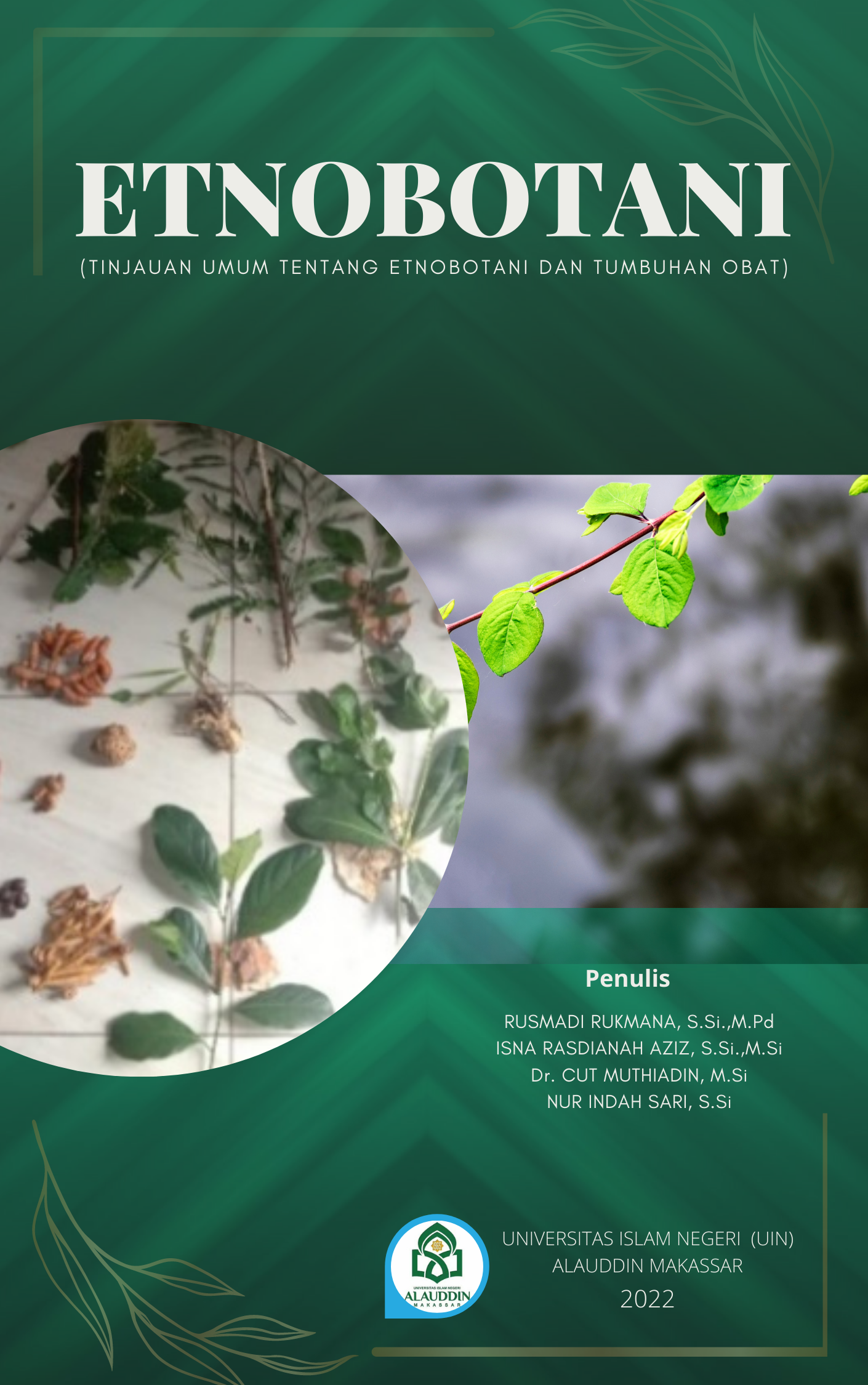 ETNOBOTANI (Tinjauan Umum Tentang Etnobotani dan Tumbuhan Obat)PenulisRusmadi Rukmana, S.Si.,M.PdIsna Rasdianah Aziz, S.Si.,M.SiDr. Cut Muthiadin, M.SiNur Indah Sari, S.SiAlauddin University PressPENGANTAR REKTORBagian ini akan diisi nanti oleh panitiaPENGANTAR PENULISAssalamualaikum Warahmatullahi WabarakatuhSalam sejahtera untuk kita semua.Tiada yang pantas diucapkan selain kata puji dan syukur ke hadirat Allah SWT karena berkat izin-Nya jualah sehingga penulisan buku referensi dengan judul “ETNOBOTANI (Tinjauan Umum Tentang Etnobotani dan Tumbuhan Obat) ini dapat diselesaikan sesuai dengan waktu yang direncanakan. Salam dan salawat semoga tercurah kepada baginda Rasulullah SAW, para sahabat, keluarga beliau sehingga kita dapat merasakan betapa indahnya memeluk agama Islam yang tercinta ini.Buku referensi ini tersusun berdasarkan literatur yang relevan dengan mata ajar Etnobotani dan Etnobiologi. Penulis sangat menyadari bahwa buku ini masih sangat jauh dari kesempurnaan, sehingga kepada para pembaca yang arif, sangat diharapkan saran-saran yang konstruktif demi kesempurnaan tulisan berikutnya.Penyelesaian buku ini tak lepas dari peran serta berbagai pihak. Kami mengucapkan banyak terima kasih Kepada pihak yang telah membantu dalam penyusunan dan penerbitan buku ini,  Semoga karya sederhana ini mendapat amal di sisi Allah SWT. Amin.Gowa, April 2022Penulis BAB I ETNOBOTANI Pengantar Etnobotani Kajian etnobotani menekankan pada keterkaitan antara budaya masyarakat dengan sumber daya tumbuhan, baik secara langsung maupun tidak langsung. Etnobotani dapat digunakan sebagai salah satu alat untuk mendokumentasikan pengetahuan masyarakat tradisional yang telah menggunakan berbagai macam manfaat tumbuhan untuk menunjang kehidupan seperti, sumber bahan pangan, pengobatan, bahan bangunan, upacara adat-istiadat, bahan pewarna dan lain sebagainya. Dokumentasi pengetahuan lokal masyarakat dalam memanfaatkan sumberdaya  tumbuhan akan sangat membantu menjaga kelestarian keanekaragaman hayati dan usaha domestikasi tanaman obat yang bernilai penting (Rosiana, 2013). Etnobotani Menurut Para Ahli Beberapa definisi etnobotani yang lain menurut beberapa penulis, antara lain : 1. Hough (1898) etnobotani adalah ilmu yang mempelajari tumbuhtumbuhan dalam hubungannya dengan budaya bangsa. 2. Jones (1941), etnobotani mempelajari hubungan antara manusia yang premitif dengan tumbuh-tumbuhan. 3. Schultes (1967), etnobotani adalah ilmu yang mempelajari hubungan manusia dengan vegetasi disekitarnya. 4. Ford (1980), etnobotani adalah ilmu yang mempelajari penempatan tumbuhan secara keseluruhan di dalam budaya dan interaksi langsung manusia dengan tumbuhan. 5. Sheng – Ji et al. (1990), Etnobotani adalah ilmu yang mempelajari keseluruhan hubungan langsung antara manusia dengan tumbuhan untuk apa saja gunanya. Dari uraian diatas dapat disimpulkan bahwa etnobotani merupakan suatu ilmu yang kompleks dan dalam pelaksanaannya memerlukan pendekatan yang terpadu dan banyak disiplin ilmu antara lain taksonomi, ekologi, geograpi tumbuhan, pertanian, sejarah antropologi dan ilmu yang lain.Penelitian etnobotani harus lebih ditingkatkan dan banyak dilakukan karena kegunaannya yang besar baik langsung ataupun tidak langsung. Penelitian etnobotani dapat digunakan untuk mengetahui status sumber daya alam di suatu daerah tertentu, mengetahui penyebaran tumbuhan dimasa lalu dan dapat untuk memberi arahan usaha industri pertanian dengan arti luas di masa akan datang.Etnobotani diketahui pertama kali oleh ahli tumbuhan yaitu John Harshberger yang berasal dari Amerika Utara pada tahun 1895 yang simpati terhadap permasalahan yang berhubungan dengan orang primitif dan aborigin. Etnobotani adalah ilmu yang membahas mengenai dua objek yakni ethno dan botany yang berarti ilmu yang mengkaji mengenai suku bangsa (etnik) dan tumbuhan (Hakim, 2014).Etnobotani mempelajari mengenai hubungan manusia dan lingkungannya, baik di lingkungan tradisional ataupun pada masyarakat industri. Pada dasarnya, alam telah menyediakan sumber daya untuk dimanfaatkan demi kelangsungan hidup penghuninya. Dengan adanya perkembangan zaman pengetahuan masyarakat dapat mengalami juga perkembangan dari segi perubahan pola pikir, perubahan lingkungan sosial dan ekonomi (Walujo, 2011).Etnobotani erat kaitannya dengan pemanfaatan berbagai jenis tumbuhan pada masyarakat yang telah diwariskan secara turun-temurun dalam kurun waktu yang lama. Etnobotani memiliki peranan yang sangat luas dan beranekaragam bagi generasi saat ini hingga generasi selanjutnya, yang meliputi ketersediaan makanan, konservasi tumbuhan, menjamin ketahanan pangan secara global, mempertahankan identitas kebudayaan, serta peranannya dalam menemukan obat-obatan baru dan lain sebagainya (Hakim, 2014).Adapun salah satu cara untuk mendokumentasikannya yaitu dengan penelitian etnobotani tumbuhan yang berkhasiat obat. Etnobotani merupakan pengetahuan mengenai interaksi antara tumbuhan dan manusia dengan menekankan pada budaya suku tradisional  sampai batas tertentu (Kalayu, 2013).Ilmu etnobotani berkaitan antara manusia dan tumbuhan yang menjelaskan mengenai hubungan dengan budaya dan kegunaan tumbuhan, bagaimana cara tumbuhan dimanfaatkan, dijaga, dan memiliki nilai guna bagi masyarakat. Misalnya dijadikan sebagai bahan makanan, pewarna pakaian dan makanan, obat-obatan, kosmetik, ritual upacara adat dan berbagai bidang kehidupan (Syafitri, 2014).Etnobotani meliputi studi tentang tumbuhan yang menggambarkan interaksi masyarakat lokal dengan lingkungan alam, pemanfaatan dan hubungan lain yang ada antara manusia dan tumbuhan. Etnomedis mengacu pada studi tentang praktek pengobatan tradisional yang berkaitan dengan interpretasi budaya, kesehatan dan penyakit. Obat tradisional lebih murah dan lebih terjangkau oleh sebagian besar penduduk pedesaan dan dapat menjadi sumber potensial obat baru. Dilaporkan bahwa 60-85% populasi di negara berkembang bergantung pada bentuk pengobatan tradisional atau asli. Masyarakat primitif telah memiliki pengetahuan tentang tumbuhan obat. Pengetahuan tersebut meliputi pengumpulan bahan mentah, persiapan pengobatan, diagnosa tradisional dan resepnya untuk pasien (Agize, 2013).Etnobotani secara terminologi dapat dipahami sebagai hubungan antara botani (tumbuhan) yang terkait dengan etnik (kelompok masyarakat) di berbagai belahan bumi, dan masyarakat umumnya. Etnisitas umumnya mengacu pada perasaan bersama kelompok etnis. Narrol (1996) dalam Kumbara (2004: 231), kelompok etnis dipahami sebagai penduduk yang memiliki ciri ciri yang unik, yang diakui oleh etnik lainnya. Keunikannya antara lain tercermin pada ciri-ciri berikut; (1) mampu berkembanbiak dan bertahan secara biologis, (2) mempunyai nilai –nilai budaya yang sama, dan sadar akan rasa kebersamaan, (3) membentuk jaringan komunikasi dan interaksi, (4) memiliki ciri kelompok tersendiri yang diterima oleh kelompok lain. Keseluruhan masalah etnis mengacu aspek biologis, kepercayaa, pengetahuan budaya, bahaa, adat istiadat yang diwarisi dan keagamaan. Etnoboani sebagai ilmu baru yang bersifat interdispliner, dalam definisinya secara jelas menggambarkan saling hubungan antara manusia dengan tumbuhan dan lingkungannya sebagai sebuah kebudayaan yang tercermin dalam realitas kehidupan. Etnobotani adalah penelitian ilmiah murni yang mengunakan pengalama pengetahuan tradisional dalam memajukan dan improvisasi kualitas hidup, tidak hanya bagi manusia tetapi juga kualitas lingkungan, karena nilai nilai guna yang dimiliki dan digunakan secara antrophologis adalah konservasi tumbuhan tersebut harus dilakukan sebagai konsekuensinya. Studi tersebut bermanfaat ganda, karena selain bermanfaat bagi manusia dan lingkungan, dan perlindungan pengetahuan tersebut, melalui perlindungan jenis jenis tumbuhan yang digunakan.Keanekaragaman Budaya dan etnis di IndonesiaEtnik atau etnis bertalian dengan kelompok sosial dalam sistem sosial attau kebudayaan yang mempunyai arti atau kedudukan tertentu karena keturunan, adat, agama, bahasa dan sebagainya. Etnik atau etnis disebut juga suku bangsa. Menurut Koentjaraningrat, suku bangsa adalah sekelompok manusia yang mempunyai kesatuan budaya dan terikat oleh kesadaran budaya tersebut sehingga menjadi identitas. Kesadaran dan identitas biasanya dikuatkan oleh kesatuan bahasa. Jadi, suku bangsa adalah gabungan sosial yang dibedakan dari golongan-golongan sosial sebab mempunyai ciri-ciri paling mendasar dan umum berkaitan asal-usul, tempat asal dan kebudayaan. Ciri-ciri suku bangsa adalah memiliki kesamaan kebudayaan, bahasa, adat istiadat, dan nenek moyang. Ciri-ciri mendasar yang membedakan suku bangsa yang satu dengan yang lain adalah bahasa daerah, adat istiadat, sistem kekerabatan, kesenian daerah, dan tempat asal (Arum,2020) Keberagaman bangsa Indonesia terutama terbentuk oleh jumlah suku bangsa yang tinggal di berbagai lokasi yang tersebar. Setiap suku bangsa memiliki ciri atau karakter tersendiri, dalam aspek sosial atau budaya.Indonesia adalah negeri yang kaya, kekayaan itu tidak sebatas pada hasil alam saja, tetapi juga pada ragam suku, bahasa, agama, kepercayaan, dan adat istiadat. Misal untuk kekayaan suku bangsa, Indonesia memiliki ratusan nama suku bahkan ribuan jika dirinci hingga subsukunya.Suku bangsa merupakan golongan manusia yang mengidentifikasi dirinya dengan sesama berdasarkan garis keturunan merujuk pada ciri khas seperti Budaya, bangsa, bahasa, agama dan perilaku. Suku bangsa juga merupakan golongan sosial yang dibedakan dari golongan-golongan sosial lain, karena memiliki ciri-ciri yang paling mendasar dan umum berkaitan dengan asal usul, tempat asal, serta kebudayaannya.Dalam definisi lain, Suku bangsa juga merupakan suku sosial yang khusus dan bersifat askriptif atau telah ada sejak lahir, serta memiliki corak yang sama seperti golongan umur serta jenis kelamin. Suku bangsa sendiri dapat dikelompokkan berdasarkan: Suku bangsa campuran, dimana di dalamnya terjadi percampuran antar ras yang mendiami satu Kawasan atau wilayah tertentu. Contohnya pada suku Peranakan yang merupakan percampuran antar ras Tionghoa dan MelayuGaris keturunan, sebagai faktor utama bagi suku bangsa. Terdapat tiga garis keturunan di Indonesia, yaitu Garis keturunan ayah (patrilineal), biasanya pada suku Batak, Ambon, Timor dan yang lainnya, Garis keturunan ibu (matrilineal), biasanya terjadi dalam suku Minangkabau di Sumatra Selatan dan Garis keturunan ayah dan ibu atau parental yang banyak dijalankan oleh suku Jawa.Menurut sumber informasi Indonesia.go.id Indonesia memiliki lebih dari 300 kelompok etnik atau suku bangsa, lebih tepatnya terdapat  ± 1.340 suku bangsa di Tanah Air menurut sensus BPS tahun 2010.Data suku di Indonesia pertama kali dihasilkan melalui Sensus Penduduk (SP) 1930 oleh Pemerintah Belanda. Namun di era Orde Baru, pengumpulan data ini terhenti disebabkan adanya `political taboo` yang memandang bahwa membahas suku adalah upaya yang dapat mengancam keutuhan bangsa. Baru tujuh puluh tahun kemudian, di era Reformasi, data suku mulai dikumpulkan kembali oleh BPS melalui SP2000 dan dilanjutkan pada SP2010.Kerja sama BPS-ISEAS tidak hanya menghasilkan pengelompokkan suku, namun dihasilkan pula analisis suku yang tersaji dalam Buku “Demography of Indonesia’s Ethnicity”. Berdasar data SP2010, ratusan suku yang ada di Indonesia memiliki jumlah penduduk yang tidak sepadan. Suku Jawa adalah suku terbesar dengan proporsi 40,05 persen dari jumlah penduduk Indonesia. Menempati posisi kedua adalah Suku Sunda sebesar 15,50 persen. Selanjutnya suku-suku lainnya memiliki proporsi di bawah lima persen penduduk Indonesia.Suku Jawa adalah kelompok terbesar di Indonesia dengan jumlah yang mencapai 41% dari total populasi. Sedangkan di Kalimantan dan Papua memiliki populasi kecil yang hanya beranggotakan ratusan orang. Pembagian kelompok suku di Indonesia tidak mutlak dan tidak jelas, hal ini akibat dari perpindahan penduduk, pencampuran budaya, dan saling mempengaruhi.Suku-suku bangsa di Indonesia mempunyai berbagai perbedaan yang membentuk keanekaragaman di Indonesia. Keberagaman kehidupan sosial budaya masyarakat Indonesia, dipengaruhi faktor lingkungan. Masyarakat di pegunungan lebih banyak menggantungkan kehidupan dari pertanian, sehingga berkembang kehidupan sosial budaya masyarakat petani. Masyarakat di pantai mempunyai mata pencaharian sebagai nelayan dan berkembang kehidupan sosial masyarakat nelayan. Keragaman Indonesia juga tampak dari seni sebagai hasil kebudayaan daerah. Setiap daerah memiliki hasil karya seni yang berbeda dan menjadi ciri khas daerah masing-masing. Hampir semua daerah atau suku bangsa di Indonesia memiliki tarian dan nyanyian yang berbeda.  Keanekaragaman budaya Indonesia dari Sabang sampai Merauke merupakan aset yang tidak ternilai harganya, sehingga harus tetap dipertahankan dan dilestarikan.Contoh keberagaman etnik dan budaya di Indonesia adalah budaya melukis tubuh di Mentawai, Sumatera Barat, tindik sebagai tanda kedewasaan dan masih banyak kebudayaan lain yang belum tereksplorasi. Setiap daerah di Indonesia memiliki kebudayaan yang khas. Keragaman budaya tersebut dapat diketahui melalui bentuk-bentuk pakaian adat, rumah adat, tarian daerah, lagu daerah, upacara adat, dan lainnya.Setiap suku memiliki adat dan norma yang berbeda-berbeda. Meski demikian keberagaman tersebut tidak membuat bangsa terpecah-pecah, sebaliknya keberagaman kemudian menyatu untuk mencapai tujuan masyarakat yang adil dan makmur.Etnobotani merupakan ilmu tumbuhan yang mempelajari tentang pengetahuan pemanfaatan tumbuhan untuk keperluan sehari-hari pada suatu komunitas adat suku bangsa. Kajian etnobotani tidak hanya mengenai data botani taksonomis saja, tetapi juga tentang pengetahuan botani yang bersifat kedaerahan, berupa tinjauan interpretasi dan asosiasi yang mempelajari hubungan timbal balik antara manusia dengan tanaman pada beberapa suku di Indonesi bahkan di dunia, serta pemanfaatan tanaman tersebut untuk kepentingan budaya dan kelestarian sumber daya alam (konservasi). Martin (1998) dalam Dharmono (2007), berpendapat bahwa Etnobotani merujuk pada kajian interaksi antara manusia dengan tumbuhan. Kajian ini merupakan bentuk deskriptif dari pendokumentasian pengetahuan botani tradisional yang dimiliki masyarakat setempat. Pemanfaatan tumbuhan pada suku-suku bangsa di Indonesia cenderung mempunyai keragaman. Keragaman suku bangsa yang mendiami wilayah territorial ini sebanding dengan banyaknya keragaman ritual adat yang terus dipertahankan kelestariannya oleh masing-masing suku yang terdapat di Indonesia, terdapat berbagai macam tumbuhan yang ada di lingkungan suku tertentu yang diolah atau dimanfaatkan langsung untuk keperluan bahan makanan, obat-obatan dan ritual-ritual adat (Dharmono, 2007)BAB II STRUKTUR UMUM TUMBUHANPengantar Pengetahuan TumbuhanSejak asal-usul awal kita, manusia telah bergantung pada tanaman untuk kebutuhan dan keberadaan utama mereka. Seiring waktu, orang dan budaya telah menguji dan terus menggunakan tanaman yang bermanfaat. Budaya kita berevolusi dengan melewati pengetahuan tentang tanaman yang semakin canggih dan kegunaannya dari generasi ke generasi. Menelaah kehidupan manusia di bumi membutuhkan pemahaman tentang peran tumbuhan dalam sejarah dan budaya masa kini. Bahkan saat ini, kita  dan serangga bergantung pada tanaman untuk keberadaan dan kelangsungan hidup kita di Bumi. Mari kita jelajahi penggunaan tanaman oleh orang-orang. Peran Tumbuhan dalam Kehidupan ManusiaPeran tumbuhan dalam kehidupan manusia ternyata memiliki peran yang sangat penting, selain sebagai bahan untuk makanan, pengobatan, atau yang lainnya. Eksistensi tumbuhan, seharus bisa selaras dengan keberadaan manusia di bumi demi terus berlangsungnya kehidupan. Tanpa kita sadari tumbuhan menjadi "penjaga kemanusiaan", tak dapat dipungkiri pula bahwa tidak hanya manusia, namun hewan pun sangat bergantung dengan tumbuhan. Hal yang membedakan Bumi dari planet lain adalah kemampuannya untuk menopang kehidupan. Tumbuhan dianggap sebagai sumber daya penting karena banyaknya cara mereka mendukung kehidupan di Bumi. Mereka melepaskan oksigen ke atmosfer, menyerap karbon dioksida, menyediakan habitat dan makanan bagi satwa liar dan manusia, dan mengatur siklus air.  Kita cenderung melupakan pentingnya tanaman dan sering menganggapnya biasa. Anda mungkin berpikir bahwa tidak ada banyak tanaman dan pohon yang ada di sekitar kita setiap hari. Tetapi mereka penting untuk kehidupan dan kelangsungan hidup jangka panjang kita.Hubungan manusia dengan tumbuhan sangat terkait sehingga kita membutuhkannya untuk bertahan hidup. Tumbuhan memainkan peran penting dalam penemuan obat baru dan banyak obat tradisional  diturunkan baik secara langsung maupun tidak langsung dari tanaman. Penting bagi kita untuk melindungi keanekaragaman hayati tanaman agar penemuan obat baru dapat dilakukan di masa depan. Ini berdampak besar pada kesehatan dan juga keuntungan ekonomi.Baik secara langsung maupun tidak langsung semua satwa liar dan manusia bergantung pada tanaman untuk kelangsungan hidupnya. Karena tumbuhan dianggap sebagai produsen utama, mereka memainkan peran penting dalam memberi makan satwa liar dan manusia di Bumi.Herbivora, seperti rusa, bergantung pada tanaman secara langsung untuk memenuhi kebutuhan makanan mereka, sementara karnivora, seperti singa, memakan hewan yang juga memakan tanaman untuk kelangsungan hidup mereka. Dan omnivora, seperti manusia, bergantung pada keduanya.Struktur Umum TumbuhanPemahaman mengenai struktur umum tumbuhan dalam mengkaji etnobotani sangat diperlukan. Menjelaskan mengenai struktur umum tumbuhan dari golongan tumbuhan tingkat tinggi, pengenalan beberapa macam habitat beserta contoh spesies yang sering digunakan oleh masyarakat untuk memenuhi kebutuhan hidupnya. Salah satu ilmu biologi yang mengkaji tentang struktur tumbuhan adalah morfologi tumbuhan, mengkaji cabang ilmu  tumbuhan yang  mempelajari bentuk dan  susunan tubuh tumbuhan. Morfologi tumbuhan memuat: bentuk tubuh tumbuhan, susunan tubuh tumbuhan, fungsi masing-masing bagian, asal bentuk dan susunan, terminologi, dan mencandra (mendeskripsi). 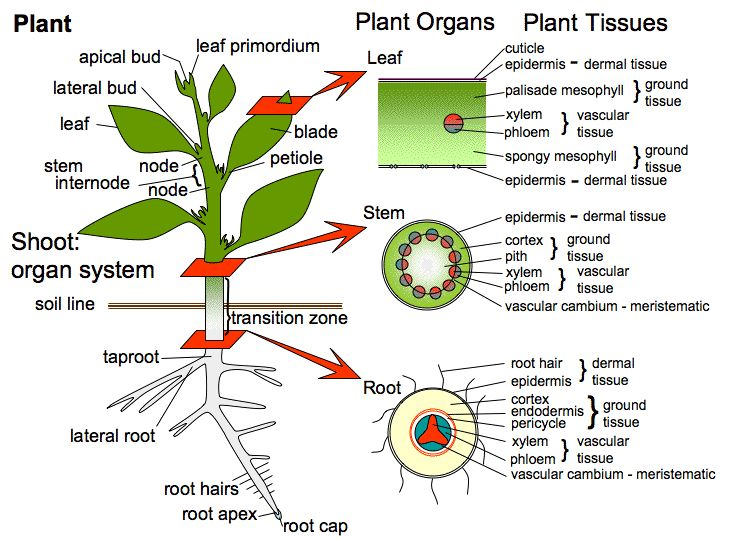 Gambar 2.1 Struktur Umum TumbuhanKormus adalah tubuh tumbuh-tumbuhan yang hanya dimiliki oleh Pteridophyta (Tumbuhan paku) dan Spermatophyta (Tumbuhan biji).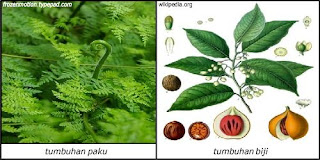 Gambar 2.2 Golongan tumbuhan yang berupa kormusOleh sebab itu, untuk sementara para ahli ilmu tumbuhan menempatkan kedua golongan tumbuhan tersebut dalam satu kelompok yang disebut: Cormophyta (Tumbuhan Kormus). Kormus merupakan tubuh tumbuh-tumbuhan yang dengan nyata memperlihatkan deferensiasi dalam tiga bagian pokok yaitu:Akar (radix),Batang (caulis),Daun (folium).MORFOLOGI DAUN (folium) terdiri dari bagian:	- Buku- buku (nodus)	- Ketiak daun (axilla)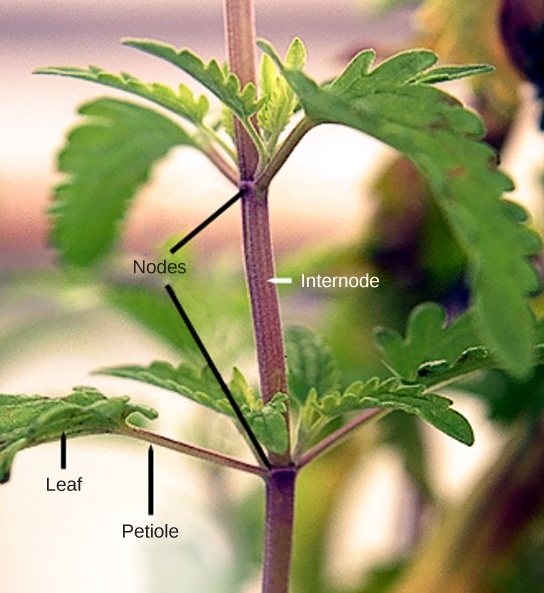 Gambar 2.3 Daun (folium)Fungsi daun bagi tumbuh-tumbuhan :pengambilan zat-zat makanan (resorbsi)pengolahan zat-zat makanan (asimilasi).penguapan air (transpirasi).pernafasan (respirasi). Bagian bagian daun berdasarkan lengkap atau tidak:Bagian-bagian daun yang lengkap:	1.	upih daun atau pelepah daun (vagina)	2.	tangkai daun (petiolus)	3.	helaian daun (lamina)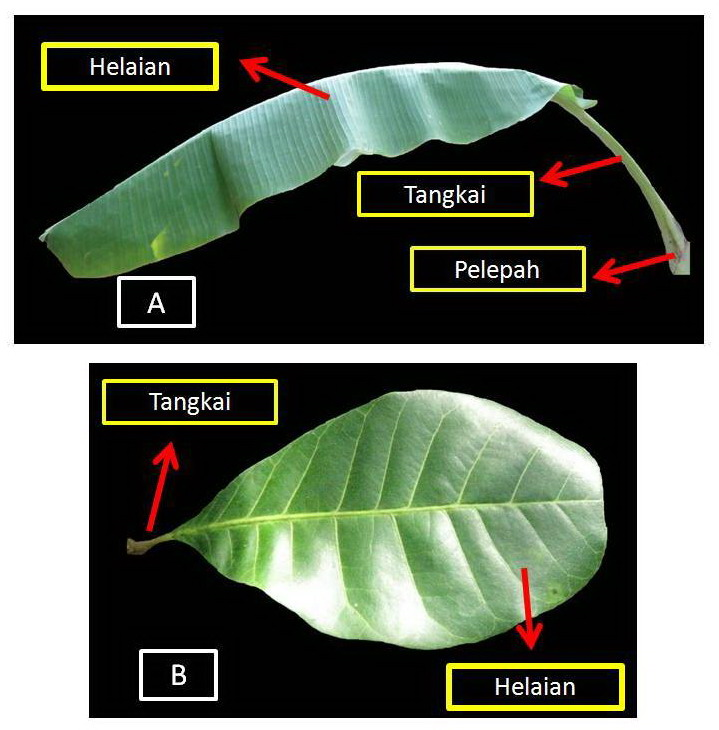 Gambar 2.4  Bagian-bagian daun yang lengkap pada pisang       Musa paradisiaca L.Susunan daun yang tidak lengkap: Hanya terdiri atas tangkai dan helaian saja, disebut daun 	bertangkai,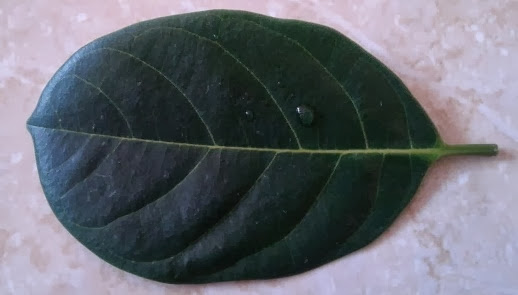 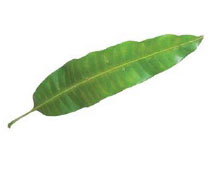 Gambar 2.5  Daun bertangkai pada Artocarpus integra merr.dan Mangifera indica l.Hanya terdiri atas upih dan helaian, disebut daun berupih atau 	daun berpelepah,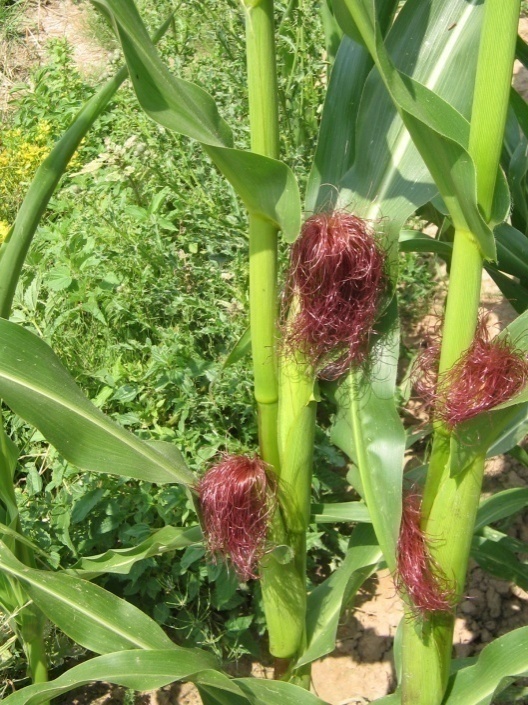 Gambar 2.6 Daun berupih pada Zea mays L.Hanya terdiri atas helaian saja, tanpa upih dan tangkai, disebut daun 		duduk (sessilis) atau daun memeluk batang (amplexicaulis)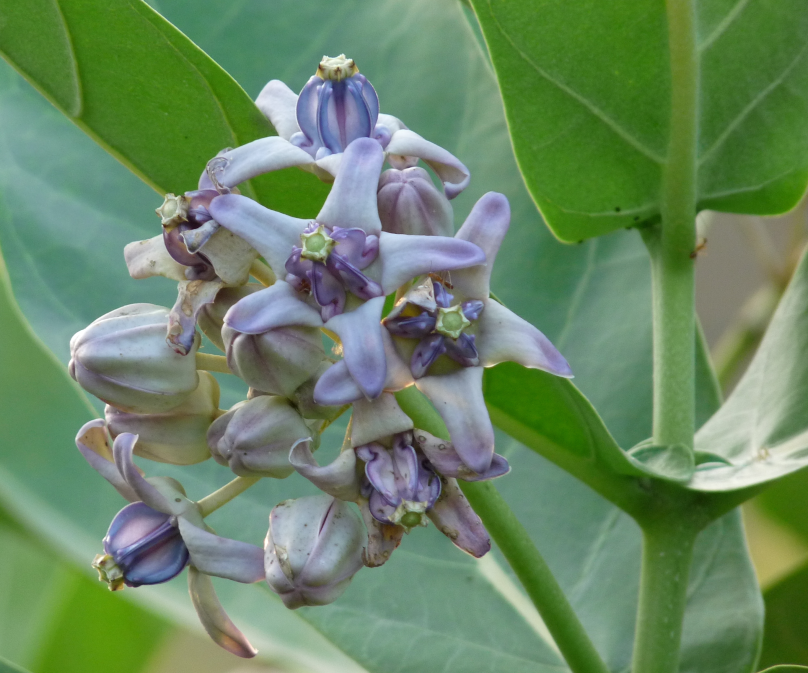 Gambar 2.7 Daun duduk (sessilis) atau daun memeluk batang (amplexicaulis) pada Calotropis gigantea Hanya terdiri atas tangkai saja, merupakan helaian daun semu, dinamakan filodia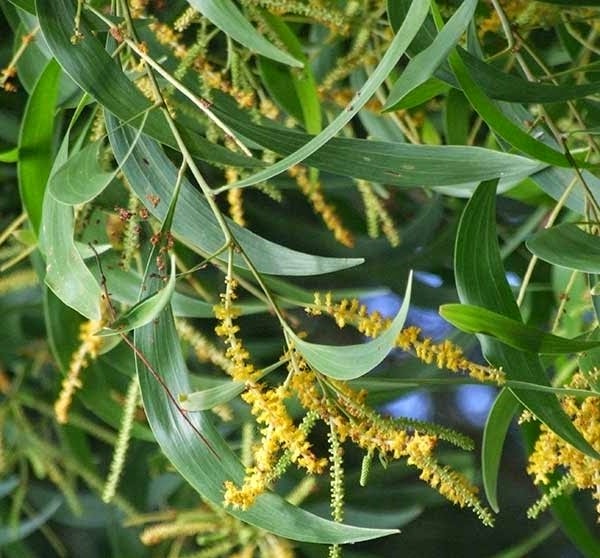 Gambar 2.8 Helaian daun semu, dinamakan filodia pada Acacia auriculiformis Sifat-sifat daun yang perlu diperhatikan untuk mengenal suatu jenis tumbuhan: bangunnya (circumscriptio), ujungnya (apex), pangkalnya (basis), susunan tulang-tulangnya (nervatio atau venatio), tepinya (margo),  daging daunnya (intervenium), dan sifat lain seperti keadaan permukaan atas maupun bawah,warna, dll.Bangun (Bentuk) Daun (Circumscriptio)	Berdasarkan letak bagian daun yang terlebar, daun dapat digolongkan menjadi: Bagian yang terlebar terdapat kira-kira di tengah-tengah helaian daun, 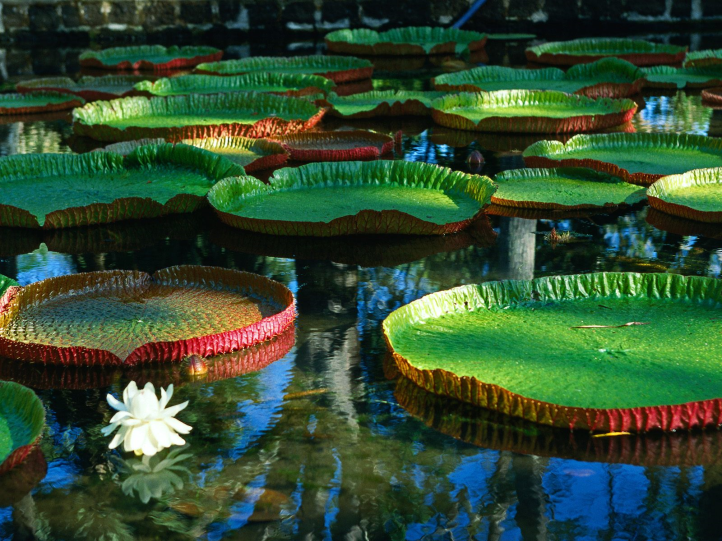 Gambar 2.9 bulat atau bundar (orbicularis), jika panjang:lebar=1:1, pada Victoria regia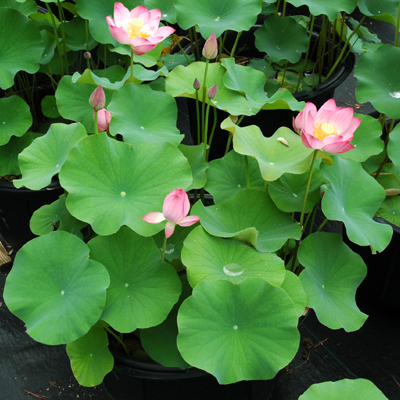 Gambar 2.10 bangun perisai (peltatus), tangkai daun tidak tertanam    pada  pangkal daun tapi pada bagian tengah helaian daun Nelumbium nelumbo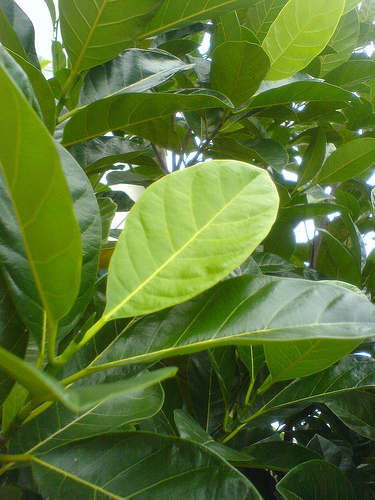 Gambar 2.11 jorong (ovalis atau ellipticus), jika perbandingan panjang : 	lebar = 1 1/2 – 2:1, pada Artocarpus integra Merr.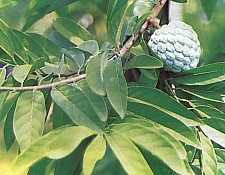 Gambar 2. 12 Memanjang (oblongus), yaitu jika panjang : lebar = 2 1/2-3:1, pada Annona squamosa L.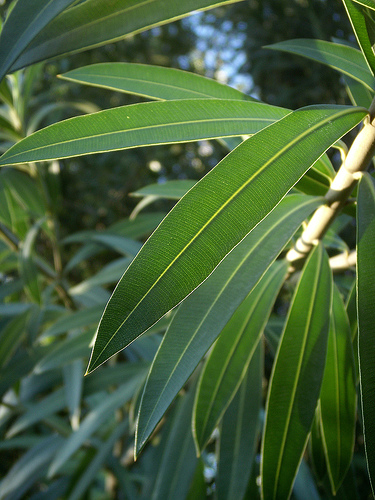 Gambar 2.13 Bangun lanset (lanceolatus), jika panjang:lebar = 3-5 : 1, pada Nerium oleander L.Bagian yang terlebar terdapat di bawah tengah-tengah helaian daun,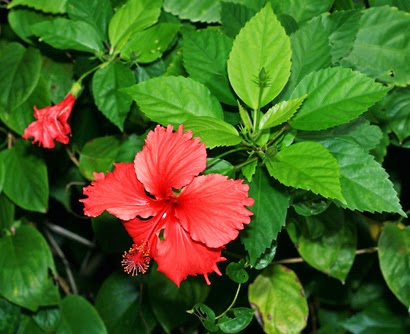 Gambar 2.14 Bangun bulat telur (ovatus) pada Hibiscus rosa-sinensis L.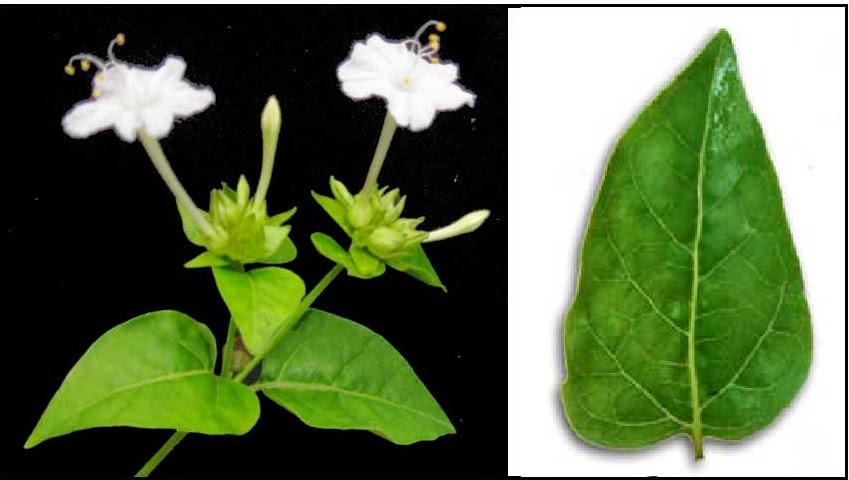 Gambar 2.15 Bangun segi tiga (triangularis) pada Mirabilis jalapa L.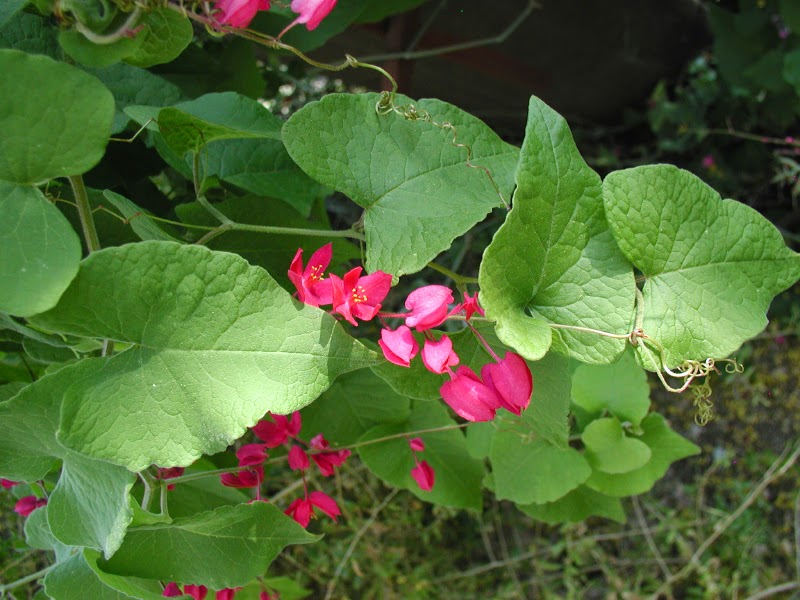 Gambar 2.16  Bangun delta (deltoideus)  pada Antigonon leptopus Hook. et Arn.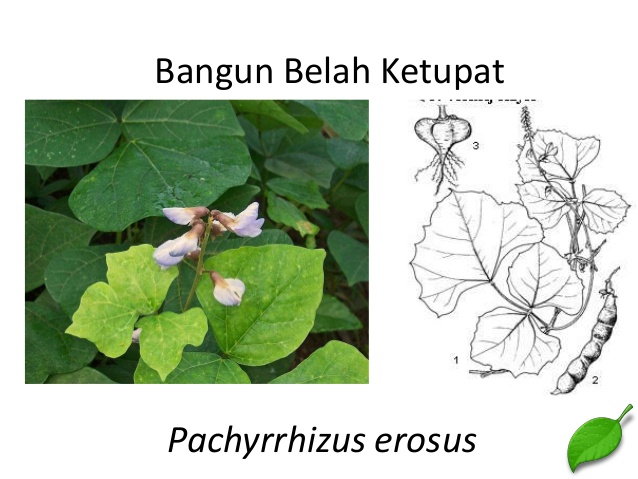 Gambar 2.17  Bangun belah ketupat (rhomboideus) pada Pachyrrhizus erosus Urb.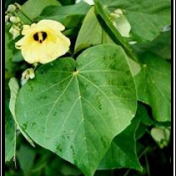 Gambar 2.18  Bangun jantung (cordatus) pada Hibiscus tiliaceus L.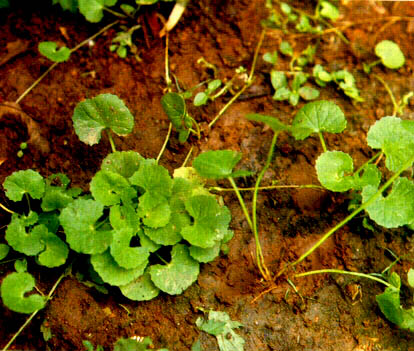 Gambar 2.19  Bangun ginjal atau kerinjal (reniformis) pada Centella asiatica Urb.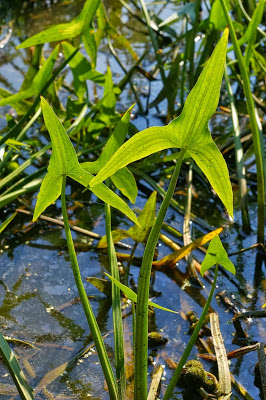 Gambar 2.20  Bangun anak panah (sagittatus) pada Sagittaria sagittifolia L.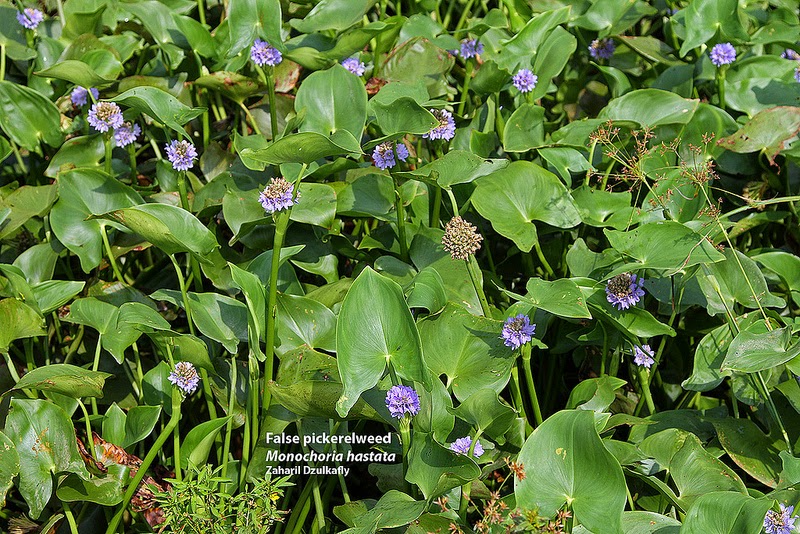 Gambar 2.21 bangun tombak (hastatus) pada Monochoria hastata Solms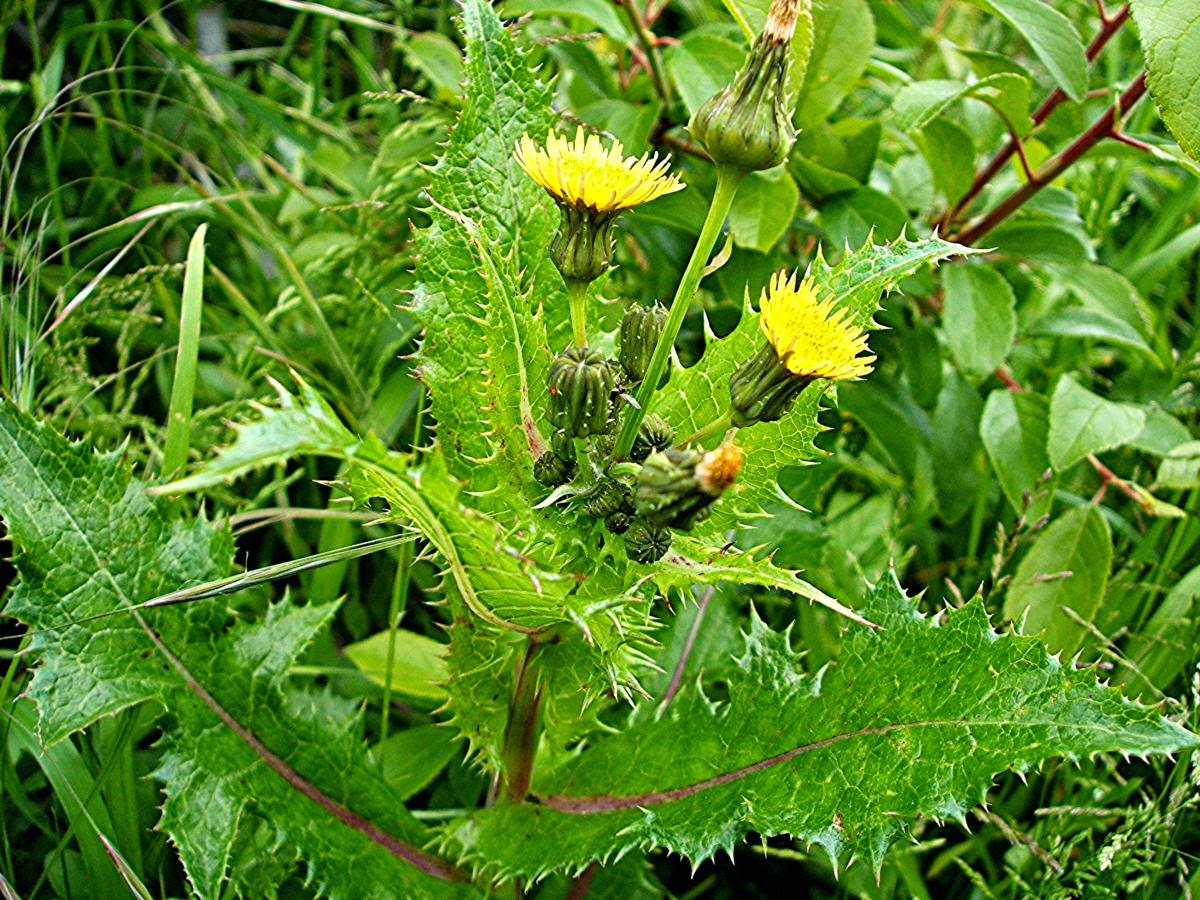 Gambar 2. 22  Bertelinga (auriculatus) pada Sonchus asper Vill.Bagian yang terlebar terdapat di atas tengah-tengah helaian daun, 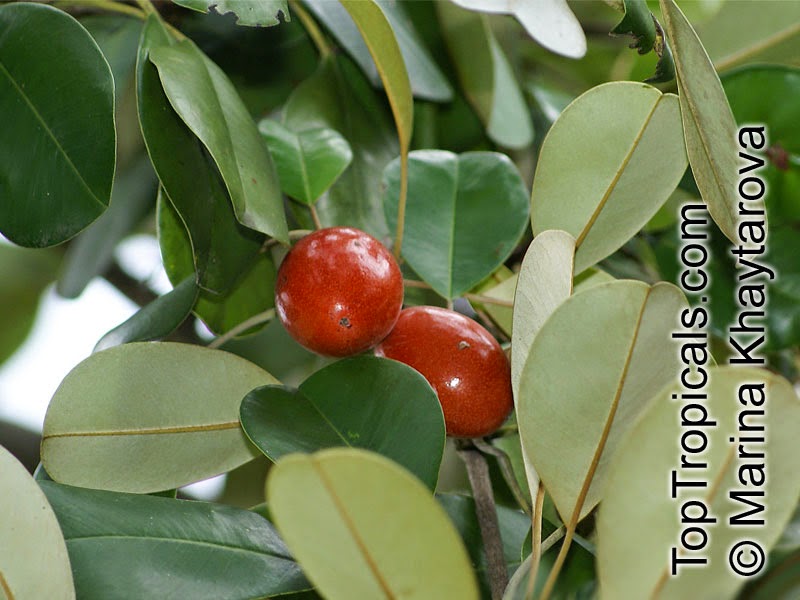 Gambar 2.23 Bangun bulat telur sungsang (obovatus) pada Manilkara kauki Dub.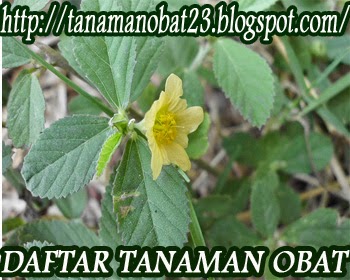 Gambar 2.24 Bangun jantung sungsang (obcordatus) pada Sida retusa L.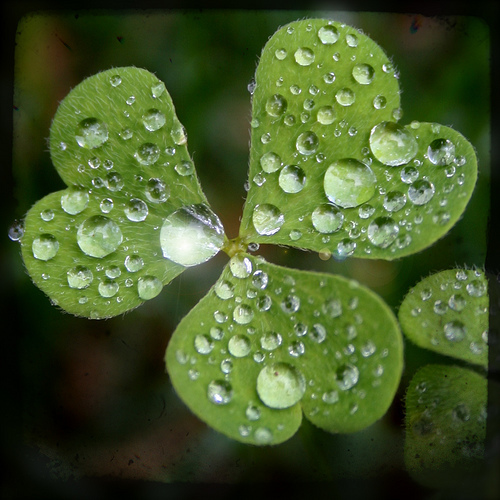 Gambar 2.25 Bangun jantung sungsang (obcordatus) pada Oxalis corniculata L.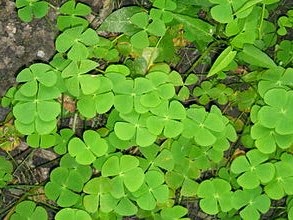 Gambar 2.26 Bangun segitiga terbalik atau bangun pasak (cuneatus) pada Marsilea crenata Presl.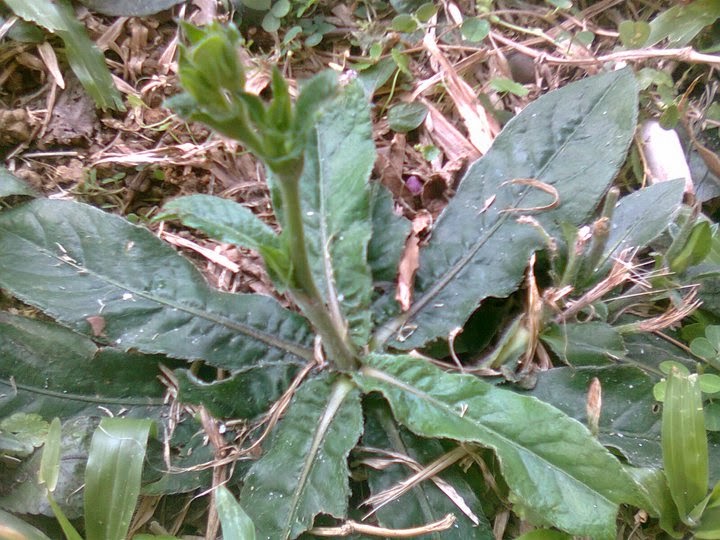 Gambar 2.27 Bangun sudip atau bangun spatel atau solet (spathulatus) pada Elephantopus scaber L.tidak ada bagian yang terlebar, artinya helaian daun dari pangkal ke ujung dapat dikatakan sama lebarnya,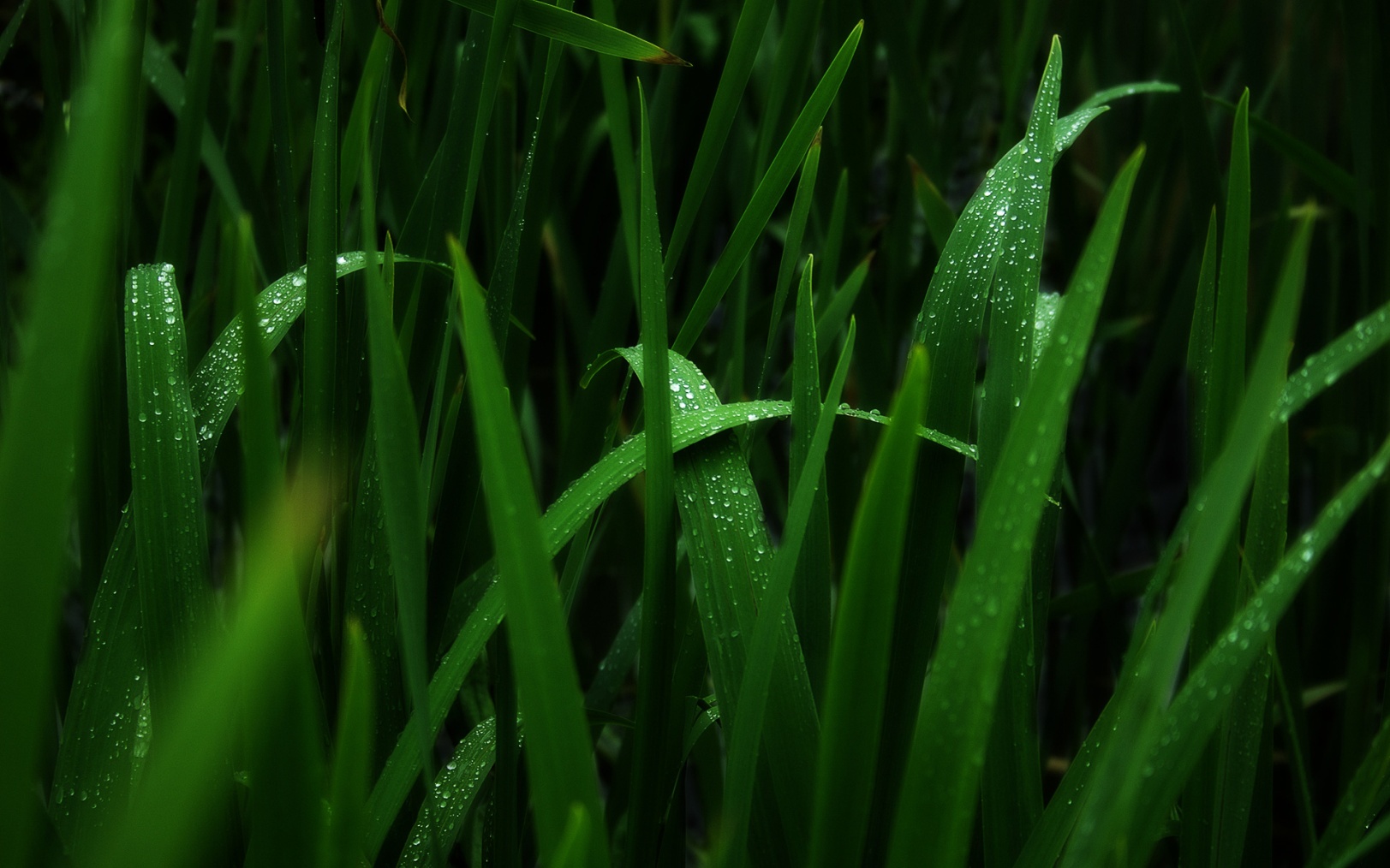 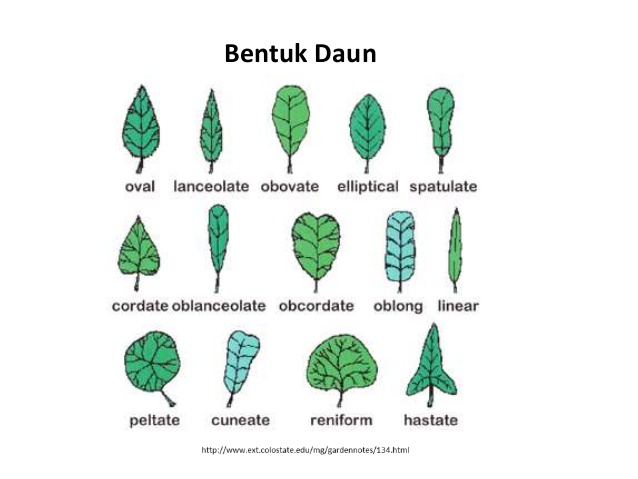 Gambar 2.28 Bangun garis (linearis) pada Gramineae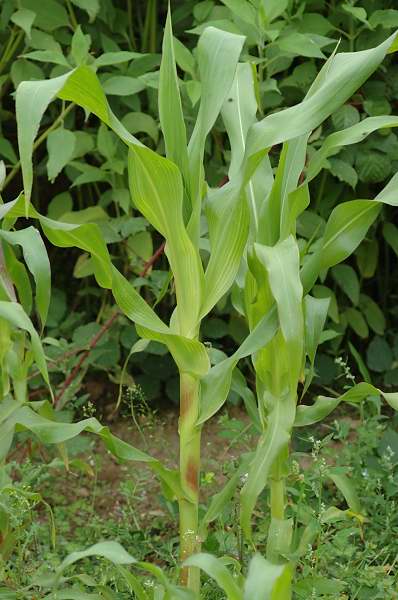 Gambar 2.29 Bangun pita (ligulatus) pada Zea mays L.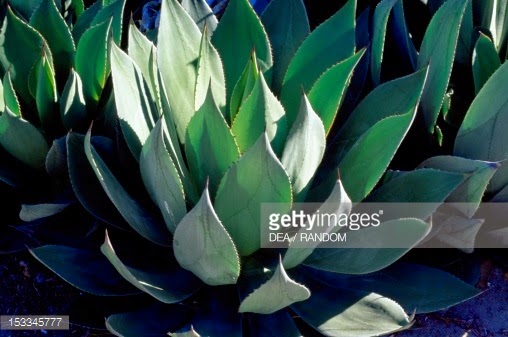 Gambar 2.30 Bangun pedang (ensiformis) pada Agave sisalana Perr.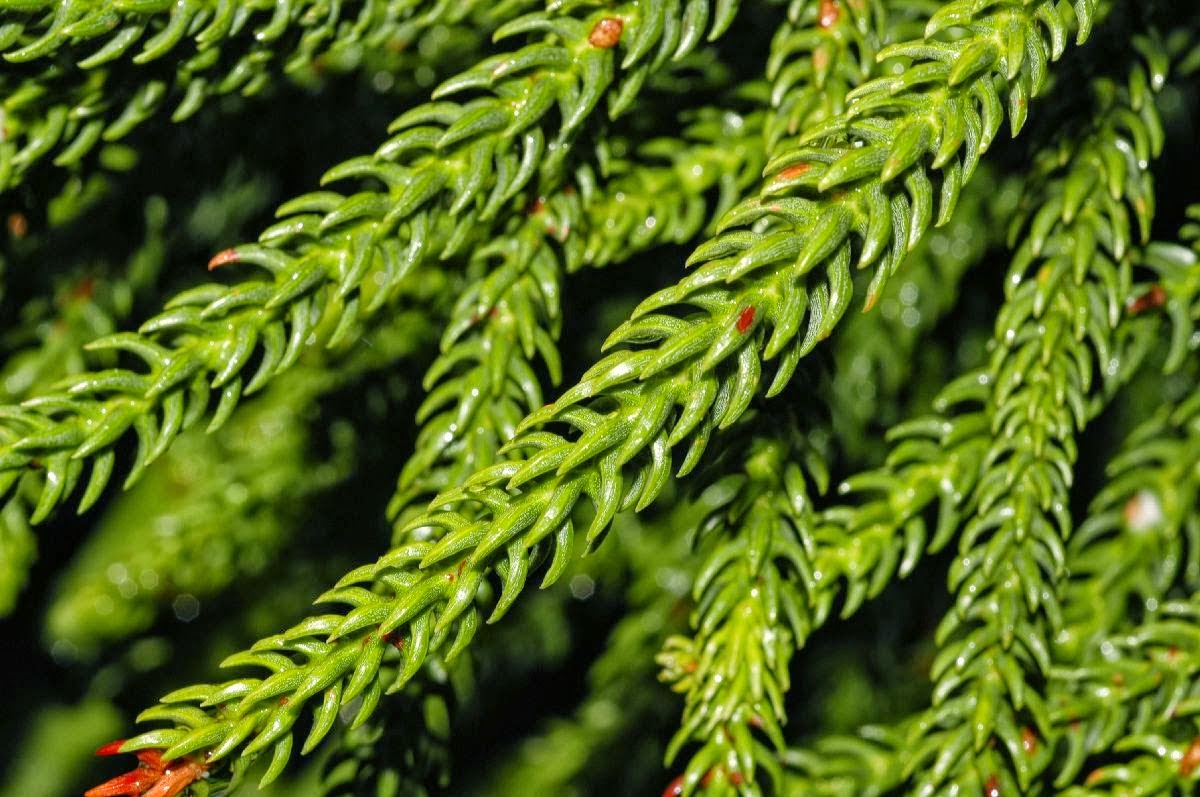 Gambar 2.31 Bangun paku atau dabus (subulatus) pada Araucaria cunninghamii Ait.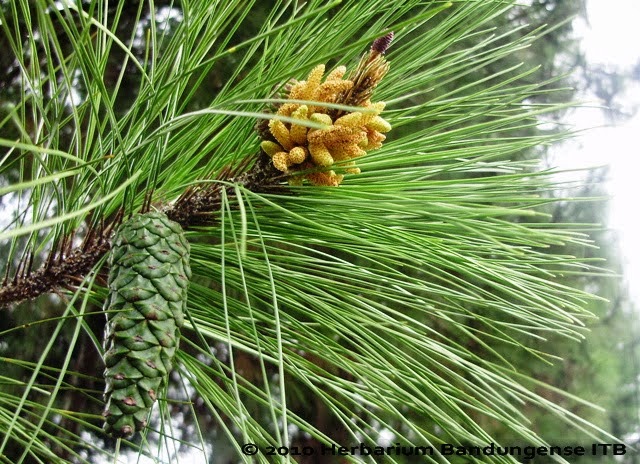 Gambar 2.32 Bangun jarum (acerosus) pada Pinus merkusii Jungh. & De Vr.Berdasarkan susunan tulangnya, daun dibedakan menjadi 4 golongan:daun-daun yang bertulang menyirip (penninervis)Gambar 2.33 Daun bertulang menyirip  (penninervis)daun-daun yang bertulang menjari (palminervis)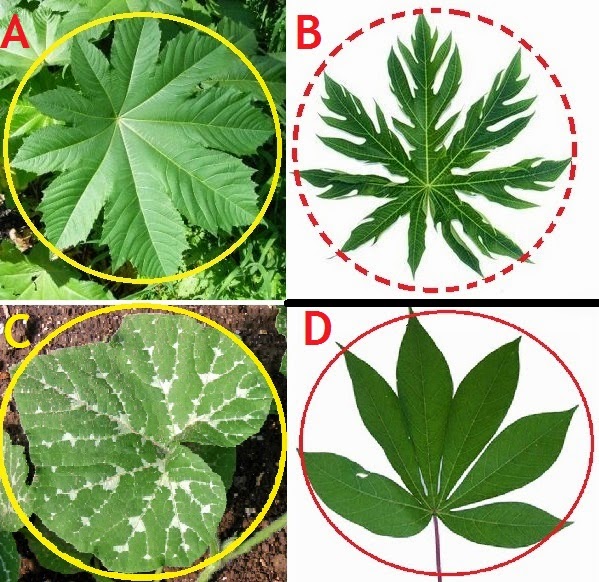 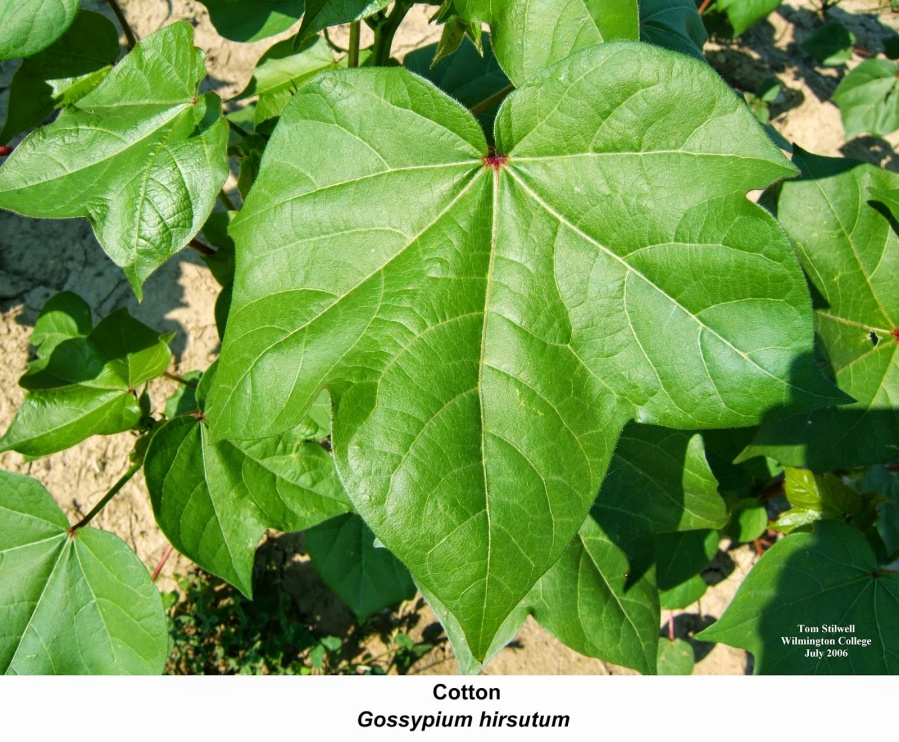 Gambar 2.34 Daun bertulang menjari (palminervis)daun-daun yang bertulang melengkung (cervinervis)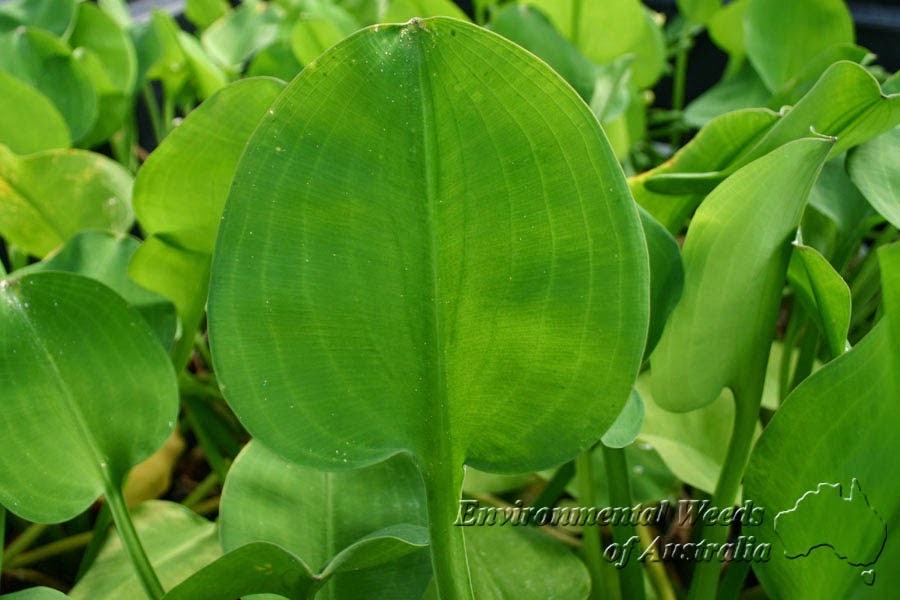 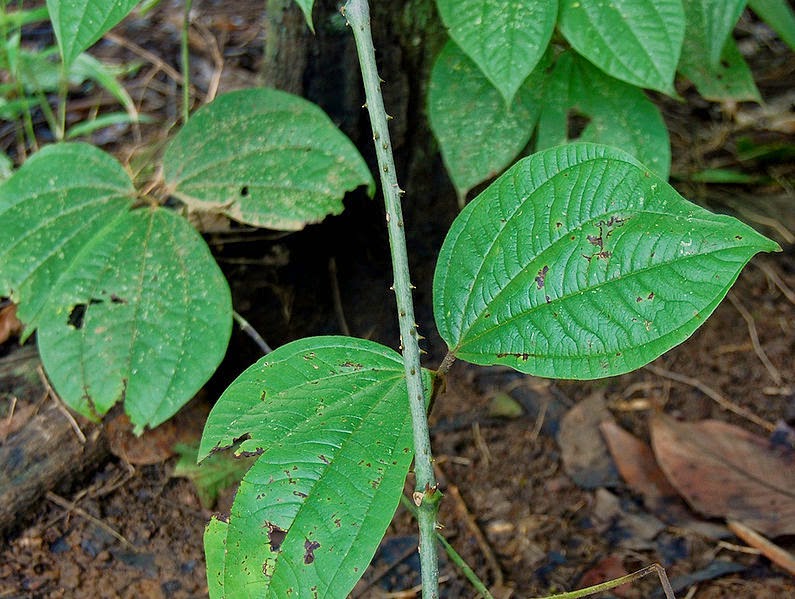 Gambar 2.35 Daun bertulang melengkung (cervinervis)daun-daun yang bertulang sejajar atau bertulang lurus (rectinervis)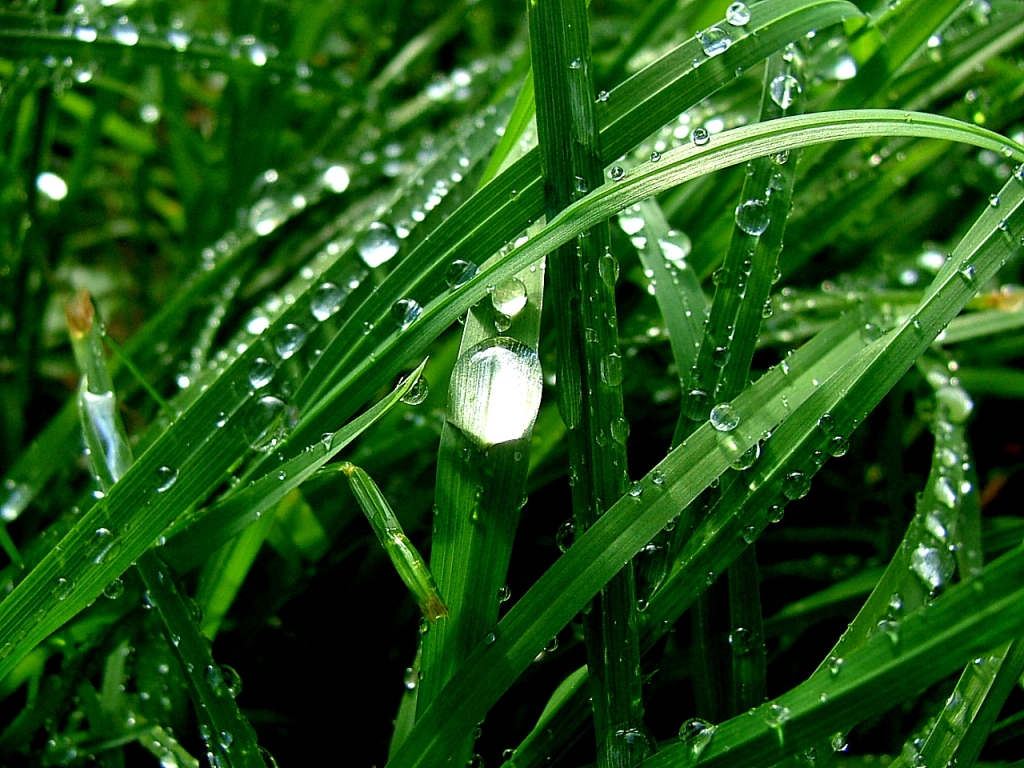 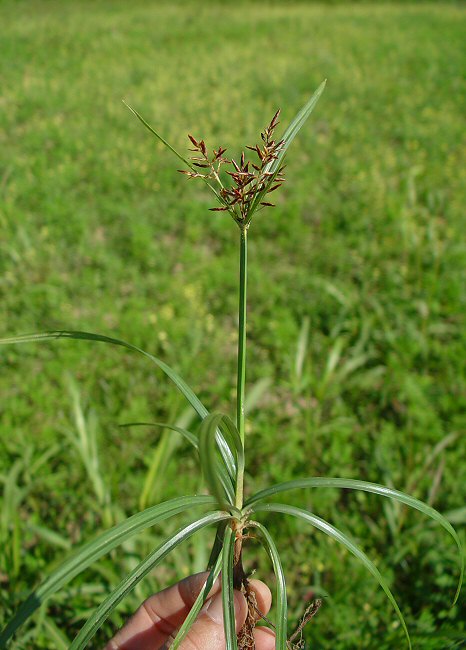 Gambar 2.36 Daun bertulang sejajar atau bertulang lurus (rectinervis)Bagian lain yang dapat kita temukan pada tubuh tumbuhan dapat dipandang sebagai bagian pokok tadi, artinya setiap bagian lain pada tubuh tumbuh-tumbuhan dapat dianggap sebagai tubuh yang berasal dari bagian pokok yang telah mengalami metamorfosis (berganti benuk, sifat, dan mungkin juga fungsinya bagi tumbuh-tumbuhan).MORFOLOGI BATANGSifat-sifat batang:Umumnya berbentuk panjang bulat seperti silinder atau dapat 	pula mempunyai bentuk lain, bersifat aktinomorfterdiri atas ruas-ruas yang masing-masing dibatasi oleh buku-buku, dan pada buku-buku inilah terdapat dauntumbuhnya biasanya ke atas, menuju cahaya atau matahari (bersifat fototrop atau heliotrop) selalu bertambah panjang di ujungnyamengadakan percabanganumumnya tidak berwarna hijau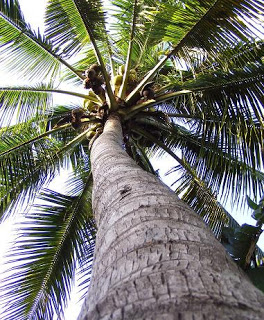 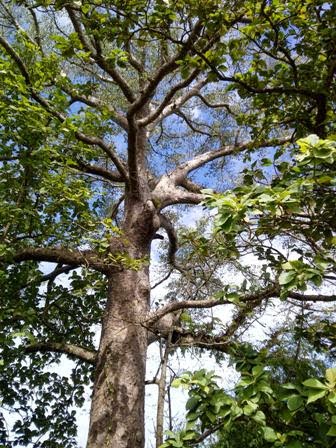 Gambar 2. 37 Sifat umum batangFungsi batang :Mendukung bagian-bagian tumbuhan yang ada di atas tanah,Dengan percabangannya memperluas bidang asimilasi, dan 	menempatkan bagian-bagian tumbuhan di dalam ruang 	sedemikian rupa.Jalan pengangkutan air dan zat-zat makanan dari bawah ke atas 	dan jalan pengangkutan hasil-hasil asimilasi dari atas ke bawah.Menjadi tempat penimbunan zat-zat makanan cadangan.Berdasarkan jelas atau tidak tampaknya batang:Tumbuhan yang tidak berbatang (planta acaulis), daun tersusun 	roset (rosula)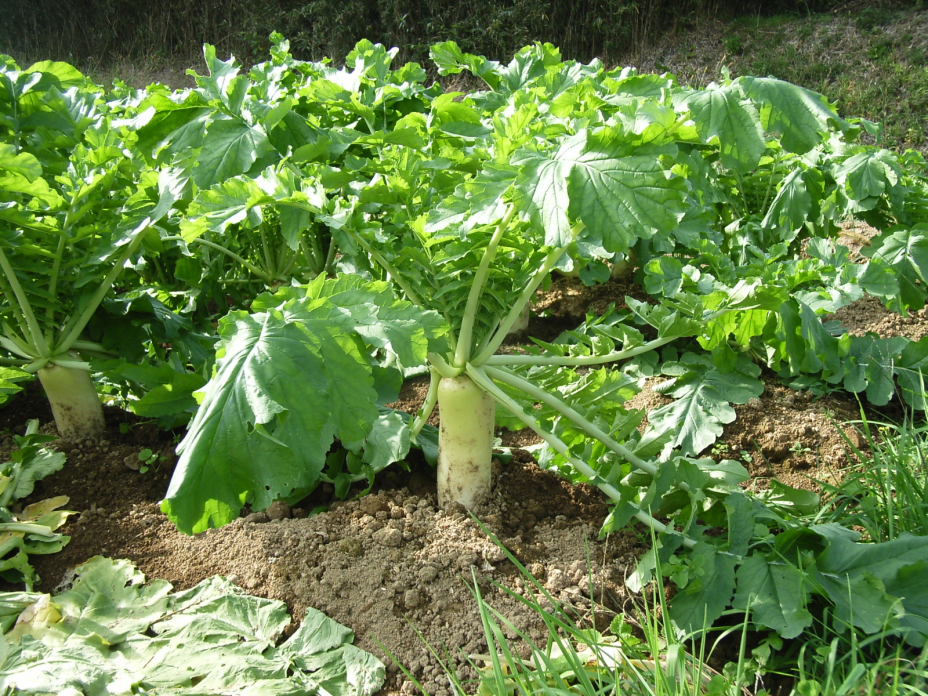 Gambar 2. 38 Tumbuhan yang tidak berbatang (planta acaulis), daun tersusun 	roset (rosula) pada Raphanus sativus L.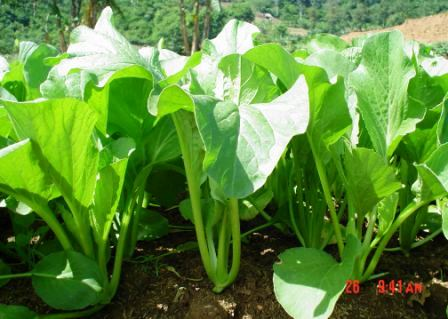 Gambar 2. 39 Tumbuhan yang tidak berbatang (planta acaulis),  daun tersusun roset (rosula) pada Brassica juncea L.Tumbuhan yang jelas berbatang: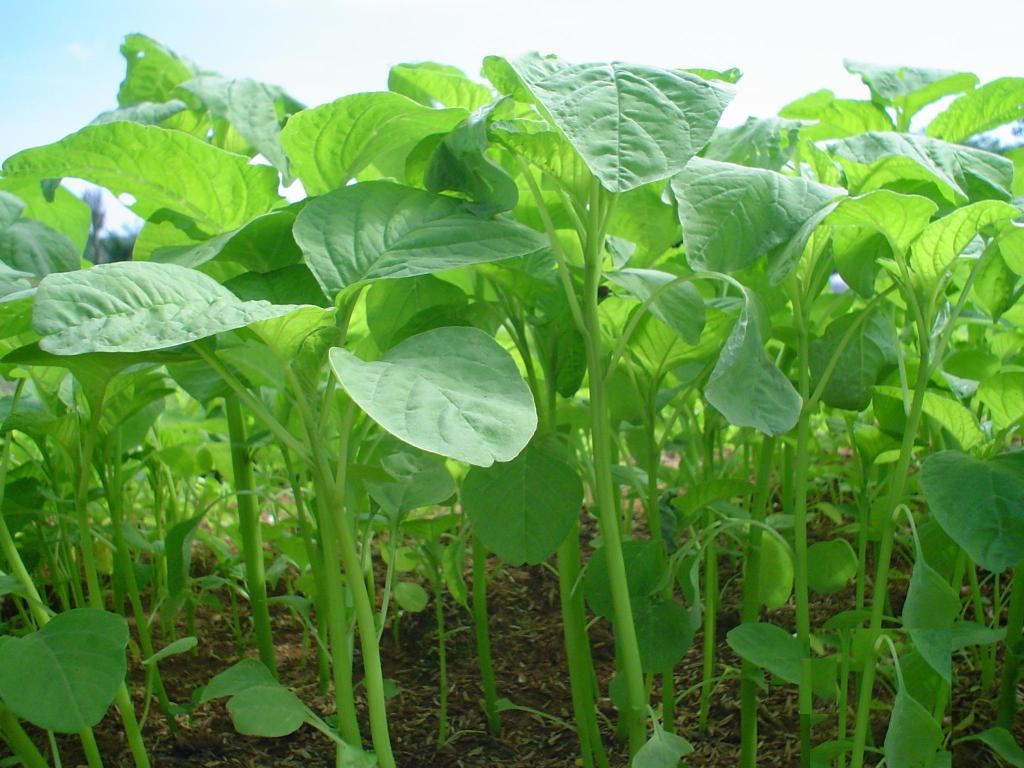 Gambar 2. 40 batang basah (herbaceus) pada Amaranthus 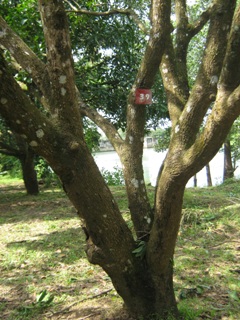 Gambar 2. 41 Batang berkayu (lignosus) pada Mangifera indica L.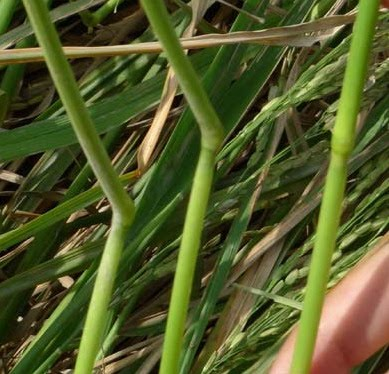 Gambar 2. 42 batang rumput (calmus) pada Oryza sativa L.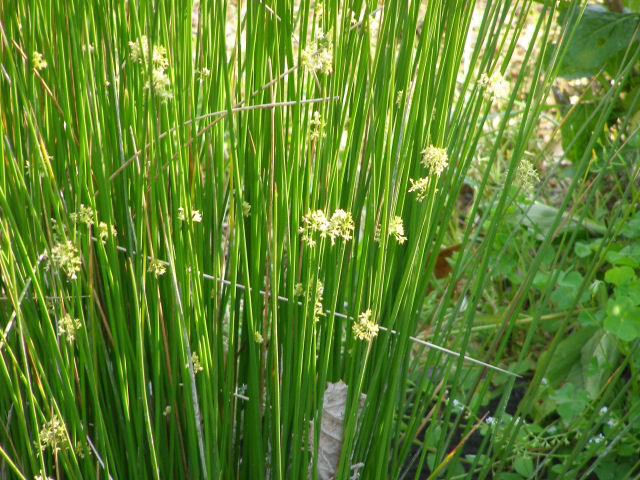 Gambar 2. 43 Batang mendong  (calamus) pada Fimbristylis globulosaGambar 2. 44  Batang mendong  (calamus) pada Cyperus rotundusBentuk batang berdasarkan bentuk penampang melintangnya: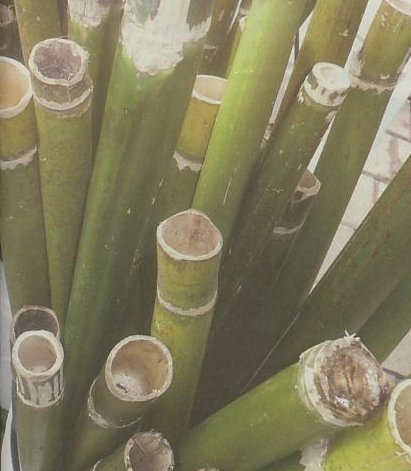 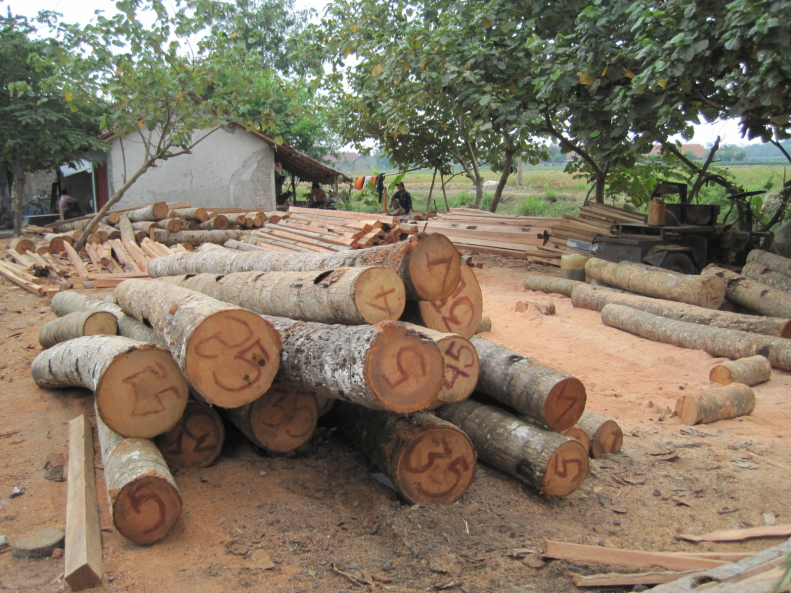 Gambar 2. 45 Bangun Bulat (teres) pada Bambusa sp dan Cocos   nucifera L.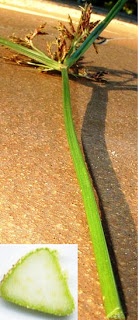 Gambar 2. 46 Bangun segitiga (triangularis) pada Cyperus rotundus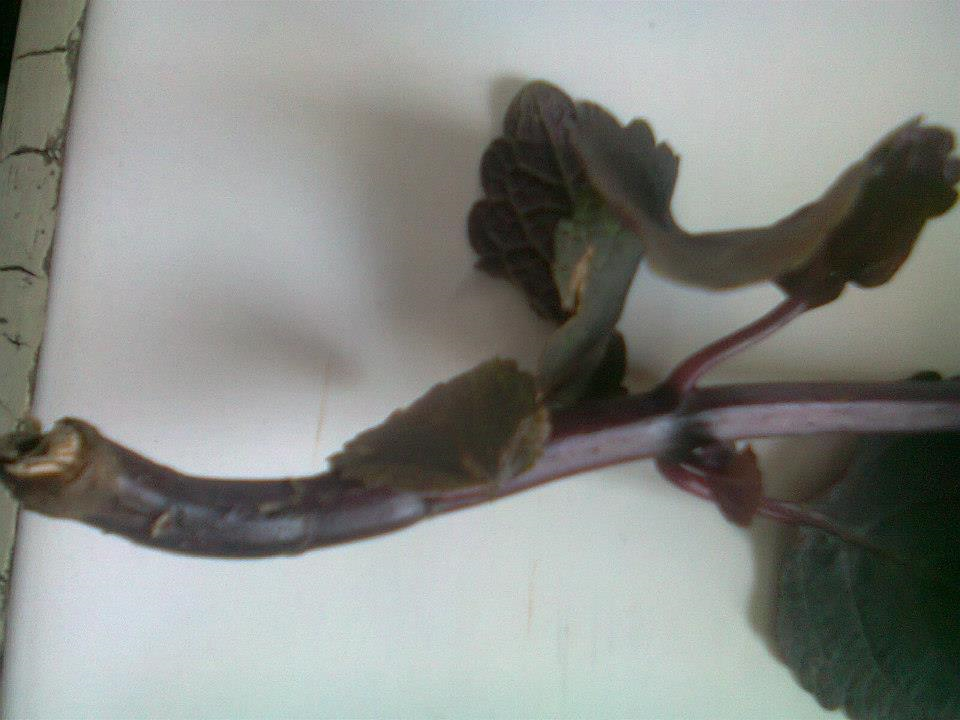 Gambar 2. 47 Bangun segi empat (quadrangularis) pada Coleus scutellarioides 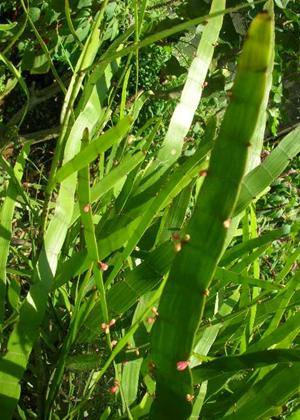 Gambar 2. 48 Bangun filokladia (phyllocladium) pada Muehlenbeckia platyclada 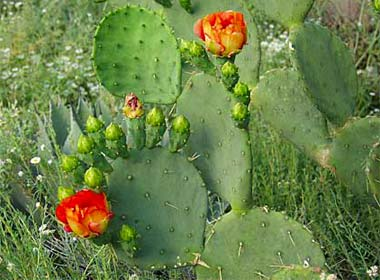 Gambar 2. 49 Bangun kladodia (cladodium) pada Opuntia vulgarisMacam-macam permukaan batang:licin (laevis), berusuk (costatus),pada permukaan terdapat rigi-rigi yang membujur, 	beralur (sulcatus),bersayap (alatus),berambut (pilosus), berduri (spinosus), memperlihatkan bekas-bekas daun,memperlihatkan bekas-bekas daun penumpu,memperlihatkan banyak lentisel,keadaan-keadaan lain, misalnya lepasnya kerak (bagian kulit 	yang mati)Modifikasi Batang: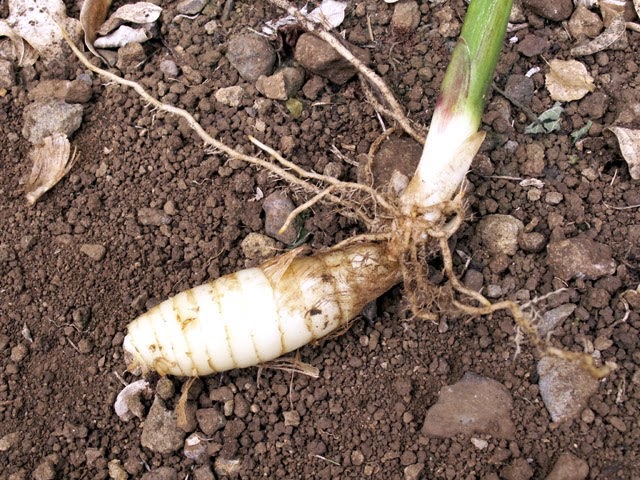 Gambar 2. 50 Rimpang (rhizoma) pada Maranta arundinacea L.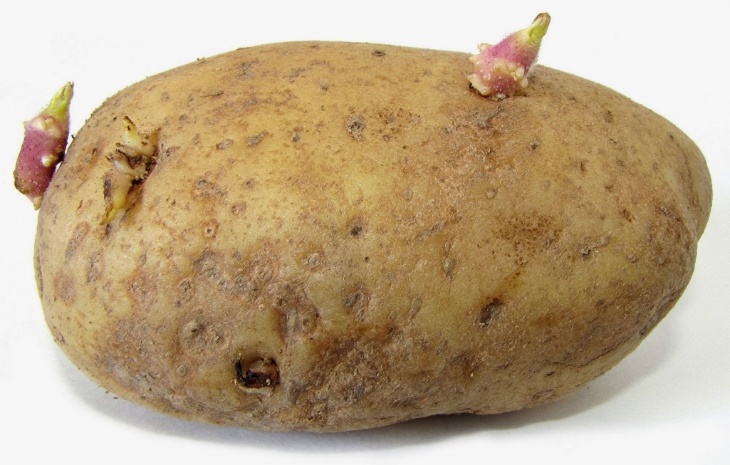 Gambar 2. 51 Umbi batang (tuber caulogenum) pada Solanum tuberosum L.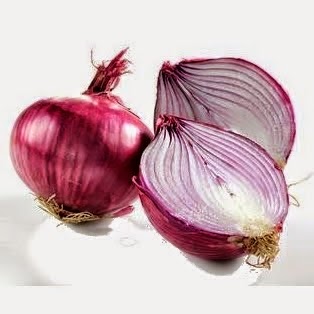 Gambar 2. 52 Umbi lapis (bulbus) pada Allium cepa L.
     Bagian lain yang dianggap sebagai bagian pokok atau kombinasi bagian-bagian pokok itu misalnya:Kuncup (Gemma), dianggap sebagai batang dan daun,Bunga (Flos), juga dianggap batang dan daun,Duri (Spina), dianggap dahan maupun daun,Alat-alat pembelit (Cirrhus), dapat berasal dari daun maupun dari dahan atau cabang,Umbi (Tuber), penjelmaan batang,Rimpang (Rizhoma), dianggap batang dan daun-daunnya,Umbi lapis (Bulbus), dianggap batang dan daun. Dan masih banyak contoh yang lainnya.     Di samping itu, pada bagian tumbuhan tertentu terkadang masih dapat ditemukan alat-alat lain yang biasanya lebih kecil atau lebih halus yang dinamakan alat tambahan atau alat pelengkap (Organa Accessoria), misalnya: rambut atau bulu (pilus), sisik (lepis),lentisel (leticulus),dll.
Bagian-bagian yang langsung ataupun tidak, berguna untuk menegakkan kehidupan tumbuhan, jadi terutama bertalian erat dengan soal makanan, disebut alat hara (organum nutririvum), seperti misalnya akar dan daun untuk menyerap dan mengolah makanan, umbi untuk menyimpan makanan. piala atau gelembung bagi tumbuh-tumbuhan tertentu untuk menangkap serangga dan lain-lain. lagi, alat-alat tadi hanya penting untuk pertumbuhan, dari itu juga dinamakan alat-alat pertumbuhan atau alat-alat vegetatif.Bagian-bagian lain pada tumbuhan mempunyai tugas untuk menghasilkan alat perkembangbiakan(organum reproductivum) yang berfungsi menghasilkan keturunan baru, misal: buah, bunga, dan biji.BAB III TUMBUHAN OBAT DAN PENGOBATAN TRADISIONALIntegrasi Ayat Alquran yang RelevanAlam semesta termasuk bumi dan seisinya diciptakan oleh Allah swt. dalam keadaan yang seimbang dan telah ditetapkan sesuai dengan ukurannya masing-masing. Manusia adalah salah satu makhluk hidup yang tidak dapat dipisahkan oleh alam. Sebagai khalifah di muka bumi, manusia memiliki tanggung jawab untuk mengelola dan melestarikan alam semesta sehingga tidak terjadi kerusakan di bumi. Dalam hal ini, manusia diberikan amanah oleh Allah swt. dalam memelihara alam semesta ini. Sebagaimana dalam QS. Qashash/28:77 yang berbunyi:وَٱبۡتَغِ فِيمَآ ءَاتَىٰكَ ٱللَّهُ ٱلدَّارَ ٱلۡأٓخِرَةَۖ وَلَا تَنسَ نَصِيبَكَ مِنَ ٱلدُّنۡيَاۖ وَأَحۡسِن كَمَآ أَحۡسَنَ ٱللَّهُ إِلَيۡكَۖ وَلَا تَبۡغِ ٱلۡفَسَادَ فِي ٱلۡأَرۡضِۖ إِنَّ ٱللَّهَ لَا يُحِبُّ ٱلۡمُفۡسِدِينَTerjemahnya: Dan carilah pada apa yang telah dianugerahkan Allah kepadamu (kebahagiaan) negeri akhirat, dan janganlah kamu melupakan bahagianmu dari (kenikmatan) duniawi dan berbuat baiklah (kepada orang lain) sebagaimana Allah telah berbuat baik kepadamu, dan janganlah kamu berbuat kerusakan di (muka) bumi. Sesungguhnya Allah tidak menyukai orang-orang yang berbuat kerusakan (Kementerian Agama RI, 2012). Menurut Quraish Shihab dalam tafsir Al-Mishbah telah dijelaskan bahwa jadikanlah sebagian dari kekayaan dan karunia yang Allah berikan kepadamu di jalan Allah dan amalan untuk kehidupan di akhirat. Janganlah kamu cegah dirimu untuk menikmati sesuatu yang halal di dunia. Berbuat baiklah kepada hamba-hamba Allah sebagaimana Allah berbuat baik kepadamu dengan mengaruniakan nikmat-Nya. Dan janganlah kamu membuat kerusakan di bumi dengan melampaui batas-batas Allah. Sesungguhnya Allah tidak meridai orang-orang yang merusak dengan perbuatan buruk mereka itu (Shihab, 2010).Dari tafsir ayat tersebut di atas telah menjelaskan bahwa Allah swt. telah menciptakan bumi beserta segala isinya agar saling memberi keuntungan, misalnya hubungan manusia dengan tumbuhan. Tumbuhan diciptakan dengan berbagai jenis dan manfaat dalam kehidupan manusia, khususnya pada tumbuhan obat. Sejak dahulu, nenek moyang telah menggunakan tumbuhan sebagai pengobatan tradisional karena telah diyakini dapat menyembuhkan berbagai jenis penyakit. Dalam hal ini, sebagai generasi penerus sudah sepatutnya menggali informasi dan melestarikan tumbuhan-tumbuhan yang dapat dijadikan sebagai obat tradisional karena memiliki sedikit efek samping dibandingkan obat-obatan kimia yang sudah marak di konsumsi oleh masyarakat pada umumnya. Selain itu, melestarikan dan melakukan pembudidayaan tumbuhan obat yang sudah semakin langka ditemukan. Pengobatan tradisional sangat dianjurkan dalam agama Islam selama tidak bertentangan dengan syariat Islam yang dapat mempersekutukan Allah swt. dalam mengobati berbagai penyakit dengan menggunakan tumbuhan yang berkhasiat obat. Berdasarkan hadits Rasulullah SAW. dalam HR. Abu Daud menjelaskan bahwa:“Sesungguhnya Allah telah menurunkan penyakit dan obatnya, demikian pula Allah menjadikan bagi setiap penyakit ada obatnya. Maka berobatlah kalian dan janganlah berobat dengan yang haram”. (HR.Abu Daud)Berdasarkan hadits tersebut di atas telah dijelaskan bahwa Allah SWT. telah menurunkan penyakit disertai dengan obatnya. Dalam hal ini, setiap umat muslim dianjurkan untuk berobat jika sedang sakit, karena semua penyakit ada obatnya. Selain itu, terdapat larangan untuk berobat yang tidak sesuai dengan syariat Islam. Tentunya pemanfaatan tumbuhan sebagai obat tidak terlepas dari keyakinan bahwa menyembuhkan penyakit adalah kehendak dari Allah SWT. dan tumbuhan obat hanyalah perantara untuk menyembuhkan penyakit.   Manusia diciptakan oleh Allah swt. dimuka bumi dengan dibekali ilmu pengetahuan agar dapat berusaha mempelajari dan menemukan berbagai macam hal yang bisa diolah serta dimanfaatkan untuk menunjang kehidupan manusia. Akan tetapi, masih banyak tumbuhan yang ada disekitar kita yang belum diketahui manfaat dan cara pengolahannya. Oleh karena itu, manusia sepatutnya semakin mendalami dan mempelajari lebih banyak dari tumbuh-tumbuhan tersebut. Sebagaimana firman    Allah swt. dalam Q.S. Ar-Rad/13:4 yang berbunyi:وَفِي ٱلۡأَرۡضِ قِطَعٞ مُّتَجَٰوِرَٰتٞ وَجَنَّٰتٞ مِّنۡ أَعۡنَٰبٖ وَزَرۡعٞ وَنَخِيلٞ صِنۡوَانٞ وَغَيۡرُ صِنۡوَانٖ يُسۡقَىٰ بِمَآءٖ وَٰحِدٖ وَنُفَضِّلُ بَعۡضَهَا عَلَىٰ بَعۡضٖ فِي ٱلۡأُكُلِۚ إِنَّ فِي ذَٰلِكَ لَأٓيَٰتٖ لِّقَوۡمٖ يَعۡقِلُونَTerjemahnya:Dan di bumi ini terdapat bagian-bagian yang berdampingan, dan kebun-kebun anggur, tanaman-tanaman, dan pohon kurma yang bercabang dan yang tidak bercabang, disirami dengan air yang sama. Kami melebihkan sebahagian tanam-tanaman itu atas sebahagian yang lain tentang rasanya. Sesungguhnya pada demikian itu terdapat tanda-tanda (kebesaran Allah) bagi kaum yang berfikir (Kementerian Agama RI, 2012).Menurut Shihab (2010) dalam Tafsir Al-Mishbah menjelaskan bahwa bumi juga mengandung berbagai keajaiban. Ada kepingan-kepingan tanah yang saling berdekatan. Meskipun demikian, jenis tanahnya dapat berbeda-beda. Ada yang kering tandus, ada pula yang basah subur. Ada pula tanah yang kalaupun jenisnya sama, menjadi lahan perkebunan anggur, lahan persawahan, dan lahan perkebunan korma. Kebun-kebun itu ada yang berkumpul di atas satu area, ada pula yang tumbuh berpisah-pisah. Selain itu, meskipun kebun-kebun itu disiram dan tumbuh dari sumber air yang sama, rasa yang dihasilkan oleh buah-buahannya beraneka ragam. Sudah diketahui secara ilmiah, bahwa tanah persawahan terdiri atas butir-butir mineral yang beraneka ragam sumber, ukuran dan susunannya; air yang bersumber dari hujan; udara; zat organik yang berasal dari limbah tumbuh-tumbuhan dan makhluk hidup lainnya yang ada di atas maupun dalam lapisan tanah. Para ahli menyatakan bahwa kekurangan salah satu zat utama yang diperlukan sebagai bahan makanan, akan mengakibatkan perubahan yang berpengaruh pada tumbuh-tumbuhan. Allah Maha Suci, yang memiliki kerajaan segala sesuatu, dan Dia Maha Kuasa atas segala sesuatu.Dan di bumi yang terhampar dengan gunung-gunung yang tegak berdiri dan sungai-sungai yang berkelok-kelok dan bermuara ke laut, terdapat bagian-bagian tanah yang berdampingan dengan jarak yang berbeda serta kualitas kesuburan yang berbeda pula. Ada bagian tanah yang baik menjadi kebun-kebun anggur, ada yang cocok ditanami tanaman-tanaman tertentu, dan ada pula yang cocok ditanami pohon kurma yang bercabang dan yang tidak bercabang. Bagian-bagian tanah yang ditanami itu disirami dengan air yang sama. Tanaman-tanaman itu tumbuh, berkembang, lalu mengeluarkan bunga dan buah yang jenisnya beragam. Meski demikian, Kami lebihkan tanaman yang satu dari yang lainnya, baik dalam hal rasa, warna, ukuran, maupun bobot-nya. Sungguh, pada yang demikian itu terdapat tanda-tanda kebesaran Allah bagiorang-orang yang mau mengerti.Semua itu dengan sangat jelas membuktikan keesaan Allah. Ungkapan ayat ini merupakan kelanjutan dari tanda-tanda kekuasaan Allah yang ada di bumi, yaitu bahwa di bumi terdapat bagian-bagian tanah yang berdekatan dan berdampingan tetapi berlainan kesuburannya. Ada tanah yang sangat subur untuk ditanami tanaman apa saja, ada pula tanah yang hanya dapat ditanami pohon-pohon besar saja, tetapi tidak baik untuk ditanami tanaman palawija atau sebaliknya, ada pula tanah yang lunak dan ada pula yang keras yang sulit untuk digemburkan. Di bumi terdapat kebun-kebun anggur, tanaman palawija, dan pohon yang bercabang dan tidak bercabang. Semuanya itu disiram dengan air yang sama tetapi menghasilkan buah yang beraneka ragam rasanya, seperti pohon tebu yang rasanya manis, buah jeruk yang rasanya manis dan masam, serta buah paria yang rasanya pahit, dan lain sebagainya. Allah melebihkan sebahagian tanaman-tanaman atas sebagian yang lain baik dari bentuknya, rasanya dan baunya. Semua tanda-tanda itu menunjukkan kekuasaan Allah dan menjadi dalil yang bisa menimbulkan keyakinan bagi orang-orang yang mau berpikir.Menurut kajian saintis, perbedaan rasa dari buah-buahan atau tanaman, disebabkan perbedaan kandungan kimiawi yang ada di dalamnya. Zat atau molekul kimiawi ini, dalam bahasa ilmu biokimia dikenal dengan sebutan metabolit. Perbedaan jenis maupun kuantitas metabolit inilah yang memberikan rasa yang berbeda-beda dari tanaman atau buah yang berbeda. Biji dari semua tanaman, hampir semuanya berbentuk sama atau dikenal sebagai mempunyai morfologi yang sama, atau hampir sama, yaitu morfologi-nya bulat atau sedikit lonjong. Semua biji ini, di dalamnya terkandung embrio tanaman (Encyclopedia Britannica, 1965,Vol.20, Seed, 273-275). Dalam embrio tanaman itu terkandung materi-materi genetik (atau yang sering disebut dengan DNA, Desoxyribo Nucleic Acid, atau Asam Desoksiribo Nukleat). Dalam biji tanaman yang berbeda, kandungan embrioniknya berbeda, demikian pula kandungan materi DNA-nya juga berbeda. DNA suatu materi yang akan sangat menentukan proses pembentukan metabolit dalam semua makhluk hidup termasuk tanaman. Maka Mahabesar Allah, apabila biji-biji yang berbeda itu ditanam dan disiram dengan air yang sama, biji-biji itu akan tumbuh menjadi berbagai tanaman yang berbeda rasanya, tergantung materi genetik yang dikandungnya; karena materi genetik inilah yang akan menentukan (membuat) metabolit-metabolit di dalam tanaman itu yang menentukan rasa buah atau tanaman itu..Tumbuhan Obat dan Pengobatan tradisionalTumbuhan obat memegang peranan penting bagi masyarakat yang terdapat pada daerah pedesaan yang masih memiliki fasilitas kesehatan yang minim. Selain itu, harganya dapat dikatakan relatif murah karena dapat diperoleh dengan cara menanam maupun mencari sendiri di kebun atau di hutan alam. Sejak dahulu, nenek moyang kita telah mengenalkan jenis tumbuhan yang berpotensi sebagai obat tradisional yang dapat di sekitar pekarangan rumah ataupun yang tumbuh liar pada semak belukar berdasarkan pengetahuan yang telah diwariskan secara turun-temurun (Hidayat, 2012).Tumbuhan yang dimanfaatkan sebagai obat atau dengan kata lain pengobatan secara tradisional atau alami lebih diminati oleh masyarakat, dikarenakan harganya yang lebih murah dan memiliki efek samping yang minim dibanding dengan penggunaan obat-obatan yang berasal dari bahan kimia. Tumbuhan obat memiliki khasiat yang terbukti ampuh dalam menyembuhkan berbagai jenis penyakit serta penggunaannya lebih aman, ekonomis, efektif dan efisien (Supriyanti, 2014).Pengetahuan mengenai tumbuhan obat dan pengembangannya yang berasal dari hutan maupun pekarangan sebaiknya mendapatkan perhatian besar. Sehingga dapat menunjang kelestarian lingkungan serta menjaga supaya tumbuhan obat tidak punah. Untuk itu, perlu dilakukan pengembangan budidaya tumbuhan obat (Abdi, 2015).Pengobatan tradisional dapat diartikan sebagai perilaku suatu individu yang dapat dijadikan salah satu alternatif dari banyak pilihan pengobatan (Sudarma, 2008). Sedangkan menurut WHO dalam Agus dan Jakob (1999), pengobatan tradisional adalah ilmu dan seni pengobatan berdasarkan pengetahuan dan pengalaman praktek pada teori keyakinan masyarakat yang memiliki budaya dan adat berbeda, baik yang dijelaskan secara ilmiah atau tidak dalam melakukan diagnosa dan ketidakseimbangan fisik, mental dan sosial. Dengan kata lain, pengobatan tradisional mengacu pada pengalaman praktek yaitu hasil yang diamati secara terus-menerus dari generasi ke generasi dalam bentuk lisan dan tulisan. Sejarah Pengobatan tradisional telah berkembang menjadi warisan budaya bangsa dan isu global “back to nature” mengingatkan pasar produk herbal. Beberapa hasil penelitian memperkirakan terdapat sekitar 1.300 tumbuhan obat di hutan tropis di Indonesia. Sebanyak 370 suku asli memiliki kearifan sendiri yang memperkaya pengobatan dan budaya etnis. Pemahaman masyarakat tentang penyakit, kesehatan dan hubungannya dengan tanaman obat tradisional dibentuk melalui sosialisasi yang secara turun-temurun diyakini kebenarannya (Kartasapoetro, 2006).Pengobatan tradisional mengacu pada praktek kesehatan, pendekatan, pengetahuan dan kepercayaan yang menggabungkan tumbuhan, hewan dan mineral dalam pengobatan, terapi spiritual, teknik dan latihan manual, diterapkan secara tunggal atau dalam kombinasi untuk mengobati, mendiagnosis dan mencegah penyakit atau menjaga kesehatan. Sesuai dengan konteks dipraktekkannya atau bentuk pengetahuannya disebutkan dengan berbagai cara, seperti pengobatan tradisional, pengobatan alternatif, pengobatan komplementer, obat alam, jamu, obat nonkonvensional, obat asli, obat rakyat, obat suku dan lain-lain. Di negara-negara seperti India, Cina dan banyak negara lain di Asia, seseorang dapat mengamati pengetahuan medis tradisional dalam berbagai bentuk seperti sistem medis yang dikodifikasi, sistem rakyat, disiplin terkait, dan sistem pengetahuan baru (Payyappallimana, 2010).Memahami hubungan antara tanaman obat yang digunakan dalam sistem pengobatan tradisional dapat membantu mengidentifikasi bahan tanaman dengan unsur potensial yang dapat diterapkan pada pengobatan modern. Studi menunjukkan bahwa pengobatan tradisional penduduk asli Amerika menggunakan tumbuhan dari famili dan genus yang sama, seperti yang digunakan orang Cina dalam pengobatan tradisional mereka. Misalnya, ginseng Asia (Panax ginseng), dan ginseng Amerika (Panax quinquefolius) digunakan sebagai tanaman adaptomik, serupa dalam pengobatan tradisional Cina dan pribumi Amerika (Mamedov, 2012).Menurut Noorcahyati (2012) pengetahuan mengenai pengobatan tradisional hanya dikuasai oleh kaum tua, sedangkan generasi muda saat ini kurang termotivasi untuk mencari informasi dari kaum tua dan lama-kelamaan akan ditinggalkan yang disebabkan oleh berbagai faktor. Sehingga warisan pengobatan tradisional akan mengalami kepunahan di habitat aslinya. Oleh karena itu, perlu dilakukan upaya dalam mendokumentasikan mengenai pengetahuan pengobatan tradisional serta upaya perlindungan tumbuhan yang berkhasiat sebagai obat, konservasi dan kesejahteraan masyarakat. Adapun salah satu cara untuk mendokumentasikannya yaitu dengan penelitian etnobotani tumbuhan yang berkhasiat obat. Etnobotani merupakan pengetahuan mengenai interaksi antara tumbuhan dan manusia dengan menekankan pada budaya suku tradisional  sampai batas tertentu (Kalayu, 2013).Berbagai daerah yang ada di seluruh Provinsi di Indonesia terdapat banyak praktek di masyarakat yang menunjukkan pemanfaatan tumbuhan sebagai obat. Masyarakat Pulau Lombok mengenal sebanyak 19 spesies tumbuhan yang dijadikan sebagai obat kontrasepsi. Adapun spesiesnya yaitu pule, laos, turi, temulawak, alang-alang, pepaya, sukun, nanas, jahe, jarak, lada, kopi, pisang, lontar, cemara, bangkel, dan duwet. Bahan tersebut bisa diramu menjadi 30 macam obat-obatan. Selain itu, masyarakat Jawa juga mengenal sedikitnya 77 spesies tumbuhan obat yang diramu untuk dijadikan sebagai pengobatan tradisional. Daerah Bone Sulawesi Utara terdapat 99 spesies tumbuhan dari 47 famili yang digunakan sebagai tumbuhan obat. Adapun tumbuhan yang banyak digunakan berasal dari famili Asteraceae, Verbenaceae, Malvaceae, Euphorbiaceae, dan Anacardiaceae (Wahyuni, 2016). Berdasarkan hasil penelitian Wahidah (2018) menjelaskan bahwa terdapat 26 spesies tumbuhan yang biasa digunakan oleh masyarakat Desa Samata Kecamatan Somba Opu Kabupaten Gowa dalam mengobati berbagai penyakit. Organ tumbuhan obat yang dipergunakan adalah daun, rimpang, dan umbi lapis. Adapun cara pengobatan dalam pemanfaatan tumbuhan sebagai obat tradisional yaitu direbus, dikunyah-kunyah, diparut lalu diperas, ditumbuk, dan dibakar. Ramuan ada yang bersifat tunggal tetapi lebih banyak dicampur atau dikombinasikan dengan tumbuhan atau bahan lain.Berbagai kandungan kimia yang terdapat pada daun binahong yaitu flavonoid, protein, asam askobat, asam oleanolik, dan saponin. Kandungan tersebut bersifat sebagai antioksidan, anti inflamasi, antibakteri, antivirus dan analgesik. Selain itu, terdapat beberapa bahan kimia yang terkandung dalam bandotan yaitu asam amino, ageratochromene, potassium klorida, stigmasterol dan organacid. Adapun efek farmakologisnya yaitu menurunkan panas, antitoksin, menghentikan pendarahan, mengurangi bengkak serta peluruh haid, kencing dan yang lainnya (Hariana, 2013).Pemanfaatan tumbuhan yang dijadikan sebagai obat telah dilakukan sejak lama, khususnya di Kelurahan Benteng Somba Opu Kecamatan Barombong Kabupaten Gowa. Kelurahan Benteng Somba Opu merupakan daerah perbatasan antara Kota Makassar dan Kabupaten Gowa. Sebagian masyarakat setempat masih menggunakan tumbuhan untuk dijadikan sebagai pengobatan tradisional. Dalam hal ini, masyarakat tersebut masih memegang teguh kebudayaan lokal seperti kebiasaan atau kepercayaan dari nenek moyang terdahulu. Selain itu, di lingkungan daerah tersebut relatif asri karena masih terdapat kebun-kebun dan pekarangan luas yang ditumbuhi bermacam jenis tanaman sehingga memudahkan masyarakat untuk mendapatnya serta harganya terjangkau. Untuk itu, memungkinkan masyarakat tersebut tetap melestarikan tumbuhan untuk dijadikan sebagai pengobatan tradisional.Perkembangan tumbuhan dalam pengobatan tradisional sampai saat ini beberapa ada yang belum diinvetarisasi dan tidak terdokumentasi dengan baik, sehingga penggunaan tumbuhan yang dijadikan sebagai obat tidak berkembang dengan sebagaimana mestinya. Terkhusus di Kelurahan Benteng Somba Opu Kecamatan Barombong Kabupaten Gowa, inventarisasi jenis tumbuhan obat, bagian (organ) yang digunakan dan pengolahan tumbuhan obat oleh masyarakat lokal belum pernah dilakukan. Oleh karena itu, hasil penelitian mengungkap pengetahuan masyarakat setempat dalam memanfaatkan tumbuhan yang dijadikan sebagai bahan pengobatan tradisional.Tumbuhan obat merupakan penggunaan keanekaragaman hayati yang ada di lingkungan sekitar, baik tumbuhan liar maupun tumbuhan yang dibudidayakan. Sejak dahulu, tumbuhan telah dijadikan sebagai pengobatan tradisional. Perlu diketahui bahwa biaya pengobatan tidak semua orang dapat menjangkaunya, sehingga tumbuhan adalah suatu jalan alternatif bagi masyarakat (Bangun, 2012).Tumbuhan obat adalah semua jenis tumbuhan yang diketahui maupun diyakini memiliki kegunaan sebagai obat seperti menghilangkan rasa sakit, meningkatkan imunitas tubuh, memperbaiki organ tubuh yang rusak dan menghambat pertumbuhan sel kanker (Radam, 2016).Sebagian besar tumbuhan yang berkhasiat obat mempunyai aroma yang khas karena mengandung minyak atsiri, sedangkan tumbuhan yang memiliki rasa yang sepat dan pahit dikarenakan terdapat senyawa alkaloid yang tinggi serta pada akar tumbuhan memiliki kandungan air dan serat yang banyak (Utami, 2010).Tradisi dan pengetahuan masyarakat lokal di daerah pedalaman mengenai pemanfaatan dalam memenuhi kebutuhan sehari-hari sudah berlangsung sejak lama. Pengetahuan tersebut diawali dengan mencoba berbagai jenis tumbuhan obat untuk mencukupi kebutuhan hidup, yakni memanfaatkannya obat-obatan untuk mengatasi permasalahan kesehatan. Dalam hal ini, obat yang sumbernya berasal dari bahan alam khususnya tumbuhan telah menunjukkan peranannya dalam meningkatkan kualitas kesehatan masyarakat (Manik, 2012).Tanaman obat tradisional biasanya ditanam oleh masyarakat di kebun ataupun dipekarangan rumah dengan beragam jenis tumbuhan yang bermanfaat serta dapat digunakan sebagai pertolongan pertama dalam pengobatan seperti demam dan batuk. Adapun jenis tanaman yang biasa ditanam di kebun dan pekarangan rumah yaitu temulawak, sirih, kunyit, sambiloto, kembang sepatu dan lain sebagainya. Tumbuhan obat tidak hanya dibudidayakan melainkan juga sering kali hanya tumbuh secara liar di sekitaran rumah maupun di jalanan. Adapun olahan tumbuhan obat yang biasanya dikonsumsi oleh masyarakat yaitu jamu (Nursiyah, 2013).Tumbuhan mewakili sebagai sumber makanan dan obat-obatan baru. Buah dan daun dari spesies yang berbeda baik yang liar maupun yang dibudidayakan sangat penting untuk mengatasi masalah kesehatan manusia dan kelangkaan pangan terutama di negara berkembang. Dengan menggunakan buah dari pohon dapat meningkatkan sirkulasi darah, mencegah diabetes, mengurangi obesitas, kanker, dan kemungkinanan terkena serangan jantung. Tanaman obat membentuk dasar sistem perawatan kesehatan bagi mayoritas penduduk negara berkembang (Beyene, 2016).Tanaman obat memiliki manfaat yang beragam dibandingkan obat kimia yang hanya mengobati satu jenis penyakit tertentu. Contohnya jeruk nipis yang dijadikan sebagai obat batuk kronis, demam, kurang darah, flu ringan, menghentikan kebiasaan merokok, mengurangi bau badan dan memperlancar keluarnya kencing. Keragaman jenis tanaman obat memiliki ciri fisik tanaman, habitat tanaman, proses penanaman, manfaat tanaman dan bagaimana cara tanaman di ramu sehingga menjadi obat (Aseptianova, 2019).Jenis Tumbuhan Yang Dimanfaatkan Sebagai Obat Oleh MasyarakatObat tradisional dijadikan sebagai obat-obatan dengan cara pengolahan secara tradisional menurut tradisi, adat istiadat, kepercayaan serta kebiasaan masyarakat pada suatu daerah baik bersifat magic atau spontan/kebetulan maupun pengetahuan tradisional. Adapun bagian atau organ yang digunakan dalam pengobatan tradisional antara lain akar (radix), rimpang (rhizome), batang (caulis), daun (folia), bunga (flos) dan buah (fructus) (Nasruddin, 2005).Terdapat 26 spesies tumbuhan yang biasa digunakan oleh masyarakat Desa Samata Kecamatan Somba Opu Kabupaten Gowa dalam mengobati berbagai macam penyakit yaitu pare (Momordica charantia), jambu biji (Psidium guadjava), Jarak pagar (Jatropha curcas), jeruk nipis (Citrus aurantifolia swingle), Aneratum conizoides, bandotan (Kalanchoe blossfeldiana), sirsak (Anona muricata), lidah buaya (Aloe vera), temu putih (Curcuma zedoria), kunyit (Curcuma domestica), kelapa (Cocos nucifera) bawang putih (Allium sativum), bawang merah (Allium cepa), kemangi (Ocinum basilicum), puti malu (Mimosa pudica), pala (Myristica fragrans), kelor (Moringa oliefera), salam (Eugenia aperculata), lengkuas merah (Alpinia purpurata), sirih  (Piper betle L.), jahe (Zingiber officinale), kencur (Kaempferia galanga  L), pisang (Musa paradisiaca L), mentimun (Cucumis sativus L), pepaya (Carica papaya), dan mengkudu (Morinda citrifolia) (Wahidah, 2018). Menurut Wahyuni (2016) adapun jenis tumbuhan yang dimanfaatkan sebagai obat oleh masyarakat yaitu sebagai berikut:Lidah buaya (Aloe vera  L.)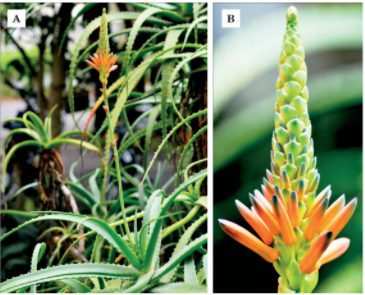 Gambar 3.1. A. Habitus, B. Bunga lidah buaya (Aloe vera L.)Sumber: (Buku Toga Indonesia)Lidah buaya (Aloe vera L.) adalah jenis tumbuhan yang memiliki tinggi 30-120 cm. Berakar serabut yang warnanya kuning kecokelatan dan memiliki batang yang berbentuk bulat, tidak berkayu dan warnya putih yang dilindungi oleh daun. Daunnya memiliki panjang 30-60 cm dan lebarnya 3-7 cm, berdaging tebal, daunnya berwarna hijau dan permukaan atas dan bawah daun licin. Daunnya tersusun dalam roset akar, helaian daunnya berbentuk pedang yang memiliki ujung yang runcing dan pangkal tumpul, tepi daunnya bergerigi. Memiliki bunga majemuk dan berbentuk malai dan termasuk bunga banci (benang sari dan putik dalam satu bunga). Gel daun lidah buaya (A. vera L.) mengandung air, polisakarida, asam amino, lipid, sterol, tannin dan enzim. Lidah buaya (A. vera L.) biasanya digunakan untuk mengobati dermatitis, menurunkan kadar gula darah, TBC, infeksi jamur, mengobati luka bakar, radang pada pada kulit dan iritasi.Adapun klasifikasi tumbuhan lidah buaya (Aloe vera L.) yaitu sebagai berikut.Regnum 	: PlantaeDivisio		: MagnoliophytaClassis	 	: LiliopsidaOrdo 		: AsparagalesFamilia		: XanthorrhoeaeceaeGenus 		: AloeSpesies	: Aloe vera L.Lengkuas (Alpinia galanga)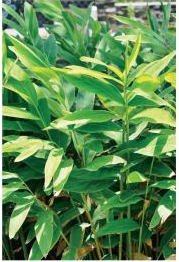 Gambar 3.2 Lengkuas (Alpinia galanga)Sumber: (Buku Toga Indonesia)Lengkuas (Alpinia galanga) merupakan tumbuhan herba tahunan. Memiliki akar serabut dan warnanya cokelat. Batangnya bermetamorfosis menjadi rimpang yang menjalar di bawah permukaan tanah, warnya putih kemerahan, terdapat akar di setiap ruas rimpang. Termasuk daun tunggal yang merupakan daun lengkap, terdiri dari pelepah dengan panjang 15-30 cm dan lebarnya 7-15 cm. Bentuknya lanset, ujungnya lancip, pangkalnya tumpul, dan tepi rata serta berwarna hijau.Rimpang lengkuas (A. galanga) mengandung minyak atsiri sebanyak 0,5-1,0%, flavonoid, sodium, zat besi, vitamian A dan C. Rimpang lengkuas (A. galanga) digunakan sebagai obat untuk alergi, antiinflamasi (bengkak), antibakteri, antijamur, antibiotik, antioksidan, antihipertensi, obat cacing, kelainan saluran pencernaan,  kanker, penyakit jantung, diabetes, dispepsia, obat batuk, demama, masuk angin, mual, muntah dan penyakit kulit.Adapun klasifikasi tumbuhan lengkuas (Alpinia galanga) adalah sebagai berikut.Regnum	: PlantaeDivisio		: MagnoliophytaClassis		: LiliopsidaOrdo		: ZingiberalesFamilia		: ZingiberaceaeGenus		: AlpiniaSpesies		: Alpinia galangaBinahong (Anredera cordifolia)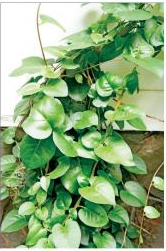  Gambar 3.3 Binahong (Anredera cordifolia)    Sumber: (Buku Toga Indonesia)Binahong (Anredera cordifolia) merupakan tumbuhan liana yang berumur panjang yang memiliki tinggi lebih dari 6 meter. Termasukakar tunggang yang warnanya cokelat berbentuk umbi dan lunak. Memiliki batang tidak berkayu dan tidak berair, berbentuk silindris dan saling membelit, serta warnanya merah. Memiliki daun tunggal, tersusun berseling serta berbentuk jantung dengan panjang 5-10 cm dan lebarnya 3-7 cm. Bunganya majemuk dan berbentuk tandan, tangkaimya panjang serta muncul di ketiak daun. Binahong (A. cordifolia) mengandung beberapa metabolit sekunder seperti jenis flavonoid, polifenol, saponin, alkaloid, dan triterpenoid. Kandungan flavonoid yang terdapat pada binahong (A. cordifolia) dapat mengurangi inflamasi. Selain itu, biasanya digunakan sebagai obat untuk penyakit tifus, asam urat, maag, sesak nafas, pembengkakan hati, penyembuhan luka, peradangan usus dan gangguan pada ginjal.Adapuan klasifikasi tumbuhan binahong (Anredera cordifolia) adalah sebagai berikut.Regnum 	: Plantae Divisio		: MagnoliophyaClassis		: MagnoliopsidaOrdo		: CaryophyllalesFamilia		: BasellaceaeGenus		: AnrederaSpesies		: Anredera cordifoliaJeringau (Acorus calamus L.)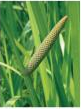 Gambar 3.4 Jeringau (Acorus calamus)Sumber: (Buku Toga Indonesia)Jeringau (Acorus calamus) merupakan tumbuhan herba tahunan yang tinggi ±75 cm. Termasuk akar serabut yang muncul pada ruas-ruas batang, warnya cokelat keputihan. Memiliki batang basah yang membentuk rimpang dan berwarna putih. Termasuk daun tunggal berbentuk pita yang ujungnya runcing dan pangkalnya memeluk batang dengan panjang ± 60 cm serta lebarnya ± 5 cm. Memiliki bunga majemuk berbentuk bongkol yang memiliki ujung meruncing. Rimpangnya berbentuk bulat yang dikelilingi akar serabut. Bau akarnya sangat menyengat yang mirip bau rempah atau bumbu lainnya serta rasanya tajam, pedas dan sedikit pahit. Rimpangnya akan mengeluarkan bau yang tajam apabila dimemarkan karena mengandung minyak atsiri. Adapun kegunaannya secara tradisional yaitu sebagai obat penenang, obat limpa, dan obat lambung. Selain itu, minyak jeringau (A. calamus) digunakan sebagai obat hipertensi dan relaksan otot.Adapun klasifikasi tumbuhan dlingu (Acorus calamus) adalah sebagai berikut.Regnum	: PlantaeDivisio		: MagnoliophyataClassis		: LiliopsidaOrdo		: AcoralesFamilia		: AcoraceaeGenus		: AcorusSpesies		: Acorus calamusSeledri (Apium graveolens L.)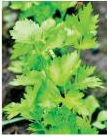      Gambar 3.5 Seledri (Apium graveolens)     Sumber: (Buku Toga Indonesia).Seledri (Apium graveolens) merupakan tumbuhan herba yang memiliki tinggi 30 cm. Memiliki akar tunggang, batang tidak berkayu, tegak, permukaan beralur dan warnya hijau pucat. Termasuk daun majemuk yang memiliki anak daun  3-7 helai dengan panjang 2-7,5 cm dan lebar 2-5 cm serta pangkal dan ujungnya runcing. Tepi daun bergerigi dan berwarna hijau. Semua bagian tumbuhan seledri (A. graveolens) mengandung senyawa glikosida, asparagin, glutamin, kolin, pro vitamin A, vitamin C dan B. Tumbuhan ini berguna sebagai pemacu enzim pencernaan dan penambah nafsu makan, peluruh kencing, menurunkan tekanan darah, mengurangi rasa nyeri pada lambung, rematik, dan antikejang.Adapun klasifikasi tumbuhan seledri (Apium graveolens L.) adalah sebagai berikut.Regnum 	: PlantaeDivisio		: MagnoliophytaClassis		: MagnoliopsidaOrdo		: ApialesFamilia		: ApiaceaeGenus 		: ApiumSpesies		: Apium graveolens L.Pemanfaatan tumbuhan obat tradisional yang didapatkan oleh masyarakat berdasarkan pengalaman atau coba-coba, melalui mimpi, dan melalui mulut ke mulut yang berasal dari leluhur kemudian diwariskan secara turun-temurun dari generasi ke generasi. Akan tetapi, pengetahuan mengenai obat tradisional tersebut kurang didokumentasikan dengan baik oleh beberapa suku setempat yang dapat menyebabkan kepunahan. Hal ini dikarenakan semakin besarnya perubahan yang terjadi dari berbagai segi kehidupan dalam skala global. Selain itu, tingkat kesadaran dari masyarakat yang kurang akan pentingnya aset kaya intelektual yang menjadikan informasi pengetahuan tradisional tidak terdokumentasi. Dalam hal ini, tentunya timbul rasa khawatir akan punahnya pengetahuan tradisional tersebut seiring dengan hilangnya habitat alami berbagai jenis tumbuhan yang berkhasiat sebagai obat karena terjadi kepadatan penduduk sehingga mengakibatkan adanya pengolahan lahan, serta eksploitasi dan konversi lahan yang dilakukan secara berlebihan (Julung, 2018).BAB IV PENELITIAN ETNOBOTANIData Penelitian EtnobotaniTabeo, D.F. (2019) dengan judul “Etnobotani Suku Togian Di Pulau Malengke Kecamatan Talatako Kabupaten Tojo Una-Una, Sulawesi Tengah”. Berdasarkan hasil penelitian yang telah dilakukan, diketahui bahwa pengobatan suatu penyakit tidak berpusat pada satu tumbuhan saja, melainkan mencampurkan beberapa tumbuhan. Akan tetapi ada juga pengobatan yang hanya menggunakan satu tumbuhan tanpa kombinasi. Bagian tumbuhan yang sering digunakan sebagai obat diantaranya yaitu daun, batang, buah, akar, rimpang, getah, bunga, dan biji.Sari, N. (2017) dengan judul “Etnobotani Tumbuhan yang Digunakan dalam Pengobatan Tradisional Di Kecamatan Sinjai Selatan Kabupaten Sinjai Sulawesi Selatan”. Berdasarkan hasil penelitian tersebut diperoleh hasil yang menunjukkan bahwa didapatkan 43 jenis tumbuhan yang digunakan untuk pengobatan tradisional. Berdasarkan cara memperolehnya tumbuhan obat dibagi menjadi 3 kelompok yaitu tumbuh liar sebanyak 33 tumbuhan, tumbuhan yang sengaja dipelihara sebanyak 7 tumbuhan, dan yang dibeli sebanyak 3 tumbuhan. Adapun cara yang dilakukan sanro untuk mengolah tumbuhan menjadi obat antara lain: a) obat yang dimakan: bahan yang dimakan dengan mentah; b) obat yang diminum: bahan diremas lalu di minum atau bahan direbus sebelum diminum; c) pemakaian luar: ditempel, dikunyah lalu disemburkan, dioleskan atau dibaluri pada bagian tubuh yang sakit atau luka.Yatias, E.A. (2015) dengan judul “Etnobotani Tumbuhan Obat Di Desa Neglasari Kecamatan Nyalindung Kabupaten Sukabumi Provinsi Jawa Barat. Dari hasil penelitian tersebut diketahui bahwa ditemukan 64 jenis tumbuhan yang dapat dijadikan sebagai obat. Adapun tumbuhan yang paling banyak digunakan sebagai bahan pengobatan tradisional didominasi oleh jenis tumbuhan dari famili Zingiberaceae. Tumbuhan obat terdapat 7 habitus yaitu perdu (20 jenis), pohon (14 jenis), herba (16 jenis), semak (7 jenis), tumbuhan memanjat (5 jenis), rumput (1 jenis), dan liana (1 jenis). Tumbuhan obat yang digunakan untuk pengobatan tradisional dapat mengobati 4 kelompok jenis penyakit dengan bagian tumbuhan yang dipakai yaitu daun (33 jenis), buah (22 jenis), akar (10 jenis), biji (7 jenis), batang (6 jenis), rimpang (6 jenis), bunga (4 jenis), getah (2 jenis), rebung (1 jenis), kulit (1 jenis), umbi (1 jenis), dan seluruh bagian (9 jenis). Berdasarkan pengolahannya tumbuhan obat dibagi menjadi 9 antara lain dimanfaatkan dengan cara dimakan secara lansung (20 jenis), direbus (50 jenis), dilumat (20 jenis), diparut (5 jenis), ditumbuk (29 jenis), dioles (1 jenis), diletakkan pada organ (1 jenis), dipanaskan (6 jenis), dan diteteskan (1 jenis).Data Jenis Tumbuhan Obat dan Manfaatnya Hasil penelitian (Nur Indahsari, 2022) telah melakukan penelitian mengenai Etnobotani Tumbuhan Obat di Kelurahan Benteng Somba Opu Kecamatan Barombong Kabupaten Gowa. Adapun tujuan dalam penelitian ini adalah sebagai berikut; untuk mengetahui jenis tumbuhan yang dimanfaatkan masyarakat Kelurahan Benteng Somba Opu sebagai bahan pengobatan, untuk mengetahui bagian (organ) tumbuhan yang dimanfaatkan sebagai obat pada masyarakat Kelurahan Benteng Somba Opudan untuk mengetahui cara pemanfaatan tumbuhan yang digunakan sebagai bahan pengobatan pada masyarakat Kelurahan Benteng Somba Opu. penelitian ini merupakan jenis penelitian kualitatif, penelitian ini menggunakan pendekatan deskriptif eksploratif yaitu menggambarkan objek berdasarkan fakta yang ada mengenai jenis tumbuhan obat pada masyarakat Kelurahan Benteng Somba Opu, Kecamatan Barombong, Kabupaten Gowa. Berdasarkan hasil wawancara dengan masyarakat di Kelurahan Benteng Somba Opu Kecamatan Barombong Kabupaten Gowa didapatkan sebanyak 88 jenis tumbuhan yang digunakan sebagai obat tradisional. Dapat dilihat pada table hasil yang didapatkan yaitu sebagai berikut.Adapun jenis tumbuhan obat yang dimanfaatkan oleh masyarakat Kelurahan Benteng Somba Opu Kecamatan Barombong Kabupaten Gowa yaitu dapat dilihat pada tabel berikut:Tabel 4.1 Jenis Tumbuhan Obat di Kelurahan Benteng Somba Opu Kecamatan Barombong                  Kabupaten GowaData Presentase Jumlah Tumbuhan Berdasarkan FamiliBerdasarkan data pada tabel tersebut diatas maka jumlah tumbuhan berdasarkan familia dapat dilihat pada presentase diagram berikut:Gambar 4.1 Diagram Presentase Jumlah Tumbuhan Berdasarkan FamiliData Bagian (Organ) Tumbuhan yang dimanfaatkan sebagai Obat Berdasarkan hasil wawancara yang dilakukan pada responden dengan syarat yang telah ditentukan secara kualitatif di Kelurahan Benteng Somba Opu Kecamatan Barombong Kabupaten Gowa dapat diketahui bagian (organ) tumbuhan yang dimanfaatkan sebagai obat.Tabel 4.2 Bagian (Organ) Tumbuhan yang dimanfaatkan sebagai Obat pada Masyarakat Kelurahan Benteng Somba Opu.Berdasarkan data yang diperoleh mengenai bagian (organ) tumbuhan yang digunakan sebagai pengobatan tradisional tersebut disajikan dalam persentase diagram berikut.Gambar 4.2  Diagram Persentase Bagian Tumbuhan yang Digunakan sebagai Obat Data Cara Pengolahan dan Manfaat Tumbuhan yang digunakan sebagai ObatBerdasarkan hasil wawancara bersama responden di Kelurahan Benteng Somba Opu Kecamatan Barombong Kabupaten Gowa dapat diketahui cara pengolahan dan manfaat tumbuhan yang digunakan sebagai obat.Tabel 4.3 Cara Pengolahan dan Manfaat Tumbuhan yang digunakan sebagai Obat di Kelurahan Benteng Somba Opu Kecamatan Barombong Kabupaten GowaBerdasarkan data pada tabel tersebut diatas maka dapat dilihat presentase pemanfaatan tumbuhan obat berdasarkan jenis penyakit pada diagram berikut.Gambar 4.3  Diagram Presentase Berdasarkan Jenis PenyakitAdapun presentase pemanfaatan tumbuhan obat berdasarkan cara pengolahannya dapat dilihat pada diagram berikut.	Gambar 4.4  Diagram Presentase Berdasarkan Cara PengolahanBerdasarkan diagram di atas dapat diketahui bahwa presentase cara pengolahan tumbuhan obat yang tertinggi yaitu dengan cara dimasak sebanyak (43%), selanjutnya ditumbuk (26%), ditempel (9%), diremas (7%), diparut (4%), diiris (3%), dibakar (2%), dimemarkan (2%), disimpan (2%), diseduh (1%), diperas (1%) dan direndam (1%).Adapun presentase pemanfaatan tumbuhan obat berdasarkan cara memperolehnya dapat dilihat pada diagram berikut.	Gambar 4.5  Diagram Presentase Berdasarkan Cara Memperoleh Tumbuhan ObatBerdasarkan diagram di atas menunjukkan bahwa tumbuhan obat yang diperoleh dari hasil penelitian sebagian besar tumbuh liar di sekitar pemukiman warga yaitu sebanyak (63%), adapula yang ditanam sendiri (17%), yang beli di pasar (14%), dan mengambil di kebun sebanyak (1%).Adapun presentase jenis tumbuhan obat berdasarkan sumber pengetahuan dapat dilihat pada diagram berikut.Gambar 4.6  Diagram Presentase Berdasarkan Sumber PengetahuanBerdasarkan diagram tersebut di atas dapat diketahui bahwa presentase sumber pengetahuan masyarakat mengenai tumbuhan obat yang diperoleh secara turun-temurun sebanyak (54%), adapula dari tetangga/teman (38%), berdasarkan pengalaman (6%) dan melalui internet sebanyak (2%).Data Jenis Tumbuhan yang Dimanfaatkan sebagai Obat Tradisional Berdasarkan hasil penelitian yang telah dilakukan pada tabel 4.1 didapatkan 88 jenis tumbuhan yang dijadikan sebagai obat oleh masyarakat Kelurahan Benteng Somba Opu Kecamatan Barombong Kabupaten Gowa. Adapun jenis tumbuhan yang paling banyak dimanfaatkan sebagai obat tradisional di Kelurahan Benteng Somba Opu Kecamatan Barombong Kabupaten Gowa berasal dari familia Asteraceae yaitu:  kirinyuh (Chromolaena odorata), beluntas (Pluchea indica), sambung nyawa (Gynura procumbens), bandotan (Ageratum conyzoides), daun afrika (Vernonia amygdalina), thristle india (Sphaeranthus indicus), dan tapak liman (Elephantopus scaber). Berdasarkan pengetahuan dan kepercayaan masyarakat secara khusus mengenai khasiat tumbuhan obat diperoleh secara turun temurun serta adapula melalui mimpi. Masyarakat tersebut meramu tumbuhan dari Familia Asteraceae dengan bahan lain yang diyakini dapat menghasilkan ramuan yang efektif untuk menyembuhkan penyakit apabila dikombinasikan. Dalam hal ini, adanya kandungan senyawa aktif yang akan stabil dan dapat bekerja secara maksimal apabila dicampur dengan tumbuhan lain yang juga mengandung senyawa aktif lainnya.Terdapat beberapa jenis tumbuhan yang berasal dari familia Asteraceae yang memiliki manfaat sebagai antioksidan, antiinflamasi dan antibakteri. Dalam hal ini, familia Asteraceae memiliki komponen senyawa bioaktif, seiskuiterpen, lakton, triterpen pentasiklik, alkohol, alkaloid, tanin, polifenol, saponin dan sterol sehingga dapat dijadikan sebagai bahan pengobatan (Wegiera, 2012).Pemanfaatan tumbuhan sebagai obat tidak terlepas dari keanekargaman komponen kimia yang terkandung dalam organ tumbuhan. Hampir semua spesies dalam familia Asteraceae menghasilkan polifruktosa, terutama inulin. Poliasetilen dari kelompok ujung siklik, aromatik atau heterosiklik ditemukan dalam saluran resin semua tanaman, kecuali lactuaceae dan senecionae. Minyak atsiri dari familia Asteraceae ini kaya akan seskuiterpen lakton yang stabil (tidak seperti minyak atsiri yang mengandung monoterpene pada Rutaceae dan Umbelliferae yang menguap). Seskuitepen dan poliasetilen memiliki efek alelopati yang kuat. Alkaloid yang tidak umum dalam kelompok lain, seperti pirolizidin (alkaloid senecio) ditemukan di beberapa tribus, seperti Senecioneae dan Eupatorieae. Valin atau fenilalanin yang berasal dari glikosida sianogenik terdapat dalam beberapa kelompok. Lateks yang dihasilkan oleh beberapa genus lateks kaya akan triterpene atau politerpen (Daniel, 2015).Familia Asteraceae merupakan familia dengan jumlah spesies terbanyak, terdiri dari 1.532 genus dan 23.790 spesies yang tersebar di daerah beriklim sedang, subtropis dan biasanya terdapat di daerah tropis. Tumbuhan ini memiliki ciri-ciri berupa herba atau semak, dan jarang muncul dalam bentuk pohon atau liana. Terkadang beberapa spesies ini menghasilkan umbi yang mengandung inulin, latisifier, dan terpenoid, biasanya sebagai seskuiterpen lakton dan iridoid (Singh, 2010).Selain dari familia Asteraceae masyarakat Kelurahan Benteng Somba Opu juga menggunakan tumbuhan dari familia Zingiberaceae yang dijadikan sebagai bahan untuk pengobatan. Beberapa jenis tumbuhan dari familia Zingiberaceae memiliki kandungan senyawa metabolit sekunder yang terdapat pada bagian akar, batang, dan daun. Metabolit sekunder yaitu senyawa kimia yang terdapat pada tumbuhan yang tidak terlibat secara langsung dalam proses pertumbuhan, perkembangan atau reproduksi organisme. Adapun senyawa metabolit sekunder yang sering ditemukan pada tumbuhan dari familia Zingiberaceae yaitu terpenoid, flavonoid, alkaloid, fenol, lipofil dan tannin. Sebagian besar familia Zingiberaceae menyimpan senyawa metabolit sekundernya pada bagian rhizoma khususnya minyak atsiri (Maghfiroh, 2018).Salah satu penyakit yang diobati dengan spesies dari familia Asteraceae dan famili Zingiberaceae yaitu muntah darah. Bahan yang digunakan yaitu daun kirinyuh (Chromolaena odorata) dan rimpang kunyit (Curcuma domestica). Kedua bahan tersebut diramu dan ditumbuk lalu diperas airnya. Secara ilmiah, telah terbukti mengenai ekstrak Chromolaena odorata mengandung senyawa terapeutik untuk menyembuhkan luka. Hasil penelitian menjelaskan bahwa salah satu mekanisme dalam meningkatkan penyembuhan luka dengan C. odorata yaitu efek antioksidan dari ekstraknya karena campuran fenolik yang ada. Antioksidan memiliki peranan penting untuk mencegah kerusakan jaringan dan penghilangan zat oksidan sehingga dapat mempercepat penyembuhan luka. Selain itu, senyawa seperti flavonoid, tannin dan saponin juga dapat bekerja sebagai agen hemostatik yang dapat menyembuhkan luka dengan cepat. Flavonoid yang terdapat pada daun C. odorata memiliki kemampuan dalam mengagregasi dan meningkatkan jumlah trombosit serta dapat bekerja sebagai koagulan darah yaitu membantu mempercepat pembekuan darah melalui jalur intrinsik yang terdeteksi oleh tes APTT (Activated Partial Thromboplastin Time) (Putry, 2021).Data Bagian (Organ) Tumbuhan yang Digunakan sebagai Obat Tradisional di Kelurahan Benteng Somba Opu Kecamatan Barombong Kabupaten GowaBerdasarkan data pada Gambar 4.2 diketahui bahwa bagian (organ) tumbuhan yang dijadikan sebagai bahan untuk pengobatan di Kelurahan Benteng Somba Opu Kecamatan Barombong Kabupaten Gowa yaitu daun, batang, buah, rimpang, umbi, getah, akar, tunas, dan bunga dengan pengolahan dan pemanfaatan yang berbeda-beda. Adapun bagian (organ) yang paling banyak digunakan antara lain: daun sebanyak 48%, batang 14%, buah 9%, rimpang 8%, umbi 2%, getah 2%, akar 2%, tunas 1%, dan bunga 1%. Tumbuhan yang daunnya dimanfaatkan sebagai obat anata lain: pepaya (Carica papaya), sidaguri (Sida rhombifolia), tahongai (Klenhovia hospita), serut (streblus asper), awar-awar (ficus septica), kirinyuh (Chromolaena odorata), sirsak (Annona muricata), beluntas (Pluchea indica), kecibeling (Strobilanthes crispa), sambung nyawa (Gynura procumbens), jarak pagar (Jatropha curcas), kencur (Kaempferia galanga), sambiloto (Andrographis paniculata), ceguk (Combretum indicum), belimbing wuluh (Avverhoa blimbi), daun miana (Coleus scuitellariodes), cocor bebek (Kalanchoe pinnata), jambu biji (psidium guajava), tembelekan (Lantana camara), pohon maja (Aegle marmelos), daun salam (Syzygium polyanthum), pohon kendal (Cordia dichotoma), kumis kucing (Orthosiphon aristatus), bandotan (Ageratum conyzoides), daun afrika (Vernonia amygdalina), daun gedi (Abelmoschus manihot), daun ungu (Graptophyllum pictum), daun jintan (Coleus amboinicus), katuk (Sauropus androgynus), manukan (Rhinacanthus nasutus), sirih merah (Piper ornatum), maman ungu (Cleome rutidosperma), kemangi (Ocimum bacilicum), binahong (Anredera cordifolia), urang-aring (Eclipta prostrata), brotowali (Tinospora cordifolia), kelor (Moringa oleifera), gandarusa (Justicia gandarussa), lidah buaya (Aloe vera), pegagan (Centella asiatica), benalu (Loranthus pentandrus), waru laut (Thespesia populnea), sirih (Piper betle), jeruju (Acanthus ilicifolius), thistle india (Sphaeranthus indicus), tapak liman (Elephantopus scaber), sapu manis (Scoparia dulcis), pohon waru (Hibiscus tiliaceus) dan senna china (Senna obtusifolia).Berikutnya, bagian (organ) yang digunakan terbanyak yaitu terdapat pada batang sebanyak 14%. Tumbuhan yang batangnya digunakan sebagai bahan pengobatan yaitu kecapi (Sandoricum koetjape), kayu jawa (Lannea coromandalica), pulai (Alstonia scholaris), jamblang (Syzygium cumini), nangka (Artocarpus heterophyllus), asam jawa (Tamarindus indica), mangga kuweni (Mangifera odorata), jambu biji (Psidium guajava), jeruk nipis (Citrus aurantifolia), kayu manis (Cinnamomum venum), jambu mede (Anacardium occidentale), sereh (Cymbopogon citratus), benalu (Loranthus pentandrus), dan alang-alang (Imperata cylindica).Selain daun dan batang, jenis tumbuhan yang dimanfaatkan oleh masyarakat Kelurahan Benteng Somba Opu yaitu pada bagian buah sebanyak 9% antara lain: pepaya (Carica papaya), padi (Oryza sativa), mengkudu (Morinda citrifolia), pala (Myristica fragrans), ketumbar (Coriandrum sativum), merica (Piper nigrum), kelapa (Cocos nucifera), pisang batu (Musa balbisiana), dan jeruk nipis (Citrus aurantifolia). Adapun bagian (organ) yang juga banyak dimanfaatkan sebagai bahan obat tradisional terdiri dari rimpang 8%, umbi 2%, getah 2%, akar 2%, tunas 1% dan bunga 1%. Adapun tumbuhan yang digunakan pada bagian rimpangnya yaitu daun kepala tupai (Drynaria quercifolia), kunyit (Curcuma domestica), temu kunci (Boesenbergia rotunda), temulawak (Curcuma zanthorrhiza), kencur (Kaempferia galanga), lempuyang (Zingiber serumbet), jahe (zingiber officinale), kunyit putih (Curcuma zedoria) dan jeringau (Acorus calamus). Tumbuhan yang digunakan pada bagian umbinya yaitu: bawang merah (Allium cepa) dan bawang putih (Allium sativum). Tumbuhan yang digunakan pada bagian getahnya yaitu: patah tulang (Euphorbia tirucalli), jarak pagar (Jatropha curcas). Tumbuhan yang dimanfaatkan sebagai obat pada bagian akar yaitu putri malu (Mimosa pudica) dan alang-alang (Imperata cylindrica). Tumbuhan yang dimanfaatkan bagian tunas yaitu bambu kuning (Bambusa vulgaris) serta tumbuhan yang dimanfaatkan sebagai obat pada bagian bunga yaitu cengkeh (Syzygium aromaticum).Pemanfaatan pada bagian daun yang paling sering digunakan dikarenakan masyarakat beranggapan bahwa pada daun memiliki banyak manfaat dalam menyembuhkan berbagai penyakit. Daun termasuk bagian yang paling mudah didapatkan serta mudah diramu untuk dijadikan sebagai obat dibandingkan dengan batang, rimpang, dan akar. Selain itu, daun juga diyakini memiliki khasiat sebagai obat dibandingkan dengan bagian (organ) tumbuhan obat lainnya. Hal ini dikarenakan, daun memiliki zat klorofil yang di dalamnya mengandung senyawa antioksidan, antiperadangan serta zat bersifat untuk menyembuhkan penyakit (Wahidah, 2013).	Daun termasuk bagian (organ) tumbuhan yang paling sering dijadikan sebagai bahan obat tradisonal karena memiliki tekstur yang lunak, mempunyai kandungan air yang tinggi (70-80%) dan menjadi tempat terjadinya proses akumulasi fotosintesis yang mengandung zat organik yang bersifat menyembuhkan penyakit serta mengandung senyawa seperti minyak atsiri, fenol, kalium dan klorofil. Selain itu, pemanfaatan pada bagian daun untuk dijadikan sebagai obat lebih mudah dalam proses pengolahannya (Handayani, 2003).Data Cara Pengolahan dan Manfaat Tumbuhan sebagai Obat TradisionalMasyarakat Indonesia telah lama mengenal dan memanfaatkan tanaman obat untuk mengatasi masalah kesehatan. Pengetahuan mengenai tanaman obat didasarkan pada pengalaman dan keterampilan yang diturunkan dari generasi ke generasi. Berabad-abad yang lalu, nenek moyang telah menggunakan bahan alam sebagai obat tradisional di Indonesia yang dikenal dengan jamu (Bustanussalam, 2016).Seperti yang telah diketahui, tumbuhan merupakan gudang bahan kimia yang melimpah. Tumbuhan mengandung puluhan bahkan ribuan komponen kimia, namun fungsi atau perang masing-masing komponen tersebut belum terungkap sepenuhnya. Ada yang beracun, sehingga digunakan sebagai insektisida tanaman, dan adapula yang digunakan sebagai obat untuk menyembuhkan penyakit. Hal ini dikarenakan, tumbuhan mengandung komponen kimia dalam jumlah besar, maka secara tradisional masyarakat menggunakan bahan tumbuhan secara tunggal (sejenis tumbuhan) ataupun majemuk (campuran beberapa tumbuhan) sebagai obat herbal atau jamu (Kardinan, 2003).Berdasarkan penelitian yang dilakukan dapat dilihat data pada Gambar 4.3 mengenai proses atau cara pengolahan serta manfaat tumbuhan yang dijadikan sebagai obat yang berbeda-beda sesuai dengan penyakit yang diderita oleh responden yaitu sebagai berikut:DemamBerdasarkan hasil wawancara diperoleh dari enam responden yang mengobati penyakit demam yaitu DP (60 tahun), DS (59 tahun), DB (56 tahun), dan DM (41 tahun). Keenam responden tersebut beberapa menggunakan tumbuhan yang berbeda seperti yang akan dijelaskan pada paragraf selanjutnya.“Punna kammu-kammu kalea nampa dinging-dinging pakkasiaka angngelle maki leko tangang-tangang silawara’ siagang kunyi’ basa sikaremeng lompona nampa ni dengka kabusu’ le’ba na anjo ni tirikimi je’ne barang sitangnga kaca nampa nipacco’ je’nena na nitapisiki nampa nipainungang mae ri tau garring rammusuka”. (DP, Responden 2021).Artinya: apabila merasa demam dan meriang beliau menggunakan daun pepaya (Carica papaya) dan kunyit (Curcuma domestica) ditumbuk lalu ditambahkan air ½ gelas kemudian diperas airnya lalu disaring selanjutnya diminum bagi si penderita (DP, Responden, 2021).Selain itu, DP juga menjelaskan: “Nia pole leko-leko punna sarringi kammu’na kalea kulle tongi angngalle leko tobo-tobo nampa nipadakkiki ri barambanga siagang ri dongkoka”. Artinya: apabila demam tinggi bisa juga dengan menggunakan daun awar-awar (Ficus septica) dengan cara menempelkan beberapa daun pada bagian dada dan punggung (DP, Responden, 2021).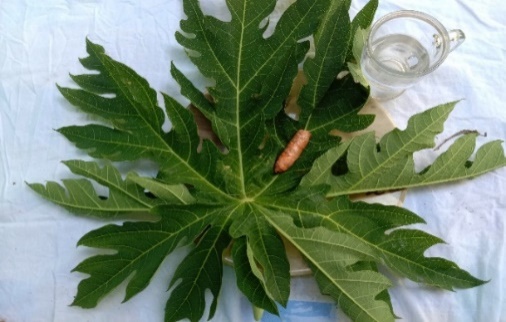   Keterangan:Daun pepaya (Carica papaya)Air putihKunyit (Curcuma domestica)Gambar 4.7 Kunyit dan daun pepaya untuk mengobati demam (Dokumentasi Pribadi, 2021) Responden kedua yaitu DM (41 tahun) menggunakan daun jintan (Plectranthus ambonicus) lima lembar yang direbus dengan 2 gelas air hingga tersisa satu gelas.Keseluruhan tumbuhan yang digunakan yaitu pepaya (Carica papaya) dan kunyit (Curcuma domestica), awar-awar (Ficus septica), dan daun jintan (Plectranthus ambonicus). Secara ilmiah, daun pepaya (Carica papaya) dipercaya oleh masyarakat dapat meneymbuhkan penyakit seperti demam, menambah nafsu makan, jerawat, keputihan, menambah ASI dan sakit gigi. Daun pepaya (Carica papaya) memiliki senyawa alkaloid, enzim papain, flavonoid, karposid, glikosid, dekstrosa, sakarosa, levulosa, benzilgluko-sinolat dan tannin. Kandungan senyawa flavonoid pada daun pepaya (Carica papaya) memiliki efek antipiretik (Yapian, 2014).Menurunkan tekanan darahBerdasarkan responden yaitu DM (45 tahun) punna inakke naungi tensiku appalua tuju lawara’na leko gerseng siagang je’ne ruang kaca nampa ni inung. biasa poeng leko’ sirikaya balanda tuju lawara ku pallu siagang je’ne tallung kaca artinya apabila tekanan darah turun beliau memasak tujuh lembar daun kersen (Muntingia calabura) ditambahkan air dua gelas lalu diminum. Selain itu, beliau juga menggunakan daun sirsak (Annona muricata) sebanyak tujuh lembar dimasak dengan air tiga gelas.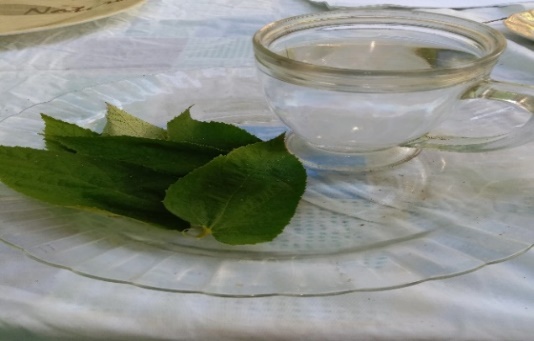   Keterangan:Kersen (Muntingia calabura)Air putihGambar 4.8 Daun kersen dan air putih untuk menurunkan tekanan darah (Dokumentasi Pribadi, 2021)Pendapat lain juga dikemukakan oleh DC (59 tahun) beliau memanfaatkan seluruh bagian putri malu (Mimosa pudica) dengan memasak satu habitus putri malu (Mimosa pudica) dengan dua gelas air. Apabila beliau tidak menemukannya, biasanya menggunakan daun salam (Syzygium polyanthum) sebanyak tujuh lembar ditambah air 3 gelas.Adapula responden yang berpendapat lain yaitu DS (41 tahun) menyatakan apabila mengalami tekanan darah tinggi beliau menggunakan bawang putih (Allium sativum) 3 biji kemudian dimemarkan lalu diseduh dengan air hangat lalu diminum. Keseluruhan tumbuhan yang dimanfaatkan dalam menurunkan tekanan darah yaitu kersen (Muntingia calabura), daun sirsak (Annona muricata), putri malu (Mimosa pudica), daun salam (Syzygium polyanthum) dan bawang putih (Allium sativum). Daun sirsak (Annona muricata) mengandung antioksidan yang dapat melawan radikal bebas, serta bahan alami lainnya yang dapat mengecilkan dan melebarkan pembuluh darah serta menurunkan tekanan darah. Daun sirsak (Annona muricata) mengandung monotetrahydrifuran acetogenin, misalnya anomuricin A dan B, gigantetrocine A, annonacin 10-one, murikatosin A dan B, annonacin, dan goniothalamicin dan ion kalium. Dan terdapat senyawa lain, seperti kalsium, fosfor, karbohidrat, vitamin A, vitamin B, vitamin C, sterol, kalsium oksalat dan alkaloid murisine (Swastini, 2021).Muntah darahBerdasarkan responden yang berbeda yaitu DP (60 tahun) dan DC (52 tahun) memanfaatkan tumbuhan yang sama dalam mengobati muntah darah. Beliau menggunakan daun kirinyuh (Chromolaena odorata) satu genggam ditambah kunyit (Curcuma domestica) 1 ruas jari kemudian kedua bahan ditumbuk lalu ditambahkan air ½ gelas kemudian diperas dan disaring airnya lalu diminum.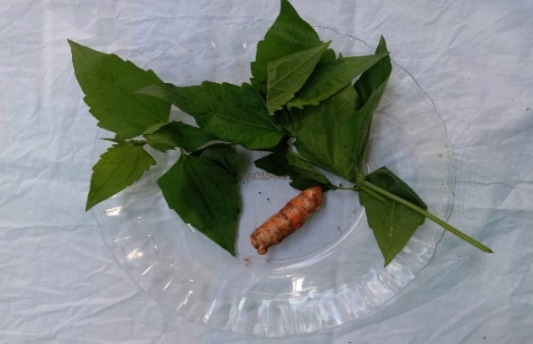 Keterangan:Daun kirinyuh (Chromolaena odorata)Kunyit (Curcuma domestica)Gambar 4.9 Kirinyuh dan kunyit untuk mengobati muntah darah (Dokumentasi Pribadi, 2021)Responden selanjutnya yaitu DS (44 tahun) menggunakan kulit batang kayu jawa (Lannea coromandelica) dengan mengambil sebesar telapak tangan kulit batang kemudian dimasak dengan air 2 gelas menjadi satu gelas lalu diminum hangat-hangat (Responden, 2021). Keseluruhan tumbuhan yang digunakan untuk mengobati muntah darah yaitu daun kirinyuh (Chromolaena odorata) dan kunyit (Curcuma domestica), serta kulit batang kayu jawa (Lannea coromandelica). Berdasarkan studi farmakologi dari peneliti India dan Bangladesh menyatakan ekstrak methanol pada kulit batang kayu jawa (Lannea coromandelica) mempunyai aktivitas biologis misalnya antibakteri, antioksidan, analgesik, antihipertensi dan mempercepat penyembuhan luka (Alam, 2012).Sakit kepala‘Punna dangngala ulua leko kolasa’ nialle sikangkang siagang lasuna eja silisere’nampa nidengka kabusu’ punna le’ba anjo nipasapumi ri ulua iareka ri abanga” (DP, Responden, 2021). Artinya apabila mengalami sakit kepala beliau menggunakan daun serut (Streblus asper) sebanyak satu genggam ditambah bawang merah (Allium cepa) 1 biji kemudian kedua bahan ditumbuk lalu dibasuh ke bagian kepala dan dahi. Selain itu, menurut DN (49 tahun) beliau juga menambahkan bahan lain seperti daun maja (maja indica) dicampur daun serut (Streblus asper) dan bawang merah (Allium cepa) kemudian semua bahan diremas-remas atau ditumbuk kasar kemudian dibasuhkan ke bagian kepala (Responden, 2021).Pendapat lain juga dikemukan oleh DC (54 tahun) menyebutkan bahwa “inakke punna pa’risi ulungku maricaji ku dengka nampa nitambai je’ne sike’de ampa ku pasapumi ri abangku. Bambangi eranganna mingka assaui ku kasia’ ri ulungku”. Artinya jika mengalami sakit kepala beliau hanya menumbuk beberapa biji merica (Piper nigrum) kemudian ditambahkan air sedikit lalu dibalurkan badan bagian kepala. Rasanya panas tetapi dapat mengurangi rasa sakit di kepala (Responden, 2021).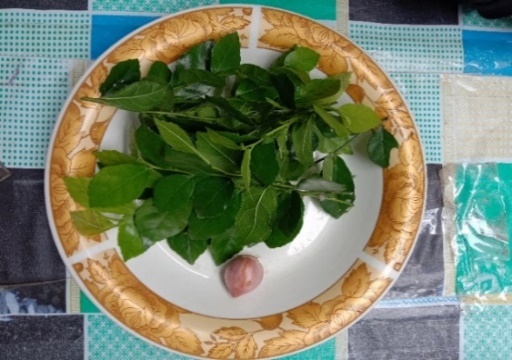 Keterangan:Serut (Streblus asper)Bawang merah (Allium cepa)Gambar 4.10 Serut dan bawang merah untuk mengobati sakit kepala  (Dokumentasi Pribadi, 2021)Keseluruhan tumbuhan yang digunakan untuk mengobati sakit kepala yaitu daun serut (Streblus asper) dan bawang merah (Allium cepa), daun maja (Maja indica), dan merica (Piper nigrum). Pada bawang merah (Allium cepa) terdapat senyawa kimia aktif seperti allisin, adenosine, prostaglandin A-1, kaemferol, dan allin (SAC). Adapun penyakit yang diterapu dengan bawang merah dan diramu dengan bahan lainnya yaitu penyakit pusing (vertigo), bisul, batuk, sembelit, dan pilek untuk anak-anak dan bayi (Aryanta, 2019).Luka luarResponden DP (60 tahun) mengobati luka luar dengan memanfaatkan daun urang-aring (Eclipta alba) kemudian diremas atau ditumbuk kemudian ditempelkan pada luka. Responden lain juga menyebutkan jenis tumbuhan lain untuk mengobati luka luar dengan menggunakan daun kirinyuh (Chromolaena odorata).Menurut hasil penelitian telah dijelaskan bahwa salah satu mekanisme dalam meningkatkan penyembuhan luka dengan Chromolaena odorata yaitu efek antioksidan dari ekstraknya karena campuran fenolik yang ada. Antioksidan memiliki peranan penting untuk mencegah kerusakan jaringan dan penghilangan zat oksidan sehingga dapat mempercepat penyembuhan luka. Selain itu, senyawa seperti flavonoid, tannin dan saponin juga dapat bekerja sebagai agen hemostatic yang dapat menyembuhkan luka dengan cepat (Putry, 2021).Liver Menurut responden DC (52 tahun) mengobati penyakit liver dengan memanfaatkan daun pegagan (Centella asiatica) bersama kunyit (Curcuma domestica) dengan cara kedua bahan ditumbuk lalu ditambahkan air hangat kemudian disaring airnya lalu diminum. Ramuan ini diminum secara rutin dengan 2 kali sehari (Responden, 2021). Berdasarkan hasil penelitian menunjukkan bahwa adanya peningkatan aktivitas enzim GSH-Px yang ditambahkan konsentrasi ekstrak pegagan (Centella asiatica) dan kunyit (Curcuma domestica) yang berfungsi sebagai antioksidan mampu menetralisir radikal bebas yang dihasilkan dari metabolic toksik paracetamol. Sehingga potensi ekstrak pegagan (Centella asiatica) dan kurkumin memiliki peranan penting sebagai hepatoprotektor, antiinflamasi dan antitumor (Gabele, 2009).GatalUntuk mengobati gatal pada kulit responden DP (60 tahun) mengatakan “punna kata’-katala’ tauwa anjo pabballe nipakea iami antu leko camba-camba sibokoi nipasicampuru’kunyi’ na berasa nipasidengka ngaseng nampa nipasapu-sapu’mo ri kale anjo katalaka”. Artinya jika mengalami gatal pada kulit cara mengobatinya dengan menggunakan daun meniran ditambah kunyit dan berasa kemudian semua bahan ditumbuk lalu dibalurkan pada bagian yang gatal (Responden, 2021). 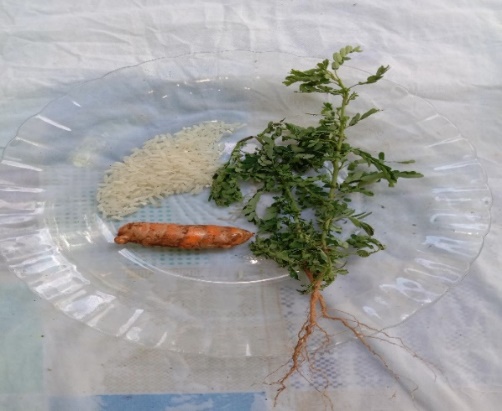 Keterangan:Beras (Oryza sativa)Meniran (Phyllanthus niruri)Kunyit (Curcuma domestica)Gambar 4.11 Beras, meniran dan kunyit untuk mengobati gatal pada kulit (Dokumentasi Pribadi, 2021)Responden lain DC (52 tahun) juga menyebutkan tumbuhan lain yang digunakan untuk mengurangi gatal pada kulit yaitu dengan daun maja (Aegle marmelos) yang diremas-remas kemudian digosok-gosokkan pada kulit yang gatal (Responden, 2021). Keseluruhan tumbuhan untuk mengobati gatal pada kulit yaitu beras (Oryza sativa), meniran (Phyllanthus niruri) dan kunyit (Curcuma domestica), serta daun maja (Aegle marmelos). Berdasarkan penelitian menunjukkan bahwa herba meniran memiliki kandungan senyawa lignin dan terpenoid yang berfungsi sebagai antibakteri. Pada masyarakat Jawa Barat, menjadikan meniran (Phyllanthus niruri) sebagai bahan untuk mengobati gatal-gatal dengan meminum air rebusannya (Rivai, 2013).Bisul Menurut responden DN (49 tahun) jika terkena bisul beliau menggunakan beberapa lembar daun cocor bebek (Kalanchoe pinnata) beliau mengatakan “punna le’bamo ki dengka anjo leko ka ki padakkimi ri bisul ta tapi jangan kasih semua, sisakanki dibagian tengah supaya ada tempat keluar nanahna”. Artinya responden mengobati bisul dengan menggunakan daun cocor bebek (Kalanchoe pinnata) yang ditumbuk kemudian ditempelkan bagian yang bisul tetapi pada bagian tengah bisulnya tidak ditempelkan agar nanah dapat keluar (Responden, 2021).Selain itu, responden DP (52 tahun) berpendapat lain jika terkena bisul yaitu dengan menggunakan asam jawa (Tamarindus indica) yang diberi sedikit air agar menjadi padatan kemudian ditempelkan pada bagian yang bisul (Responden, 2021). Keseluruhan tumbuhan yang digunakan untuk mengobati bisul yaitu cocor bebek (Kalanchoe pinnata), dan asam jawa (Tamarindus indica). Daun cocor bebek (Kalanchoe pinnata) merupakan salah satu jenis famili Crassulaceae yang kaya akan senyawa fenolik yaitu quercetin yang merupakan flavonoid utama daun cocor bebek (Kalanchoe pinnata) sehinggat dapat digunakan sebagai obat antiinflamasi (Costa, 2008).Panu Berdasarkan responden DT (32 tahun) “punna pabballena tau panoanga iami anjo leko’-leko’ kondo-kondo dipasipoca’ siagang minnya’ tana nampa ni pasapu rikalea niaka panoanna”. Artinya jika terkena panu cara mengobatinya dengan menggunakan daun manukan (Rhinacanthus nasutus) yang diremas bersama minyak tanah kemudian dibasuh pada bagian kulit yang panu (Responden, 2021).Rhinacanthus nasutus tersebar luas di Thailand dan dapat digunakan untuk menyembuhkan penyakit kulit dan menghilangkan penyakit kulit yang disebabkan oleh infeksi jamur. Ekstrak tanaman Rhinacanthus nasutus telah diidentifikasi memiliki metabolit sekunder yang sangat penting seperti flavonoid, antrakuinon, triterpenoid dan steroid, tetapi senyawa yang paling aktif adalah naftoquinon (Sunarti, 2021). Jerawat Untuk mengobati jerawat responden DS (88 tahun) mengatakan “anjo pabballena sarussu’ka iami antu lisere’ tangang-tangang lolo iareka anjo tangang-tangang keboka lisere’na nialle anjari pabballe ni pasicampuru berasa, kunyi’ basa siagang lasuna kebo. Nampa nipasidengka ngaseng mo anjo bahanna sa’genna rica’ le’ba anjo ni alloi mi sa’ge kaloro  nakulle anjari ba’ra’. Punna kalotoro’mo niallemi ta’sike’de nampa nibasai je’ne nampa nipasapumo rirupayya anjo niaka sarussu’na”. Artinya adapun obat untuk mengobati jerawat yaitu dengan menggunakan biji pepaya muda (Carica papaya) atau pepaya yang memiliki biji berwarna putih yang bisa dijadikan sebagai obat. Kemudian dicampur bersama beras (Oryza sativa), kunyit (Curcuma domestica) dan bawang putih (Allium sativum) lalu semua bahan ditumbuk sampai halus selanjutnya dijemur sampai kering sehingga dapat disebut dengan bedak. Apabila bedak tersebut sudah kering maka dapat digunakan dengan cara mengambil sedikit bedak lalu diberi air secukupnya kemudian dibalurkan pada wajah yang berjerawat (Responden, 2021).Menurut hasil penelitian biji pepaya (Carica papaya) memiliki banyak kandungan kimia antara lain: alkaloid, steroid, tannin, terpenoid, dan saponin yang berpotensi sebagai penghambat pertumbuhan bakteri (Asep, 2018).  Pegal-pegalBerdasarkan ketiga responden DS (38 tahun), DC (59 tahun), dan DT (65 tahun) mengatakan pendapat yang sama bahwasanya apabila mengalami pegal-pegal pada seluruh tubuh responden memanfaatkan tumbuhan ciplukan (Physalis angulata) sebagai obat. Adapun cara pengolahannya yaitu dengan mengambil semua bagian tumbuhan ciplukan (Physalis angulata) kemudian dimasak dengan 2 gelas air sampai menjadi 1 gelas lalu diminum (Responden, 2021).Berdasarkan hasil penelitian dengan uji fitokimia diketahui bahwa ciplukan (Physalis angulata) mengandung saponin, alkaloid, flavonoid, terpenoid, steroid, fenol dan tannin yang telah terbukti dapat berpotensi sebagai antidiuretik, antibakteri, antiinflamasi, antidiabetes, anthileishmanial, dan antitumor (Purnomo, 2016).  Obat kesuburanMenurut responden DS (88 tahun) mengatakan apabila ingin meningkatkan kesuburan yaitu dengan cara menggunakan sebesar telapak tangan kulit batang nangka (Artocarpus heterophylla), jamblang (Syzygium cumini), pulai (Alstonia scholaris) dan gula merah. Semua bahan dimasak dengan 3 gelas air sampai menjadi 1 gelas lalu diminum. Ramuan tersebut diminum 2 kali sehari sambil berikhtiar memohon kepada Allah swt. (Responden, 2021).Responden kedua DN (46 tahun) mengatakan pendapat lain mengenai obat untuk kesuburan yaitu dengan menggunakan tumbuhan pegagan (Centella asiatica) satu genggam, kemiri lima biji, tauge satu ons, dan wijen satu sendok makan. Kemiri dan wijen ditumbuk lalu dimasak bersama daun pegagan (Centella asiatica) dan tauge dengan tiga gelas air sampai menjadi satu gelas. Responden mendapatkan pengobatan tersebut melalui pengalaman beliau yang sudah tiga tahun belum mendapatkan keturunan lalu berikhtiar selama kurang lebih satu tahun mengkonsumsi ramuan tersebut hingga beliau dinyatakan positif.Selanjutnya responden berikhiar kembali selama kurang lebih 17 tahun belum mendapatkan anak kedua sehingga beliau mencoba pengobatan lain dengan memanfaatkan buah pisang batu (Musa balbisiana), rimpang daun kepala tupai (Drynaria quercifolia), buah kelapa (Cocos nucifera), asam jawa (Tamarindus indica), gula merah dan wijen. Buah pisang batu (Musa balbisiana), dan rimpang kepala tupai (Drynaria quercifolia) dan buah kelapa (Cocos nucifera) diparut lalu diperas airnya kemudian ditambahkan air asam jawa (Tamirindus indica) dan wijen yang sudah ditumbuk. Ramuan tersebut diminum 2 kali sehari pagi dan malam hari. Pengobatan tersebut Alhamdulillah membuahkan hasil sehingga responden kembali dinyatakan positif memperoleh anak kedua (Responden, 2021).Keseluruhan tumbuhan yang digunakan untuk meningkatkan kesuburan antara lain: kulit batang nangka (Artocarpus heterophylla), jamblang (Syzygium cumini), dan pulai (Alstonia scholaris), pegagan (Centella asiatica), pisang batu (Musa balbisiana), rimpang daun kepala tupai (Drynaria quercifolia), dan buah kelapa (Cocos nucifera). Pegagan (Centella asiatica) mengandung senyawa kimia seperti triterpenoid, alkaloid, flavonoid, tannin, steroid, saponin, garam mineral antara lain: kalium, natrium, kalsium, magnesium, dan zat besi yang berguna bagi kesehatan tubuh. Senyawa triterpenoid atau disebut asiaticoside berpotensi sebagai anti kanker dan anti infertilitas (Hasanah, 2009).  Menjaga kebugaran tubuhBerdasarkan responden DS (38 tahun) membuat suatu ramuan untuk menjaga kebugaran tubuh dengan memanfaatkan beberapa jenis tumbuhan diantaranya yaitu kulit batang nangka (Artocarpus heterophylla), jamblang (Syzygium cumini), mangga kuweni (Mangifera odorata), kecapi (Sandoricum koetjapa), pulai (Alstonia scholaris), ceguk (Combretum indicum), asam jawa (Tamarindus indica), kunyit (Curcuma domestica), temulawak (Curcuma zanthorrhiza), kencur (Kaempferia galanga), rimpang lempuyang (Zingiber zerumbet), temu kunci (Boesenbergia rotunda), daun beluntas (Pluchea indica), bawang merah (Allium cepa), bawang putih (Allium sativum) kemudian bahan tersebut dipotong kecil-kecil. Selanjutnya ditambahkan kayu manis (Cinnamomum verum), merica (Piper nigrum), ketumbar (Coriandrum sativum), pala (Myristica fragrans), dan cengkeh (Syzygium aromaticum). Ramuan tersebut kemudian dicuci bersih lalu ditiriskan, selanjutnya dibungkus dengan daun pisang. Apabila ramuan tersebut akan dikonsumsi yaitu dengan cara dimasak bersama air satu gayung lalu ditunggu hingga airnya sedikit menyusut kemudian airnya di saring lalu diminum sebanyak 2 kali sehari di pagi hari sebelum sarapan dan malam sebelum tidur. Responden mengatakan “ini ramuanga jai manpaatna, sambarangji tau garring akkulle angnginungi kammayyami anjo punna teai pa’maina tauwwa angngare, dodongi iareka tangga’-tanggalaki, siagang rimaraenganna pole mingka jai tau angngalle anne pabballe untu na inungi punna le’baki ammana siagang tau bingkasa ka”. Artinya ramuan ini memiliki banyak manfaat dalam menyembuhkan penyakit seperti kurang nafsu makan, capek atau pegal-pegal, dan lain sebagainya namun banyak orang yang mengkonsumsi obat herbal tersebut sebagai ramuan pasca melahirkan dan orang yang turun peranakannya (bingkasa’) (Responden, 2021).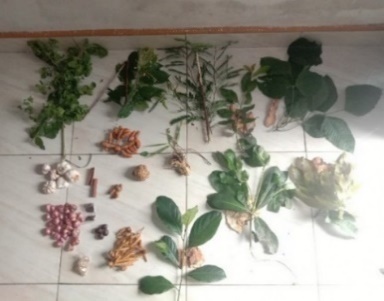 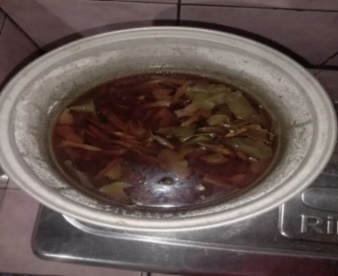  	                           	(a)       	                                      (b)Keterangan:Beberapa jenis tumbuhan yang dijadikan ramuanAir rebusan ramuanGambar 4.12  Beberapa jenis tumbuhan dan air rebusan yang bermanfaat untuk menjaga kebugaran tubuh (Dokumentasi Pribadi, 2021)Berdasarkan penelitian diketahui bahwa asam (Tamarindus indica) mengandung senyawa tartaric acid, citric acid, serine, limonene, peptin, proline, leusin, dan pipecolic acid. Asam (Tamarindus indica) bermanfaat sebagai antiseptik, menghilangkan rasa sakit, menambah nafsu makan dan astringen. Bawang putih (Allium sativum) dapat mengobati jantung, darah tinggi, kelebihan kolesterol dan trombosit rendah. Beluntas (Pluchea indica) memiliki kandungan kimia seperti alkaloid, flavonoid, tannin, dan minyak atsiri. Adapun efek farmakologi dari beluntas (Pluchea indica) yaitu antipiretik, peluruh keringat, menghilangkan bau badan, menambah nafsu makan, sakit pinggang dan rematik. Temu kunci (Boesenborgia rotunda) mengandung senyawa sienol, kaempfer, sesquiterpen, zingiberol, kurkumin. Temu kunci (B. rotunda) bermanfaat sebagai mengobati sariawan, batuk kering, menghilangkan rasa sakit, batu empedu dan sari rapet. Kunyit (Curcuma domemstica) memiliki  efek farmakologi seperti antiinflamasi, antioksidan, melancarkan darah, dan mengurangi rasa lelah. Adapun kandungan kimia dari temulawak (Curcuma xanthorrhiza) yaitu kurkumin, minyak atsiri, glikosida, protein, magnesium, zat besi, mangan, karbohidart dan cadmium. Temulawak (Curcuma xanthorrhiza) bermanfaat sebagai antiinflamasi, antidiuretik, mencegah penyakit hati, menurunkan kolesterol, melancarkan pencernaan, dan merangsang nafsu makan (Lutfiana, 2019).  Mencegah kekerdilan pada anakMenurut responden DS (88 tahun) mengatakan “anjo punna nia’ ana caddi nangai assongo’ kacima’ka kalenna  na roso’tanja’na ka teai pa’mai’na erok angngare iami anjo na nisare ba’ra’ tambara ni kullei gassing anjo rupanna ba’raka sangkammayya leko lammutasa’, pucu’ jambu paratugala’, leko’ bo’di, leko’ tammura’, leko’ lemo kapasa’, leko ganjeng, leko’ cinaguri, leko’ katupi’risi’, kunyi’ basa, tammu, cakkuru’, lampuyang na berasa. Anjo ngaseng bahanga niallemi ni kere’-kere’ caddi nampa nipasidengka ngaseng sanggenna rica’ iareka alusu’. Le’ba anjo ni alloimi sa’ge kalotoro’ punna kalotoro’ mo nibungkusumi palastik ni kullei sallo nipake. Punna eromo ni pake ki allemi sike’de anjo ba’raka nampa ki basai je’ne sike’de le’ba anjo nipasapumi sibatu kale mae ri ana’ caddia”. Artinya apabila terdapat anak kecil yang sering mengalami keringat dingin dan terlihat kurus karena kurang nafsu makan maka anak tersebut perlu diberi bedak tambara’ agar cepat sehat. Adapun bahan yang digunakan untuk membuatnya yaitu daun beluntas (Pluchea indica), pucuk daun jambu biji (Psidium guajava), daun waru laut (Thespesia populnea), daun ceguk (combretum indicum), daun jeruk nipis (Citrus aurantifolia), daun gandarusa (Justicia gandarussa), daun sidaguri (Sida rhombifolia), daun sapu manis (Scoparia dulcis), kunyit (Curcuma domestica), temulawak (Curcuma zanthorrhiza), kencur (Kaempferia galanga), lempuyang (Zingiber zerumbet) dan beras (Oryza sativa). Semua bahan tersebut diiris kecil lalu ditumbuk sampai halus kemudian dijemur sampai kering, jika sudah kering dibungkus dengan plastic agar dapat bertahan lama. Apabila ingin digunakan cara pengolahannya dengan mengambil sedikit bedak kemudian dibasahi sedikit air lalu dibalurkan ke seluruh tubuh anak kecil tersebut (Responden, 2021).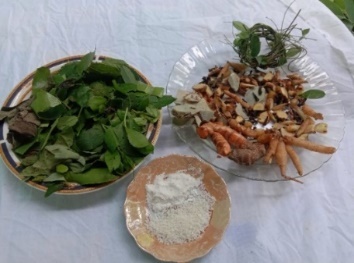 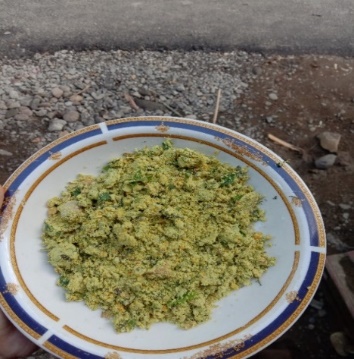 (a)                                       (b)Keterangan:Beberapa jenis tumbuhan yang dijadikan bedakHasil dari tumbuhan yang sudah ditumbukGambar 4.13 Beberapa jenis tumbuhan dan hasil dari tumbuhan yang dijadikan sebagai bedak untuk mencegah kekerdilan pada anak (Dokumentasi Pribadi, 2021).Berdasarkan hasil penelitian menjelaskan bahwa beluntas (Pluchea indica) mengandung senyawa alkaloid, flavonoid, tannin, dan minyak atsiri. Senyawa yang terdapat pada daunnya seperti vitamin C, protein dan karoten. Adapun manfaat dari beluntas (P. indica) yaitu penurun panas, melancarkan pencernaan, peluruh keringat, menambah nafsu makan, dan menghilangkan bau badan. Daun jambu biji (Psidium guajava) bermanfaat sebagai anti diare, anti radang, meningkatkan kekebalan tubuh, dan melindungi dari radikal bebas (Lutfiana, 2019).   Penyakit kuningUntuk mengobati penyakit kuning responden DT (32 tahun) mengatakan beliau menggunakan tunas bambu kuning (Bambusa vulgaris) atau biasa disebut rebung. Cara pengolahannya sama seperti memasak sayur yaitu rebung tersebut dipisahkan dari kulit-kulitnya lalu diiris tipis lalu dicuci bersih. Selanjutnya dimasukkan ke dalam panci lalu ditambahkan air dan garam secukupnya lalu dimasak (Responden, 2021).Berdasarkan hasil penelitian menunjukkan bahwa ekstrak etanol pada rebung bambu kuning memiliki aktivitas hepatoprotektor dengan mempertahankan aktivitas SGPT (IU/L) dan kadar bilirubin tikus yag mendekati aktivitas pembanding kurkumin. Hepatoprotektor yaitu senyawa yang memiliki efek terapeutik untuk mengobati kerusakan fungsi hati (Nuari, 2018).  Paddaukang Adapula jenis penyakit yang dinamakan paddaukang. Berdasarkan responden DS (88 tahun) mengatakan “punna bambang dinging pakkasia’ka nampa pa’risiki dongkoka siagang ayaka iareka tilui kasiana bukua iami anjo nikana paddaukang. Anjo pa’ballena tau paddaukanga iami antu leko’ sirikaya balanda nipasicampuru’ lasuna eja siagang pa’leo nampa nipasipoca’ saggena rica le’ba anjo nipasapumi mae ridongkoka siagang ayaka nampa nibacang paddoangang Artinya apabila mengalami kondisi panas dingin yang disertai sakit punggung dan pinggang atau tulang disekitarnya terasa ngilu penyakit tersebut dinamakan paddaukang. Adapun cara mengobati paddaukang yaitu menggunakan daun sirsak dicampur dengan bawang merah dan kapur sirih kemudian diremas-remas sampai halus lalu dibalurkan pada bagian punggung dan pinggang kemudian membaca do’a Bismillahirrahmanirrahim ikau paddau’ battu ri Allah Taala assuluko! sipappa’ bentengnnu sibaringang tuka’nu sitibang rinringnnu sibangkawang pattongko’nu assuluko! Barakka’ laa ilaha illalah barakka’na Muhammadarrasulullah. 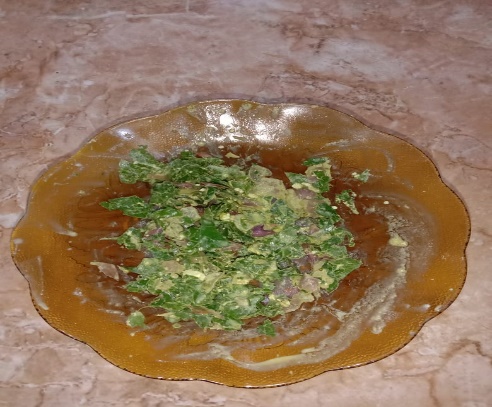 Gambar 4.14 Campuran daun sirsak, bawang merah dan kapur sirih untuk mengobati penyakit paddaukang (Dokumentasi Pribadi, 2021)Pada daun sirsak (Annona muricata) terdapat komponen yang mengandung sitotoksik atau zat racun terhadap berbagai jenis penyakit. Adapun senyawa sitotoksik yaitu annonaceous acetogenins yang merupakan jenis senyawa bioaktif yang terkandung pada daun sirsak yang berpotensi sebagai antikanker, antitumor, antivirus, antiinflamasi, antibakteri dan penurun tekanan darah (Maslahat, 2013).  Anti kankerMenurut responden DN (46 tahun) mengatakan untuk obat anti kanker beliau menggunakan kunyit putih (Curcuma zedoria) dan daun benalu (Loranthus pentandrus). Cara pengolahannya itu dengan mengambil satu genggam rimpang kunyit putih (Curcuma zedoria) dan 7 lembar daun benalu (Dendrophtoe pentandra) kemudian dimasak dengan 3 gelas air sampai menjadi 1 gelas lalu diminum (Responden, 2021).Responden DS (57 tahun) berpendapat lain mengenai obat anti kanker beliau menggunakan bandotan (Ageratum conyzoides) yaitu dengan cara mengambil satu pohon tumbuhan bandotan (Ageratum conyzoides) dicuci bersih lalu ditumbuk kemudian ditambahkan air hangat lalu disaring airnya kemudian diminum (Responden, 2021).Keseluruhan tumbuhan yang digunakan sebagai anti kanker yaitu kunyit putih (Curcuma zedoria) dan daun benalu (Dendrophtoe pentandra), serta bandotan (Ageratum conyzoides). Berdasarkan penelitian Lobo (2009) menjelaskan rimpang kunyit putih (Curcuma zedoria) merupakan salah satu bahan pengobatan tradisional yang bermanfaat untuk mengobati kanker. Rimpang kunyit putih (Curcuma zedoria) mengandung senyawa aktif yaitu kurkuminoid, saponin, fenol, polisakarida dan minyak atsiri yang berpotensi sebagai antioksidan, antikanker, antimikroba, antifungal, antialergi dan analgesik.   Infeksi saluran kencingUntuk mengobati infeksi saluran kencing responden DN (46 tahun) mengatakan beliau menggunakan daun lidah buaya (Aloe vera) dan kulit batang kayu jawa (Lannea coromandelica) kedua bahan tersebut dimasak dengan 3 gelas air menjadi satu gelas lalu diminum (Responden, 2021).Berdasarkan literatur Andriani (2020) lidah buaya (Aloe vera) memiliki kandungan senyawa steroid seperti kolesterol, campesterol, sitosterol dan lupeol. Senyawa steroid tersebut dapat berfungsi sebagai anti inflamasi, antioksidan dan meredakan rasa sakit.  Ginjal Menurut responden DB (56 tahun) mengatakan berdasarkan pengalaman beliau beberapa tahun belakangan sering mengalami penyakit gangguan pada ginjal kemudian beliau menggunakan 15 lembar daun gedi (Abelmoschus manihot), 3 pohon ciplukan (Physalis angulata) dan 1 pohon daun sambiloto (Andrographis paniculata). Ketiga bahan tersebut dimasak dengan 1 liter air (Responden, 2021).Keseluruhan tumbuhan yang digunakan untuk mengobati gangguan pada ginjal yaitu daun gedi (Abelmoschus manihot), ciplukan (Physalis angulata), dan daun sambiloto (Andrographis paniculata). Daun gedi (Abelmoschus manihot) memiliki sifat diuretik dikarenakan mengandung senyawa flavonoid. Senyawa flavonoid bersifat labil terhadap panas dan mudah teroksidasi pada suhu tinggi, sehingga memiliki berbagai aktivitas biologis aromatik, diuretik, analgesik, relaksan otot, antioksidan dan antiinflamasi. Daun gedi (Abelmoschus manihot) mampu meningkatkan sistem penyaringan glomerular, membatasi produksi proteinuria, hyperplasia messangium yang dapat mengurangi kerusakan jaringan ginjal (Maryam, 2020).  Asam uratUntuk mengobati asam urat terdapat responden yang mengatakan pendapat yang berbeda yaitu DR (54 tahun) menggunakan daun sirsak (Annona muricata) apabila ingin mengobati asam urat. Sedangkan menurut DC (52 tahun) mengatakan obat untuk asam urat yaitu menggunakan daun suruhan (Peperomia pellucida). Selain itu, menurut beliau daun suruhan (Peperomia pellucida) juga bisa dijadikan sebagai obat untuk menurunkan kolesterol (Responden, 2021).Keseluruhan tumbuhan yang digunakan untuk mengobati asam urat yaitu daun sirsak (Annona muricata), dan suruhan (Peperomia pellucida). Berdasarkan hasil penelitian Khoirina (2020) menjelaskan bahwa herba suruhan (Peperomia pellucida) mengandung senyawa aktif seperti flavonoid, triterpenoid, dan steroid yang memiliki aktivitas antihiperurisemia sehingga dapat menurunkan kadar asam urat sebesar 24,35% pada ekstrak etanol.  Asam lambungMenurut responden N (24 tahun) mengatakan responden memiliki riwayat penyakit asam lambung sehingga jika ingin mengobatinya responden menggunakan daun tembelekan (Lantana camara) dan kunyit (Curcuma domestica) yang ditumbuk halus kemudian ditambahkan air secukupnya lalu disaring airnya kemudian diminum (Responden, 2021). Sedangkan responden DM (45 tahun) mengatakan pendapat yang berbeda untuk mengobati asam lambung yaitu dengan menggunakan daun kanunang (Cordia myxa), bawang merah (Allium cepa) dan garam. Ketiga bahan tersebut ditumbuk sampai halus lalu ditambahkan air ½ gelas kemudian diperas airnya lalu diminum secara rutin 2 kali sehari. Berdasarkan informasi dari responden, beliau mendapatkan pengetahuan tersebut secara turun-temurun dari orangtua terdahulu (Responden, 2021).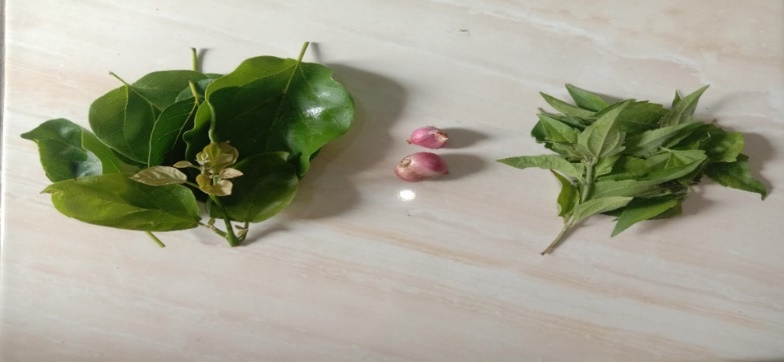 Keterangan:Kanunang (Cordia myxa)Bawang merah (Allium cepa)Gambar 4.15 Kanunang dan bawang merah untuk mengobati asam lambung (Dokumentasi Pribadi, 2021)Keseluruhan tumbuhan yang digunakan untuk mengobati penyakit asam lambung yaitu tembelekan (Lantana camara) dan kunyit (Curcuma domestica), kanunang (Cordia myxa) dan bawang merah (Allium cepa). Berdasarkan hasil penelitian dari uji fitokimia menyebutkan bahwa ekstrak etanol pada daun Cordia myxa mengandung senyawa flavonoid, saponin, fenol dan steroid. Cordia myxa memiliki efek farmakologi diantaranya anti tukak lambung, anti inflamasi, anti hepatoprotective, antidiabetes, dan berpotensi sebagai antioksidan (Syarif, 2021).  Kolesterol Responden DR (54 tahun) apabila beliau ingin menurunkan kolesterol dengan menggunakan satu sendok ketumbar (Coriandrum sativum) kemudian diseduh dengan air panas lalu didiamkan kemudian diminum.Sedangkan responden lain berpendapat bahwa DR (48 tahun) menggunakan buah mengkudu untuk menurunkan kolesterol yaitu dengan cara mengambil satu buah mengkudu (Morinda citrifolia) kemudian dibelah dua lalu dimasak dengan 2 gelas air lalu diminum (Responden, 2021).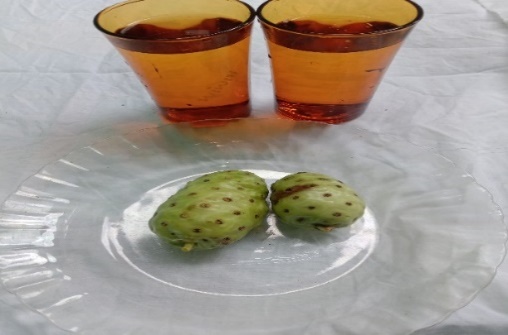 Keterangan:Air putih Mengkudu (Morinda citrifolia )Gambar 4.16 Mengkudu dan air putih untuk menurunkan kolesterol (Dokumentasi Pribadi, 2021)Keseluruhan tumbuhan yang digunakan untuk menurunkan kolesterol yaitu ketumbar (Coriandrum sativum), dan mengkudu (Morinda citrifolia). Berdasarkan hasil penelitian menunjukkan bahwa ekstrak biji ketumbar (Coriandrum sativum) memiliki beberapa kandungan salah satunya yaitu senyawa flavonoid yang berfungsi untuk menurunkan kadar kolesterol pada mencit swiss webster jantan dengan mekanisme kerjanya menghambat 3-Hidroxy-3-Methyl-3-Glutaryl-CoenzymeA (HMG-CoA) reduktase yang menurunkan sintesis kolesterol (Rosmiati, 2020).  Diare Responden DR (54 tahun) mengobati diare dengan menggunakan 7 lembar daun jambu biji (Psidium guajava) yang dimasak dengan 3 gelas air kemudian disaring lalu diminum (Responden, 2021).Daun jambu biji (Psidium guajava) memiliki manfaat sebagai anti diare, antiradang, menghentikan pendarahan, meningkatkan imunitas, menurunkan kolesterol, dan menangkal radikal bebas. Adapun senyawa kimia yang terdapat pada jambu biji yaitu tannin, minyak atsiri, minyak lemak, damar, triterpenoid, dan asam afel (Hariana, 2013).  Lemah syahwatBerdasarkan informasi dari responden DM (56 tahun) mengatakan apabila seseorang mengalami penyakit lemah syahwat maka cara mengobatinya yaitu dengan menggunakan 3 lembar daun pepaya (Carica papaya) yang ditumbuk bersama 7 biji merica (Piper nigrum)  lalu ditambahkan ½ gelas air hangat kemudian disaring airnya lalu ditambahkan telur ayam kampung lalu diminum (Responden, 2021).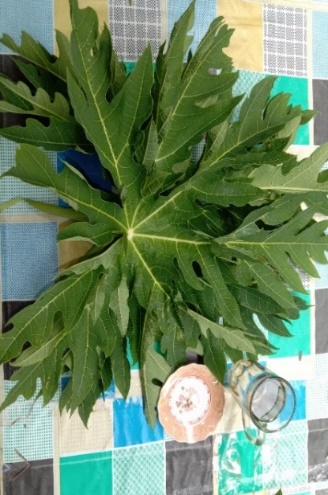 Keterangan:Daun pepaya (Carica papaya)Air putihMerica (Piper migrum)Gambar 4.17 Pepaya, merica dan air putih untuk mengobati penyakit lemah syahwat (Dokumentasi Pribadi, 2021)Keseluruhan tumbuhan yang digunakan untuk mengobati lemah syahwat yaitu pepaya (Carica papaya), dan merica (Piper nigrum).   Sakit mataUntuk mengobati sakit mata responden DM (56 tahun) menggunakan daun maman ungu (Cleome rutidospermae). Adapun cara penggunaannya yaitu mengambil beberapa daun maman ungu (Cleome rutidospermae) kemudian dimasukkan ke dalam botol kosong lalu ditambahkan air sampai setengah botol lalu dikocok sampai semuanya tercampur kemudian mulut botol ditempelkan pada mata yang sakit (Responden, 2021).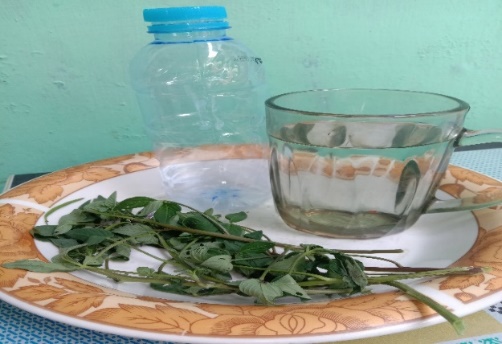 Keterangan:BotolAir putihMaman ungu (Cleome rutidospermae)Gambar 4.18 Maman ungu dan air putih untuk mengobati sakit mata (Dokumentasi Pribadi, 2021)Selain itu, responden juga menggunakan tumbuhan lain untuk mengobati sakit mata yaitu dengan cara mengambil beberapaa daun kelor (Moringa oleifera) kemudian dimasukkan ke dalam kain yang bersih lalu diperas sampai airnya keluar kemudian di teteskan pada mata.Selanjutnya responden DS (88 tahun) mengatakan “punna nia’ tau bulalakkang leko tamba’-tambako nipake nampa nipoca’ le’ba anjo nipasapu’mi ri tolinna anjo tau bulalakkanga, punna mata kananna bulalakang ri toli kairina ni pasapuang mingka punna mata kairina toli kairina ni sapui nampa nibacang paddoangang. Artinya jika ada seseorang yang terkena penyakit katarak yaitu dengan menggunakan daun thistle india (Sphaeranthus indicus) yang diremas-remas kemudian dibalurkan pada telinga orang yang terkena katarak. Apabila mata kanan yang terkena katarak maka telinga kiri yang dibalurkan, tetapi jika mata kirinya yang terkena maka telinga kirinya yang dibalurkan kemudian dilakukan pembacaan do’a Bismillahirrahmanirrahim pa’ballena tuang sehe na lukmanul hakim pa’balle tabulala’na tuang sehe na lukmanul hakim pajagana pa’ballea tuang abidillahi kemudian membaca shalawat (Responden, 2021).Keseluruhan tumbuhan yang digunakan untuk mengobati sakit mata yaitu daun maman ungu (Cleome rutidospermae), kelor (Moringa oleifera), dan thistle india (Sphaeranthus indicus). Berdasarkan hasil penelitian menunjukkan bahwa maman ungu (Cleome rutidospermae) memiliki kandungan senyawa seperti glikosida, flavonoid, alkaloid, tannin, dan minyak essensial. Maman ungu (Cleome rutidospermae) dapat dijadikan sebagai obat tetes mata atau digunakan untuk campuran tembakau (Rajesh, 2014). Bingkasa’Adapun penyakit yang paling sering menyerang bagi sebagian wanita yaitu disebut penyakit bingkasa’. Menurut informasi dari responden yang berprofesi sebagai dukun beranak DS (65 tahun) mengatakan “jari anjo pa’ballena tau bingkasaka partamana te’ba kaluku eja, te’ba rita, te’ba sattulu’, esu’-esu’, jari rampahna seng iami antu marica, katumbara’, cangkeh, pala, siagang laiyya nampa nipallumo siagang je’ne silitere’ sa’genna anjari sitangnga litere’ nitapisiki nampa ni inung kammu’-kammu’ pinruang siallo. Artinya untuk mengobati penyakit bingkasa’ atau biasa disebut turun Peranakan yaitu dengan menggunakan kulit batang kelapa (Cocos nucifera), kulit batang pulai (Alstonia scholaris), kulit batang kecapi (sandoricum koetjapa), tapak liman (Elephantopus scaber), adapun rempah-rempahnya yaitu merica (Piper nigrum), ketumbar (Coriandrum sativum), cengkeh (Syzygium aromaticum), pala (Myristica fragrance), dan jahe (Zingiber officinale) kemudian dimasak dengan air 1 liter sampai menjadi setengah liter lalu disaring kemudian diminum hangat-hangat secara rutin 2 kali sehari (Responden, 2021). Berdasarkan hasil penelitian Heliawati (2018) menunjukkan bioaktivitas dari metabolit sekunder kecapi (Sandoricum koetjapa) yaitu ekstrak n-heksan dari kulit batangnya berpotensi sebagai antiangiogenik dan aptosis terhadap sel kanker kolon. Selain itu, juga berfungsi sebagai antiinflamasi, antioksidan, dan antibakteri.  Pasca melahirkanMenurut responden DS (65 tahun) mengatakan “anjo riolo tauwa punna le’baki ammana’ tenapa nijaiki sisalami kamma-kamma anne nijaiki tauwa jari anjo pa’balle dampulanna iami antu leko’ baru nialle ni dengka-dengka siagang lasuna eja niballa-balla nampa niroko’ leko’ unti nampa niempoimi anjo tau le’baka ammana, jari kammaji anjo kattena pa’balle ta riolo punna le’baki ammana’”. Artinya apabila seseorang sudah melahirkan orang terdahulu belum dijahit, tetapi saat ini sudah dijahit. Sehingga obat yang hanya digunakan orang dulu yaitu dengan menggunakan daun waru (Hibiscus tiliaceus) yang sudah ditumbuk dan bawang merah (Allium cepa) yang sudah dipanaskan diatas api kemudian dibungkus dengan daun pisang lalu diduduki pada orang yang telah melahirkan. Begitulah obat yang digunakan orang terdahulu pasca melahirkan (Responden, 2021).  Berak darahUntuk mengobati berak darah responden DM (56 tahun) menggunakan buah pisang batu (Musa Balbisiana) yang sudah tua kemudian dibakar lalu ditumbuk. Setelah itu, dicampur dengan gula merah yang sudah diiris-iris lalu dimakan (Responden, 2021).Responden DS (59 tahun) menggunakan tumbuhan lain untuk mengobati berak darah yaitu dengan mengambil sebesar telapak tangan kulit batang jambu monyet (Anacardium occidentale) kemudian dimasak dengan 3 gelas air sampai menjadi 1 gelas lalu disaring dan diminum (Responden, 2021).Keseluruhan tumbuhan yang digunakan untuk mengobati penaykit berak darah yaitu buah pisang batu (Musa balbisiana), dan kulit batang jambu monyet (Anacardium occidentale). Berdasarkan ahsil penelitian menunjukkan bahwa kulit batang jambu monyet (Anacardium occidentale) yang diekstraksi oleh etanol menghasilkan kandungan senyawa kimia seperti asam anakardat, asam galat, flavonoid, saponin dan tannin yang memiliki potensi sebagai antibakteri dan antiinflamasi (Jannah, 2018).  Kencing batuBerdasarkan responden DN (54 tahun) menyebutkan untuk mengobati penyakit kencing batu responden menggunakan 7 lembar daun keji beling (Strobilanthes crispa) dan 7 lembar daun kumis kucing (Orthosiphon aristatus) kemudian dimasak dengan 2 gelas air lalu disaring dan diminum secara rutin 2 kali sehari (Responden, 2021).Keji beling (Strobilanthes crispa) adalah salah satu tanaman yang dapat dijadikan sebagai bahan pengobatan tradisional. Adapun khasiatnya yaitu dapat mengobati batu ginjal, diabetes, batu empedu dan tumor. Keji beling (S. crispa) mengandung senyawa aktif seperti flavonoid, saponin, dan asam fenolik. Selain itu, juga mengandung kalium yang bersifat antidiuretik yang mekanisme kerjanya dapat melarutkan batu garam kalsium pada penderita batu ginjal (Indrastata, 2021).  Sakit dadaMenurut informasi dari beberapa responden yang berbeda seperti DM (45 tahun) mengatakan untuk mengobati sakit pada dada beliau menggunakan 7 lembar daun keji beling (Strobilanthes crispa), 7 lembar daun sambung nyawa (Gynura procumbens) dan 1 biji bawang merah (Allium cepa) kemudian ketiga bahan dimasak dengan 3 gelas air menjadi satu gelas lalu disaring dan diminum (Responden, 2021).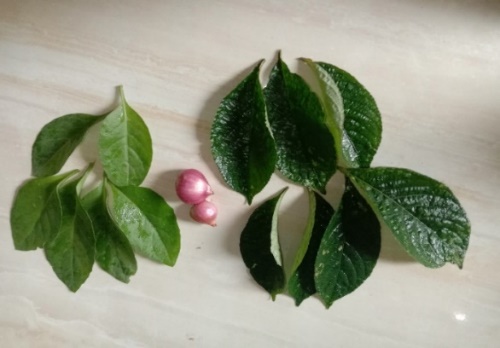 Keterangan:Sambung nyawa (Gynura procumbens)Bawang merah (Allium cepa)Keji beling (Strobilanthes crispa)Gambar 4.19 Sambung nyawa, bawang merah dan kecibeling untuk mengobati sakit dada (Dokumentasi Pribadi, 2021)Responden berikutnya yaitu DS (59 tahun) menggunakan tumbuhan yang berbeda dalam menyembuhkan sakit pada dada yaitu dengan mengambil satu buah mengkudu (Morinda citrifolia) dan ditambahkan ½ gelas air panas dan gula kemudian diblender lalu disaring kemudian airnya diminum (Responden, 2021).Selain itu, responden DS (41 tahun) juga berpendapat lain untuk mengobatinya yaitu menggunakan 7 lembar daun benalu (Dendrophtoe pentandra) yang dimasak dengan air 3 gelas sampai menjadi 1 gelas disaring lalu diminum (Responden, 2021).Keseluruhan tumbuhan yang digunakan untuk mengobati sakit dada yaitu daun sambung nyawa (Gynura procumbens), bawang merah (Allium cepa), dan keji beling (Strobilanthes crispa), buah mengkudu (Morinda citrifolia, serta daun benalu (Dendrophtoe pentandra). Berdasarkan penelitian membuktikan bahwa ekstrak daun keji beling (Strobilanthes crispa) mengandung senyawa aktif flavonoid yang berpotensi sebagai analgesik dengan mekanisme kerja menghambat enzim siklooksigenase dengan mengurangi produksi prostaglandin oleh asam arakidonat yang dapat meredakan rasa nyeri (Olii, 2020).  Perut kembung Responden (45 tahun) mengobati perut kembung dengan menggunakan daun jarak pagar (Jatropha curcas), bawang merah (Allium cepa) dan kapur sirih kemudian ketiga bahan tersebut diremas-remas lalu dibalurkan pada perut yang kembung (Responden, 2021).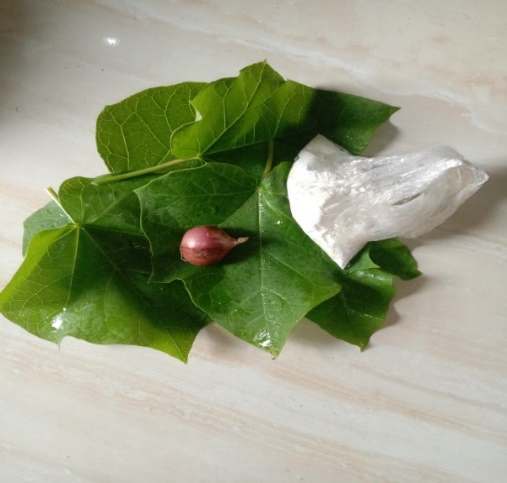 Keterangan:Jarak pagar (Jatropha curcas)Kapur sirihBawang merah (Allium cepa)Gambar 4.20 Jarak pagar, kapur sirih dan bawang merah untuk mengobati perut kembung (Dokumentasi Pribadi, 2021)Keseluruhan tumbuhan yang digunakan untuk mengobati perut kembung yaitu daun jarakpagar (Jatropha curcas), dan bawang merah (Allium cepa). Tanaman jarak pagar (Jatropha curcas) memiliki senyawa seperti saponin dan alkaloid yang terdiri dari kaempferol, kuersitin, astragalin, nikotoflorin, risinin, dan vitamin C. Adapun manfaatnya yaitu dapat meredakan perut kembung, sembelit, rematik dan obat cacing untuk anak-anak (Sarimole, 2014).  Mengobati kistaBerdasarkan responden DM (41 tahun) untuk mengobati kista beliau menggunakan satu pohon alang-alang (Imperata cylindrica), satu genggam daun pegagan (Centella asiatica), satu pohon jeruju (Acanthus ilicifolius), satu batang benalu (Loranthus americanus), satu batang kayu manis (Cinnamomum verum) dan satu genggam tauge. Semua bahan dimasak dengan satu liter air sampai menjadi ½ liter kemudian airnya disaring lalu diminum secara rutin 2 kali sehari (Responden, 2021).Berdasarkan uji metabolit sekunder alang-alang (Imperata cylindrica) memiliki senyawa seperti alkaloid, flavonoid, steroid dan triterpenoid. Selain itu, tumbuhan tersebut bersifat antioksidan yang dapat mengobati beberapa penyakit diantaranya menurunkan demam, infeksi saluran kemih, muntah darah, kanker, kista, dan melancarkan pencernaan (Nurmuhaimina, 2009).  Sesak nafas Pada hasil wawancara bersama responden DT (30 tahun) berdasarkan pengalaman beliau, sebelum melahirkan tiba-tiba mengalami sesak nafas kemudian beliau meminum hasil rebusan akar putri malu (Mimosa pudica) dan alhasil sesak nafas beliau mereda. Adapun cara pengolahannya yaitu menggunakan satu genggam akar putri malu (Mimosa pudica) yang dimasak dengan air 2 gelas kemudian diminum (Responden, 2021). Responden kedua DM (41 tahun) menyatakan pendapat berbeda dalam mengobati sesak nafas yaitu dengan menggunakan daun sambung nyawa (Gynura procumbens) sebanyak sembilan lembar kemudian dimasak dengan 2 gelas air lalu diminum (Responden, 2021).Keseluruhan tumbuhan yang digunakan untuk mengobati sesak nafas yaitu akar putri malu (Mimosa pudica), dan sambung nyawa (Gynura procumbens). Menurut hasil penelitian menjelaskan bahwa ekstrak air dari akar putri malu (Mimosa pudica) yang telah dilakukan secara in vivo dan in vitro pada hewan uji diketahui memiliki aktivitas anti asma. Ekstrak akar putri malu (Mimosa pudica) dapat menghambat efek kontraksi dari histamin (Rizki, 2015).   Batuk Untuk mengobati batuk responden DT (30 tahun) menggunakan daun miana (Coleus scutellariodes) dengan cara mengambil tujuh lembar daun miana (Coleus scutellariodes) ditambah satu ruas jari kunyit (Curcuma domestica) kemudian ditumbuk lalu ditambahkan air secukupnya kemudian diperas airnya dan diminum. Apabila terjadi batuk pada anak-anak ditambahkan sedikit madu untuk mengurangi rasa pahitnya (Responden, 2021).Responden selanjutnya DC (58 tahun) menggunakan daun sambiloto (Andrographis paniculata) sebanyak satu genggam daun dan batangnya kemudian dimasak dengan 3 gelas air disaring lalu diminum (Responden, 2021).Responden berikutnya DT (65 tahun) untuk mengobati batuk beliau menggunakan lima lembar daun sirsak (Annona muricata) yang dimasak dengan 2 gelas air lalu disaring dan diminum (Responden, 2021).Keseluruhan tumbuhan yang digunakan untuk mengobati batuk yaitu daun miana (Coleus scutellariodes) dan kunyit (Curcuma domestica), daun sambiloto (Andrographys paniculata), dan daun sirsak (Annona muricata). Berdasarkan penelitian fitokimia daun miana (Coleus scutellariodes) mengandung senyawa flavonoid, steroid, tannin, saponin, streptozocin, quercetin dan minyak atsiri. Senyawa flavonoid pada daun miana (C. scutellariodes) berfungsi sebagai antioksidan, menangkal radikal bebas, anti hepatoprotektif, antibakteri, antiinflamasi dan antikanker (Wahyuni, 2021).  Diabetes Menurut responden DC (52 tahun) menggunakan sembilan lembar daun brotowali (Tinospora cordifolia) ditambah satu ruas jari kunyit (Curcuma domestica) kemudian dimasak dengan 2 gelas air lalu disaring dan diminum secara rutin 2 kali sehari (Responden, 2021).Responden DM (41 tahun) menggunakan daun afrika (Vernonia amygdalina) untuk menormalkan gula darah sedangkan responden DB (56 tahun) menggunakan batang pulai (Alstonia scholaris)).Menurut hasil wawancara pada responden DN (54 tahun) berdasarkan pengalaman beliau sudah bertahun-tahun mengalami penyakit diabetes kemudian beliau mendapatkan informasi dari teman untuk mengkonsumsi daun binahong (Anredera cordifolia) dan alhasil gula darah beliau bisa kembali normal walaupun sering naik turun dikarenakan faktor internal maupun eksternal. Adapun cara pengolahannya yaitu sembilan lembar daun binahong (Andredera cordifolia) dimasak dengan 2 gelas air lalu diminum secara rutin pagi dan malam hari sebelum tidur (Responden, 2021).Keseluruhan tumbuhan yang digunakan untuk mengobati diabetes yaitu brotowali (Tinospora cordifolia) dan kunyit (Curcuma domestica), daun afrika (Vernonia amygdalina), kulit batang pulai (Alstonia scholaris), dan binahong (Anredera cordifolia). Berdasarkan penelitian Silalahi (2019) menunjukkan bahwa kulit batang pulai (Alstonia scholaris) mengandung senyawa flavonoid dan tannin yang dapata mengatasi berbagai jenis penyakit seperti diabetes mellitus, antikanker, antimikroba, antioksidan dan antiinflamasi. Sementara itu, menurut penelitian menunjukkan ekstrak etil asetat dari daun binahong (Anredera cordifolia) memiliki kandungan senyawa aktif seperti flavonoid 8-Glucopyranocyl-4, 8-Glucopyranocylapigenin, 8-Glucosylapigenin, yang dapat menurunkan glukosa darah dan menghambat mekanisme enzim α-glikosidase (Rahayu, 2020).  Melancarkan ASIMenurut responden DT (32 tahun) untuk melancarkan ASI (Air Susu Ibu) beliau menggunakan daun katuk (Sauropus androgynus) sebanyak satu genggam kemudian dimasak dengan 3 gelas air kemudian dimakan sebagai sayur (Responden, 2021).Berdasarkan literatur Syahadat (2020) menjelaskan daun katuk (Sauropus androgynus) memiliki kandungan vitamin A, B, C, K, betakaroten, kalsium, fosfor, zat besi dan serat yang berfungsi sebagai antioksidan. Daun katuk (S. androgynus) terdapat senyawa steroid dan polifenol yang mampu meningkatkan prolaktin yaitu hormon pelancar ASI. Apabila kadar prolaktin tinggi maka dapat terjadi peningkatan kuantitas dan memperlancar produksi ASI.   Nyeri sendiBerdasarkan responden DM (41 tahun) untuk mengobati nyeri sendi beliau menggunakan tumbuhan patah tulang (Euphorbia tirucalli) sebanyak sembilan tangkai kemudian dimasak dengan air 3 gelas lalu diminum  (Responden, 2021).Adapun kandungan kimia pada tanaman patah tulang (Euphorbia tirucalli) yaitu flavonoid yang berfungsi sebagai antiinflamasi dan getahnya dapat mengobati luka luar baru. Selain itu, daun dan batang patah tulang (E. tirucalli) dapat berkhasiat untuk mengobati persendian dan sakit tulang (Agral, 2013).  Sakit gigiUntuk mengobati sakit gigi responden DM (41 tahun) menggunakan getah tumbuhan patah tulang (Euphorbia tirucalli) yang ditempel-tempel pada bagian gigi yang sakit (Responden, 2021).Responden berikutnya DS (41 tahun) mengatakan beliau menempel-nempelkan getah jarak pagar (Jatropha curcas) pada gigi yang sakit.Keseluruhan tumbuhan yang digunakan untuk mengobati sakit gigi yaitu getah patah tulang (Euphorbia tirucalli), dan getah jarak pagar (Jatropha curcas). Menurut penelitian Rachmawati (2019) menunjukkan bahwa jarak pagar (Jatropha curcas) memiliki kandungan senyawa flavonoid dan saponin yang dapat berfungsi sebagai antibakteri. Selain itu, terdapat senyawa jatrophie yang berpotensi sebagai antijamur. Adapula tumbuhan patah tulang (Euphorbia tirucalli) yang dapat mengobati sakit gigi karena terdapat senyawa glikosida, asam ellaf dan saponin. Saponin termasuk senyawa antimikroba yang terdapat pada tumbuhan dengan mekanisme kerjanya membentuk ikatan yang stabil dengan protein sehingga terjadi koagulasi protoplasma bakteri.  Mencegah masuk anginMenurut responden DS (44 tahun) untuk mencegah masuk angin pada anak beliau menggunakan tujuh buah cengkeh (Syzygium aromaticum) ditambah satu biji pala (Myristica fragrans) kemudian ditumbuk halus lalu ditambahkan minyak kelapa murni lalu dibalurkan ke seluruh tubuh anak (Responden, 2021).Berdasarkan penelitian-penelitian menyebutkan kandungan buah pala (Myristica fragrans) secara umum diantaranya terpenoid, asam lemak, lignin, minyak atsiri, eugenol, isoeugenol, dan limonene. Secara farmakologi biji pala (M. fragrans) dapat digunakan sebagai obat karena berfungsi sebagai stimulan dan melancarkan pencernaan. Biji pala (M. fragrans) bersifat karminatif atau peluruh angin, mengatasi gangguan pencernaan, serta mengurangi mual dan muntah (Kamelia, 2018).  RematikUntuk mengobati rematik responden DS (44 tahun) menggunakan satu ruas jahe (Zingiber officinale) dan lima batang sereh (Cymbopogon citratus) kemudian kedua bahan diparut lalu dicampur dengan minyak kelapa murni lalu dibalurkan pada bagian lutut sampai telapak kaki (Responden, 2021).Jahe (Zingiber officinale) digunakan sebagai obat herbal karena mengandung minyak atsiri dengan senyawa aktif seperti: kurkumin, kamper, lemonin, borneol, shogaol, eucalyptol, felandren, gingerol, zingiberol, dan zingeron yang ampuh untuk mencegah dan mengobati penyakit lemah syahwat, batuk, nyeri, sakit kepala, rematik, sakit pinggang dan penyakit lainnya (Aryanta, 2019).  Mengurangi bau badanBerdasarkan responden DS (59 tahun) untuk mengurangi bau badan beliau menggunakan daun beluntas (Pluchea indica) sebanyak satu genggam kemudian ditambah satu ruas jari kunyit (Curcuma domestica) lalu ditumbuk dan ditambahkan air secukupnya kemudian diperas airnya dan diminum (Responden, 2021).Berdasarkan penelitian sebelumnya, daun beluntas (Pluchea indica) memiliki kandungan metabolit sekunder aktif seperti alkaloid, flavonoid, tannin, saponin, polyvynil dan minyak atsiri. Daun beluntas (Pluchea indica) berpotensi sebagai antibakteri yang bermanfaat untuk menghilangkan bau badan, menurunkan demam (antipiretik), peluruh keringat (diaforetik), mengobati penyakit kulit dan mengatasi diare (Andasari, 2021).  Penyakit dalamBerdasarkan wawancara dengan responden DN (93 tahun) untuk mengobati penyakit dalam beliau memanfaatkan beberapa macam tumbuhan diantaranya tiga ruas rimpang lempuyang (Zingiber zerumbet), kulit batang pulai (Alstonia scholaris), kulit batang mangga kuweni (Mangifera odorata), sebelas biji merica (Piper nigrum) dan satu batang kayu manis (Cinnamomum verum) semua bahan dikeringkan lalu ditumbuk halus dan disaring. Selanjutnya, apabila ingin dikonsumsi diambil satu sendok lalu diseduh dengan air panas kemudian diminum (Responden, 2021).Tumbuhan pulai (Alstonia scholaris) sejak lama dimanfaatkan sebagai pengobatan tradisional karena telah diyakini dapat mengatasi gangguan pencernaan, asma, demam, disentri, dan malaria dikarenakan mengandung metabolit sekunder seperti alkaloid. Selain itu, komposisi senyawa lain dari kulit batang pulai (A, scholaris) yaitu echitamine, alstonine, macralstonine, O-methylmacralstonine, pleiocarpamine, dan lupeol yang dilaporkan berpotensi sebagai antineoplastik (Silalahi, 2019).  Mengobati cacarMenurut responden DN (93 tahun) untuk mengobati cacar beliau membuat ramuan dengan menggunakan tiga ruas rimpang jeringau (Acorus calamus) ditambah tiga ruas kunyit (Curcuma domestica) lalu kedua bahan diiris-iris kemudian dimasukkan ke dalam wadah lalu dicampurkan minyak kelapa murni dan disimpan selama satu minggu. Setelah itu, apabila seseorang terkena cacar maka diambil ramuan minyak tersebut lalu dibalurkan ke seluruh tubuh (Responden, 2021).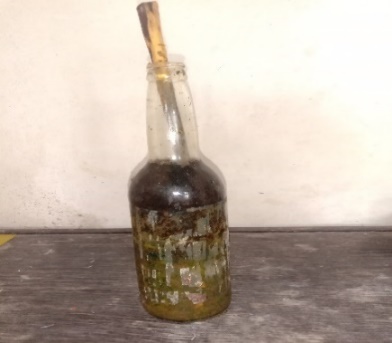 Gambar 4.21 Ramuan minyak untuk mengobati cacar (Dokumentasi Pribadi, 2021)Menurut Pratiwi (2015) tanaman jeringau (Acorus calamus L.) sangat bermanfaat bagi kesehatan yang berpotensi sebagai antibakteri, antiinflamasi, antelmintik, antiadiare, anti malaria, antidiabetes dan insektisida. Ekstrak alkohol pada jeringau (A. calamus) mengandung bahan antibakteri karena mampu menurunkan kadar lipid dalam darah melalui senyawa α dan β asaron. Selain itu, dapat digunakan sebagai analgesik dan neuroprotektif.  Melancarkan peredaran darahResponden DM (41 tahun) mengatakan untuk melancarkan peredaran darah beliau meramu minyak urut dengan menggunakan beberapa bahan yaitu satu sendok merica (Piper nigrum), satu sendok ketumbar (Coriandrum sativum), satu sendok cengkeh (Syzygium aromaticum), satu biji pala (Myristica fragrans), dan satu batang kayu manis (Cinnamomum verum). Selanjutnya, semua bahan dimasukkan ke dalam wadah lalu ditambahkan minyak kelapa kemudian didiamkan selama satu minggu (Responden, 2021).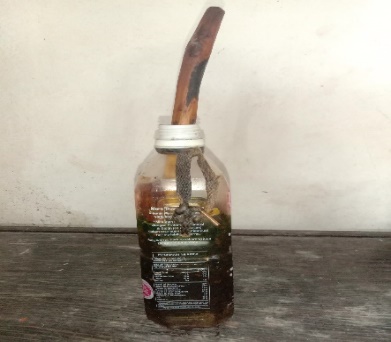 Gambar 4.22 Ramuan minyak urut untuk melancarkan peredaran darah (Dokumentasi Pribadi, 2021)Berdasarkan literatur Ode (2018) mengatakan cengkeh (Syzygium aromaticum) dan pala (Myristica fragrans) memiliki manfaat untuk pengobatan tradisional dikarenakan cengkeh (Syzygium aromaticum) mengandung senyawa eugenol yang dapat mengobati rasa nyeri. Selain itu cengkeh (S. aromaticum) juga dapat mengurangi peradangan, meningkatkan sistem pencernaan dan meredakan batuk. Menurut studi farmakologi, buah pala (Myristica fragrans) memiliki potensi sebagai antimikroba karena terdapat kandungan senyawa miristin, terpen, hidrokarbon dan fenil propan. Mengkonsumsi buah pala (M.` fragrans) dapat melancarkan peredaran darah dan menormalkan tekanan darah.Berdasarkan penelitian tersebut dengan 30 responden di Kelurahan Benteng Somba Opu Kecamatan Barombong Kabupaten Gowa maka dapat diketahui bahwa terdapat berbagai jenis tumbuhan berpotensi dapat dimanfaatkan sebagai media pengobatan tradisional yang semua bagian atau organ tumbuhan tersebut dapat dijadikan sebagai obat untuk menyembuhkan bermacam jenis penyakit. Adapun organ yang paling banyak digunakan yaitu daun.Daun termasuk bagian atau organ tumbuhan yang paling sering dijadikan sebagai bahan obat tradisional karena memiliki tekstur yang lunak, mempunyai kandungan air yang tinggi sekitar 70-80% sehingga menjadi tempat penyimpanan cadangan makanan yang banyak mengandung zat organik yang bersifat menyembuhkan penyakit serta mengandung senyawa seperti minyak atsiri, fenol, kalium, dan klorofil. Klorofil adalah zat yang banyak ditemukan pada tumbuhan hijau yang apabila dikonsumsi bertindak seperti hemoglobin dalam darah manusia (Handayani, 2003). Faktor internal dan eksternal dapat  mempengaruhi bentuk ujung daun tanaman. Daun memiliki sifat plastid yang merupakan sifat mudah berubah karena dipengaruhi oleh keadaan lingkungan dengan tujuan agar dapat memaksimalkan fungsi kinerja fisiologis daun seperti fotosintesis dan respirasi. Faktor internal yang mempengaruhi pada fenotip yaitu gen yang dimiliki tanaman. Interaksi kompleks antar gen dan lingkungan akan mempengaruhi bentuk fenotip pada tingkat sel dan semua bagian tanaman. Keadaan lingkungan sangat berpengaruh terhadap penampakan gen. Perubahan keadaan lingkungan dapat menyebabkan penampakan fenotip yang sama seperti pengaruh genetik tetapi tidak diwariskan kepada keturunannya (Chaidir, 2016).Menurut Dalimartha (2003) menjelaskan bahwa daun paling banyak dimanfaatkan karena banyak ditemukan berbagai jenis senyawa yang berkhasiat obat, diantaranya flavonoid, tannin, saponin, fenol dan alkaloid. Selain itu, daun juga termasuk bagian terbanyak dari tumbuhan, sehingga apabila terdapat daun yang gugur masih ada daun yang lainnya. Sementara pada bagian lain, keragaman jenis kandungan senyawanya lebih rendah dan resiko akan kehilangan satu individu tumbuhan sangat tinggi. Pemanfaatan daun sebagai bahan pengobatan tradisional tidak terlalu mempengaruhi kelangsungan hidup tumbuhan jika daunnya diambil. Sehingga apabila daun digunakan untuk bahan obat tradisional tidak akan merusak tumbuhan karena mudah untuk tumbuh kembali. Sementara itu, bagian daun banyak dimanfaatkan sebagai pengobatan dikarenakan paling mudah didapat dan lebih mudah diramu dibandingkan dengan bagian tumbuhan yang lain (Septiatin, 2008).Sumber pengetahuan masyarakat Kelurahan Benteng Somba Opu Kecamatan Barombong Kabupaten Gowa mengenai tumbuhan obat dari 30 responden sudah lama diketahui dan memiliki pengetahuan tentang pengobatan tradisional yang diperoleh secara turun-temurun dari nenek moyang terdahulu dan rata-rata pengetahuan tersebut berasal dari kakek/nenek, orangtua, pengalaman, tetangga atau teman dan adapula dari internet.Pengambilan tumbuhan obat yang dilakukan oleh masyarakat Kelurahan Benteng Somba Opu sangat beragam dan memiliki keunikan yang menjadi warisan dari nenek moyang secara turun-temurun. Salah satunya yaitu jumlah daun yang digunakan harus bilangan ganjil misalnya 3,5,7 dan 9 lembar daun. Berdasarkan penuturan salah satu responden menyatakan bahwa ini merupakan cara pengobatan nabi yang apabila mengkonsumsi buah kurma dengan angka ganjil dan Allah swt. menyukai angka ganjil. Sebagaimana dalam hadis Nabi Muhammad SAW berikut.“Diriwayatkan dari Abu Hurairah, bahwa Nabi bersabda: “Allah memiliki sembilan puluh sembilan nama, seratus kurang satu, tidaklah seseorang menghafalnya melainkan ia akan masuk surga, dan Dia (Allah) ganjil (dan) Ia menyukai yang ganjil.” (HR.Bukhari dan Muslim)Tumbuhan obat yang terdapat di Kelurahan Benteng Somba Opu Kecamatan Barombong Kabupaten Gowa dapat diperoleh dengan mudah karena tumbuhan yang digunakan sebagai obat hanya tumbuh liar di lingkungan sekitar, adapula di tanam sendiri dan mengambil di kebun serta membeli di pasar. Masyarakat Kelurahan Benteng Somba Opu belum melakukan pembudidayaan secara terpadu pada beberapa jenis tumbuhan liar tersebut. Sehingga keberadaan tumbuhan liar tersebut sulit didapatkan karena bergantung pada musim. Menurut Pramono (2004) menjelaskan bahwa tempat tumbuh tanaman sangat berpengaruh khususnya pada kuantitas kandungan kimia yang terdapat pada tanaman, sedangkan menurut Katuuk (2019) kandungan metabolit sekunder suatu tanaman dipengaruhi banyak faktor seperti internal dan eksternal. Faktor internal seperti gen dan faktor eksternal seperti cahaya, suhu, kelembapan, pH, kandungan elemen nutrisi tanah dan ketinggian tempat. Suhu udara di permukaan bumi relatif, sehingga setiap daerah memiliki ketinggian tempat akan bervariasi menghasilkan suhu yang berbeda pula. Ketinggian tempat adalah salah satu faktor yang mempengaruhi pertumbuhan tanaman. Serangkaian proses metabolisme tanaman akan terganggu sehingga senyawa yang dihasilkan oleh proses tersebut dapat berbeda di setiap ketinggian tempat.Tumbuhan liar dapat hidup di berbagai faktor, apabila suhu semakin rendah maka tumbuhan liar semakin sedikit dan apabila suhu semakin tinggi maka tumbuhan liar semakin melimpah. Selain itu, apabila kelembapan semakin tinggi maka tumbuhan liar semakin sedikit sedangkan kelembapan semakin rendah maka tumbuhan liar sangat banyak. Faktor abiotik sangat berperan penting pada kehidupan tumbuhan liar yang akan berpengaruh terhadap keanekaragaman atau diversitas (Hasanah, 2020).Hal ini sesuai dengan kondisi di Kelurahan Benteng Somba Opu yang merupakan daerah yang luas wilayahnya paling kecil hanya 2,02 km2 dengan topografi yang berupa dataran serta memiliki jumlah penduduk terbanyak yang ada di Kecamatan Barombong. Kelurahan Benteng Somba Opu diapit oleh sungai yang disebut Sungai Je’ne Berang. Kondisi di lingkungan Kelurahan Benteng Somba Opu masih terdapat lahan pertanian yang luas dan tanah yang subur serta air yang memadai karena berada di sekitar bantaran sungai sehingga tumbuhan lebih mudah tumbuh di wilayah tersebut dan begitu pula pada tumbuhan liar. Masyarakat Kelurahan Benteng Somba Opu memanfaatkan berbagai jenis tumbuhan hanya untuk pengobatan tradisional dan sebagian masyarakat menjadikannya sebagai sumber pendapatan ekonomi karena mengingat ada beberapa jenis tumbuhan yang digunakan harus membelinya di pasar. Sementara itu, masyarakat harus tetap melestarikan dan membudidayakan tumbuhan obat agar dapat terus dimanfaatkan oleh generasi secara terus-menerus dikarenakan semakin meningkatnya kebutuhan hidup akan pemanfaatan tumbuhan obat yang memiliki efek samping yang minim. Dengan adanya pembudidayaan tersebut, maka masyarakat dapat menikmati tumbuhan yang berkhasiat obat di masa yang akan datang serta sumber pendapatan ekonomi masyarakat lokal dapat terus meningkat dengan adanya pemberdayaan tumbuhan obat apabila pengolahan dan penggunaan dilakukan dengan tepat.Konservasi tumbuhan obat di Kelurahan Benteng Somba Opu Kecamatan Barombong Kabupaten Gowa yaitu dengan melakukan pengambilan tumbuhan obat secukupnya saja atau sesuai kebutuhan masyarakat yang akan berobat dikarenakan masyarakat mengambil tumbuhan berkhasiat obat yang tumbuh secara liar. Adapun cara pelestarian tumbuhan lainnya yaitu dengan mengajak masyarakat setempat untuk membudidayakan Tanaman Obat Keluarga (TOGA).Usaha pemberdayaan tumbuhan obat yang tumbuh secara liar untuk ditanam sebagai tanaman pekarangan termasuk salah satu bentuk upaya untuk menggabungkan manajemen lingkungan dan keberagaman kebudayaan. Sehingga, dalam upaya ini diharapkan ketahanan pangan dan kesehatan keluarga terus ditingkatkan, serta secara tidak langsung dapat membuka kesempatan dalam meningkatkan pendapatan ekonomi keluarga dan konservasi sumber daya alam.Menurut Setyowati (2010) menyatakan secara konservasi, terjadinya regenerasi daun yang cepat akan berdampak pada ketidak khawatiran terhadap hilangnya kelestarian tumbuhan walaupun digunakan dalam jumlah yang besar.Kelurahan Benteng Somba Opu Kecamatan Barombong Kabupaten Gowa memiliki dampak positif karena mempunyai keanekaragaman tumbuhan obat yang melimpah dan bermanfaat dalam menyembuhkan penyakit. Terdapat beberapa jenis tumbuhan yang diramu menjadi jamu yang bermanfaat untuk menjaga kebugaran tubuh. Untuk itu, dapat dilakukan pengembangan usaha dengan menggunakan bioteknologi yang ramah lingkungan dan tidak merusak alam dalam bentuk kemasan yang diolah dengan menggunakan teknologi modern. Adapun cara lain untuk memperbanyak tumbuhan obat yaitu teknik kultur jaringan, hidroponik dan lain sebagainya. Adapun salah satu tumbuhan endemik yang ada di Kelurahan Benteng Somba Opu yaitu jeruju (Acanthus ilicifolius). Menurut Irawanto (2015) jeruju (Acanhtus ilicifolius) ditemukan secara alami pada lahan basah di muara sungai sebagi vegetasi mangrove. Jeruju (Acanthus ilicifolius) merupakan golongan tumbuhan akuatik emergent. Adapun habitat jenis ini, berada di perairan yang merupakan hilir sungai dan muara dari berbagai limbah pencemar berbagai aktivitas manusia. Tumbuhan tersebut jarang ditemukan pada daerah pedalaman dengan ketinggian 450 m dpl. Jeruju (Acanthus ilicifolius) banyak tumbuh di daerah dengan masukan air tawar yang tinggi dapat ditemukan di semua jenis tanah, khususnya wilayah yang berlumpur di sepanjang tepi sungai. Tumbuhan jeruju (Acanthus ilicifolis) dapat dijadikan sebagai tanaman hias karena mempunyai bunga yang indah, selain itu juga memiliki potensi sebagai tumbuhan obat. Tumbuhan tersebut mengandung berbagai macam senyawa metabolit sekunder diantaranya alkaloid, flavonoid, saponin, terpenoid dan fenol. Adapun senyawa yang terkandung pada tumbuhan jeruju (A. ilicifolius) dapat berpotensi sebagai analgesik, antiinflamasi, antioksidan, antiinfertilitas, hepatorprotektif, antitumor, antileukimia, antikanker, antimikroba serta insektisida alami (Saraswati, 2020).Selain itu, tumbuhan jeruju juga dapat dijadikan bioindikator apabila pada suatu wilayah tersebut mengalami pencemaran. Menurut Irawanto (2015) menjelaskan Acanthus ilicifolius dapat dijadikan sebagai tumbuhan indikator (fitoindikator) yang dapat mengontrol kualitas suatu lingkungan secara kuantitatif. Kondisi wilayah pertumbuhan mangrove yang rusak dapat ditunjukkan dengan dominasi jenis tumbuhan jeruju (A. ilicifolius) yang secara spasial analisis distribusi jenis tingkat kerusakan mangrove berkorelasi dengan kelimpahan, kerapatan dan banyaknya jenis jeruju (A. ilicifolius) pada suatu lokasi.Data Kuesioner penelitian sederhana EtnobotaniData Kuesioner penelitian sederhana Etnobotani merupakan bagian penting untuk mengumpulkan data dari responden. Apakah Anda mengetahui tentang tumbuhan obat?Ya TidakKadang-kadangJika Ya, sebutkan tumbuhan obat yang Anda ketahui?Apakah Anda mengetahui khasiat dari tumbuhan obat tersebut?YaTidakKadang-kadangJika Ya, sebutkan khasiat dari tumbuhan obat tersebut?Apakah Anda sering memanfaatkan tumbuhan obat?YaTidakKadang-kadang Apakah Anda memanfaatkan tumbuhan obat dalam kehidupan sehari-hari?YaTidakKadang-kadang Apakah  Anda mendapatkan tumbuhan obat tersebut dengan mudah?YaTidakKadang-kadangApakah Anda mendapatkan tumbuhan obat tersebut dengan cara tumbuh liar?YaTidakKadang-kadangApakah Anda mendapatkan tumbuhan obat dengan cara tanam sendiri?YaTidakKadang-kadangApakah Anda mendapatkan tumbuhan obat dengan mengambil di kebun?YaTidak Kadang-kadangApakah Anda mendapatkan tumbuhan obat dengan membeli di pasar?YaTidakKadang-kadangApakah Anda memanfaatkan bagian akar pada tumbuhan yang dijadikan sebagai obat?YaTidakKadang-kadangApakah Anda memanfaatkan bagian batang pada tumbuhan yang dijadikan sebagai obat?YaTidakKadang-kadangApakah Anda memanfaatkan bagian daun  pada tumbuhan yang dijadikan sebagai obat?YaTidakKadang-kadangApakah Anda memanfaatkan bagian buah pada tumbuhan yang dijadikan sebagai obat?YaTidakKadang-kadangApakah Anda memanfaatkan bagian bunga pada tumbuhan yang dijadikan sebagai obat?YaTidakKadang-kadangApakah Anda memanfaatkan bagian rimpang pada tumbuhan yang dijadikan sebagai obat?YaTidakKadang-kadangApakah ada bahan lain yang dicampur dengan tumbuhan yang dijadikan sebagai obat?YaTidakKadang-kadangJika Ya, sebutkan bahan apa saja yang digunakan?Apakah Anda memanfaatkan tumbuhan sebagai obat luka luar?YaTidakKadang-kadangApakah Anda memanfaatkan tumbuhan sebagai obat penyakit dalam?YaTidak Kadang-kadangApakah Anda tahu cara menggunakan tumbuhan obat tersebut?YaTidakKadang-kadangApakah Anda mengolah tumbuhan obat dengan cara di masak untuk pengobatan?YaTidakKadang-kadangApakah Anda mengolah tumbuhan obat dengan cara di tumbuk untuk pengobatan?Ya TidakKadang-kadangApakah Anda mengolah tumbuhan dengan cara di kunyah untuk pengobatan?YaTidakKadang-kadangApakah Anda mengolah tumbuhan dengan cara di remas untuk pengobatan?YaTidakKadang-kadangApakah Anda mengolah tumbuhan dengan cara di rendam untuk pengobatan?YaTidakKadang-kadangApakah dalam pengambilan tumbuhan obat dilakukan dengan cara di cabut?YaTidakKadang-kadangApakah dalam pengambilan tumbuhan obat dilakukan dengan cara di petik?YaTidakKadang-kadangApakah ada pembacaan do’a dalam pengobatan?YaTidakKadang-kadangJika Ya, sebutkan pembacaan do’anya?Apakah dalam pembacaan do’a untuk pengobatan menggunakan Bahasa Makassar?Ya Tidak Kadang-kadangApakah dalam  pembacaan do’a untuk pengobatan menggunakan Bahasa Indonesia?YaTidakKadang-kadangApakah dalam pembacaan do’a untuk pengobatan menggunakan Bahasa Arab?YaTidakKadang-kadangApakah ada ritual yang dilakukan dalam pengunaan tumbuhan sebagai obat?YaTidakKadang-kadangApakah Anda sudah lama mengkonsumsi tumbuhan obat?YaTidakKadang-kadangApakah Anda memanfaatkan tumbuhan obat selama bertahun-tahun?YaTidakKadang-kadangApakah Anda memperoleh pengetahuan tentang tumbuhan sebagai obat secara turun-temurun?YaTidakKadang-kadangApakah Anda memperoleh pengetahuan tentang tumbuhan sebagai obat dari tetangga?Ya TidakKadang-kadangApakah Anda memperoleh pengetahuan tentang tumbuhan sebagai obat dari pengalaman/coba-coba?YaTidakKadang-kadangMenurut Anda, apakah pengetahuan mengenai tumbuhan obat perlu dipertahankan?YaTidakKadang-kadangApakah aparat pemerintah menghimbau masyarakat untuk memanfaatkan tumbuhan sebagai obat?YaTidakKadang-kadangDAFTAR PUSTAKAAbdi, M.A., Murdiono, W.E., dan Sitompul, S.M. Kajian Etnobotani Tumbuhan Obat Pembuat Jamu di Kecamatan Wringin Kabupaten Bondowoso. Jurnal Produksi Tanaman, 10 No.10 (2015): h.1-7.Agus, A. dan Jacob, T. Antropologi Kesehatan Indonesia. Pengobatan Indonesia. Jilid I. EGC. Jakarta, 1999. Agral, O.F. Formulasi dan Uji Kelayakan Sediaan Krim Anti-Inflamasi Getah Tanaman Patah Tulang (Euphorbia tirucalli L.) Pharmacon Jurnal Ilmiah Farmasi UNSRAT, 1 No.1 (2013): h.1-3.Andari, F. Apotik Hidup. Yogyakarta: Genius Publisher, 2015.Andasari, S.D., Mustofa, C.H., Arabela, E.O. Standarisasi Parameter Spesifik dan Non Spesifik Ekstrak Etil Asetat Daun Beluntas (Pluchea indica L.). Jurnal Ilmu Farmasi CERATA, 12 No.1 (2021): h.47-52.Andriani, Y. Uji Aktivitas Daya Hambat Ekstrak Lidah Buaya (Aloe vera L.) terhadap Bakteri Pseudomonas aeruginosa. Karya Tulis Ilmiah, Prodi Teknologi Laboratorium Medis STIK Perintis Padang, 2020.Aryanta, I.W.R. Bawang Merah dan Manfaatnya bagi Kesehatan. E-Jurnal Widya Kesehatan, 1 No.1 (2019): h.1-7.Aryanta, I.W.R. Manfaat Jahe untuk Kesehatan. E-Jurnal Widya Kesehatan, 1 No.2 (2019): h.39-43.Arum, Sutrisni Putri. Keragaman Etnik dan Budaya Indonesia", Klik untukbaca:https://www.kompas.com/skola/read/2020/06/ 19/160000569/keragaman-etnik-dan-budaya-indonesia.Aseptianova. Pemanfaatan Tanaman Obat Keluarga untuk Pengobatan Keluarga di Kelurahan Kebun Bunga Kecamatan Sukarami Kota Palembang. Jurnal  Batoboh, 4 No.1 (2019): h.1-25.Asep, R., Maesaroh, Marliani, L. Aktivitas Antibakteri Biji, Kulit dan Daun Pepaya (Carica papaya L.) terhadap Bakteri Escherichia coli dan Staphylococcus aureus. Jurnal Ilmiah Farmasi, 6 No.1 (2018): h.29-33.Agize, M., Demissew, S., and Asfaw, Z. Ethnobotany of Medicinal Plants in Loma and Gena Bosa Districts (Woredas) of Dawro Zone, Southern Ethiopia. Journal of Herbal Medicine, 2 No.9 (2013): p.194-212. Bangun, A. Ensiklopedia Tanaman Obat Indonesia. Bandung: IPH, 2012.Bayu, S. Koleksi Tumbuhan Berkhasiat. Yogyakarta: Rapha Publishing, 2013.Beyene, B., and Deribe, H. Review on Application and Management of Medicinal Plants for the Livelihood of the Local Community. Journal of Resources Development and Manegement, 22 No.1 (2016): p.33-39.Bustanussalam. Pemanfaatan Obat Tradisional (Herbal) Sebagai Obat Alternatif. Jurnal BioTrends, 7 No.1 (2016): h.20-25.BPS Kabupaten Gowa. Statistik Daerah Kecamatan Barombong, 2016. Chaidir, L., Yuliani, K., Qurrohman, B.F.T. Eksplorasi dan Karakteristasi Tanaman Genjer (Limnocharis flava (L.) Buch) Di Kabupaten Pangadaran Berdasarkan Karakter Morfologi dan Agronomi. Jurnal Agro, 3 No.2 (2016): h.53-66.Dalimartha, S. Atlas Tumbuhan Obat Indonesia Jilid 3. Jakarta: Trubus Agriwidya, 2000.Dharmono, 2007. Kajian Etnobotani Tumbuhan Jalukap (Centella asiatica L),di Suku Dayak Bukit Desa Haratai 1 Laksado, Banjarmasin, Kalimantan Selatan: Journal Bioscientiae Volume 4 (No.2) hal.71-78.Fitri, N.L., Susetyarini, R.E., dan Waluyo, L. Pengaruh Ekstrak Buah Ciplukan (Physalis angulata L.) terhadap  Kadar SGPT dan SGOT Mencit Putih Jantan (Mus musculus) Hiperglikemia yang Diinduksi Aloksan sebagai Sumber Belajar Biologi. Jurnal Pendidikan Biologi Indonesia, 2 No.2 (2016): h.180-187.Hakim, L. Etnobotani dan Manajemen Kebun Pekarangan Rumah: Ketahanan Pangan, Kesehatan dan Agrowisata. Malang: Selaras, 2014.Hariana, A. 262 Tumbuhan Obat dan Khasiatnya. Jakarta: Penebar Swadaya, 2013.Hartati, S.Y. Khasiat Kunyit Sebagai Obat Tradisional dan Manfaat Lainnya. Warta Penelitian dan Pengembangan Tanaman Industri, 19 No.2 (2013): h.5-9.Hasanah, K., Hayati, A., Zayadi, H. Diversitas Tumbuhan Liar Pada Lahan Jagung (Zea mays L.) di Desa Bungbungan Kecamatan Bluto Kabupaten Sumenep. Jurnal Biosaintropis, 6 No.12 (2020): h.54-60.Heliawati, L. Kandungan Kimia dan Bioaktivitas Tanaman Kecapi. Bogor: PPS UNPAK Press, 2018.Hidayat, D., dan Hardiansyah, G. Studi Keanekaragaman Jenis Tumbuhan Obat di Kawasan IUPHHK PT. Sari Bumi Kusuma Camp Tontang Kabupaten Sintang. Jurnal Vokasi, 8 No.2 (2012): h.61-68.Indrastata, O., Airlangga, H., Risandiansyah, R. Interaksi Jamu Keji Beling (Strobilanthes crispa) dengan Antibiotik Amoksisilin terhadap Bakteri Escherichia coli. Jurnal Bio Komplementer Medicine, 8 No.2 (2021): h.1-6.Irawanto, R., Ariyanti, E.E., Hendrian, R. Jeruju (Acanthus ilicifolius): Biji, Perkecambahan dan Potensinya. Prosiding SemHas Masy Biodiv Indonesia, 1 No.5 (2015): h.1011-1018.Jannah, R. Uji Aktivitas Kombinasi Ekstrak Kulit Batang Anacardium occidentale  dan Kulit Batang Cinnamomum burmani Pada Bakteri Staphylococcus aureus dan Bakteri Escherichia coli Secara In Vitro. Thesis, University of Muhammadiyah Malang, 2018.Julung, H., Supiani, M.I., Ege, B., Mahanal, S., dan Zubaidah, S. Analisis Sumber Pengetahuan Tradisional Tanaman Obat yang Digunakan oleh Masyarakat Suku Dayak Desa. Proceding of Biology Education, 2 No.1 (2018): h.67-74.Kalayu, M., Tekle, G., and Tesfay, T. Ethnobotanical Study of Traditional Medicinal Plants Usedby Indigenous People of Gemad District, Northern Ethiopia. Journal of Medicinal Plants Studies, 1 No.2 (2013): p.32-37.Kamelia, L.P.L., Silalahi, P.Y. Buah Pala Sebagai Salah Satu Fitofarmaka yang Menjanjikan Di Masa Depan. Jurnal Mollusca Medica, 11 No.1 (2018): h.96-101.Kementerian Agama RI Al-Qur’an dan Terjemahnya. Surabaya: Duta Ilmu, 2012.Kartasapoetro, G. Budidaya Tumbuhan Berkhasiat Obat. Jakarta: Rineka Cipta, 2006.Katuuk, R.H., Wanget, S.A., Tumewu, P. Pengaruh Perbedaan Ketinggian Tempat terhadap Kandungan Metabolit Sekunder pada Gulma Babandotan (Ageratum conyzoides L.). Prodi Agroteknologi Fakultas Pertanian Universitas Sam Ratulangi Manado, 2019.Khoirina, N.S., Sumiwi, S.A. Aktivitas Berbagai Tanaman sebagai Antihiperurisemia. Jurnal Farmaka Suplemen, 17 No.1 (2020): h.33-48.Kristiana, L., Nantabah, Z.L., dan Maryani, H. Analisis Prioritas Tumbuhan Obat Berpotensi untuk Gangguan Mental Emosional dengan Metode Weighted Product (WP): Data Riset Tumbuhan Obat dan Jamu 2012, 2015 dan 2017. Media Litbangkes, 29 No.3 (2019): h.255-268.Lutfiana, I. Kajian Etnobotani Tumbuhan yang Dimanfaatkan untuk Pra dan Pasca Melahirkan di Desa Colo Kecamatan Dawe Kabupaten Kudus Provinsi Jawa Tengah. Skripsi, Prodi Biologi Fakultas Sains dan Teknologi UIN Walisongo Semarang, 2019.Lobo, R., Prabhua, K.S., Shirwaikara, A. Curcuma zedoria  rosc. (White Turmeric): A Review of its Chemical and Ethnomedicinal Properties. Journal of Pharmacy and Pharmacology, 6 (2020): p.13-21.Manik, S. Etnobotani Tanaman Berkhasiat Obat: Pemanfaatan dan Perubahannya pada Masyarakat Pakpak Barat. Tesis, Program Pasca Sarjana Universitas Negeri Medan, 2012.Mamedov, N. Medicinal Plants Studies: Histories, Challenges, and Prospective. Journal of Medicinal Aromatic Plants, 1 No.8 (2018): p.1-4.Marzuki, R.D., dan Nova, A. Pembinaan Masyarakat tentang Pemanfaatan Tanaman Binahong (Andredea cordifolia) sebagai Obat Tradisional di Gampong Sidorejo Langsa Lama. Jurnal Jeumpa, 5 No.2 (2018): h.112-118.Maryam, S., Evrianto, T.D., Hayati, D. Uji Efektivitas Diuretik Ekstrak Etanol Daun Gedi (Abelmoschus manihot L.) Pada Mencit Putih Jantan Galur Swiss Webster. Jurnal Sabdarrifarma, 6 No.1 (2020): h.43-50.Maslahat, M., Syaawalz, A., Restianingsih, R. Identifikasi Senyawa Kimia Pada Simplisia Daun Sirsak (Annona muricata L.) Jurnal Sains Natural Universitas Nusa Bangsa, 3 No.1 (2013): h.63-73.Nasruddin, M. Inventarisasi Gulma Berpotensi Sebagai Obat di Lahan Tumpangsari, Desa Blaru Kecamatan Pare Kabupaten Kediri. Skripsi, Jurusan Biologi Fakultas Saintek UIN Malang, 2005.Noorcahyati. Tumbuhan Berkhasiat Obat Etnis Asli Kalimantan. Balai Penelitian Teknologi Konservasi Sumber Daya Alam. Badan Litbang Kementerian Kehutanan, Samoja, 2012.Nuari, D.A., Qowwiyah, A., Eksyawati, D. Hepatoprotective Activity of Yello Bamboo (Bambusa vulgaris Schard) White Rats. Jurnal Ilmiah Farmako Bahari, 9 N0.2 (2018): h.16-22.Nurmuhaimina, S.A., Maulia, R., Yuniarti, I., Umaningrum, D. Uji Aktivitas Antioksidan dari Ekstrak Campuran Tumbuhan Alang-alang (Imperata cylindrica) dan Lidah Ular (Hedyotis corymbosa) sebagai Peredam Radikal Bebas Asam Linoleat. Jurnal Sains dan Terapan Kimia, 2 No.1 (2009): h.85-93.Nursiyah. Studi Deskriptif Tanaman Obat Tradisional yang Digunakan Orang Tua untuk Kesehatan Anak Usia Dini di Gugus Melati Kecamatan Kalikajar Kabupaten Wonosobo. Universitas Negeri Semarang, 2013. Ode, S. Uji Perbandingan Minyak Cengkeh (Syzygium aromaticum) dan Minyak Pala (Myristica fragrans Houtt) sebagai Antibakteri Staphylococcus aureus. Skripsi, Jurusan Pendidikan Biologi Fakultas Ilmu Tarbiyah dan Keguruan IAIN Ambon, 2018. Olii, A.D.C., Bodhi, W., Edy, H.J. Uji Efek Analgesik Ekstrak Etanol Daun Keji Beling (Strobilanthes crispus L.) Pada Tikus Putih Galur Wistar (Rattus norvegicus). Jurnal Pharmacon, 9 No.2 (2020): h.170-177. Rahayu, C., Taharuddin. Efektifitas Pemberian Daun Binahong (Anredera cordifolia (Ten) Steenis) terhadap Penyembuhan Luka Diabetes Mellitus pada Tikus: Literature Review. Jurnal Borneo Student Research, 2 No.2 (2020): h.65-70.Payyappallimana, U. Role of Traditional Medicine in Primary Health Care: An Overview of Perspectives and Challenges. Yokohama Journal of Social Sciences, 14 No.6 (2010): p.57-77.Purnomo, T., Santoso, L.M., Riyanto. Efek Teratogenik Ekstrak Ciplukan (Physalis minima L.) terhadap Fetus Mencit (Mus musculus) Galur Sub Swiss Webster. Jurnal Pembelajaran Biologi, 3 No.1 (2016): h.8-21. Pramono, S. Standardisasi Ekstrak Herba Pegagan (Centella asiatica (L.) Urban) Berdasarkan Kadar Asiatikosida secara KLT-Densitometri. Majalah Farmasi Indonesia, 15 No.3 (2004): h. 118-123.Pratiwi, A. Formulasi Krim Ekstrak Etanol Rimpang Jeringau (Acorus calamus L.) dan Uji Kestabilitas Fisiknya. Karya Tulis Ilmiah, Jurusan Farmasi Poltekes Palembang Kemenkes RI, 2015.Radam, R., Soendjoto, M.A., dan Prihatiningtyas, E. Pemanfaatan Tumbuhan yang Berkhasiat Obat oleh Masyarakat di Kabupaten Tanah Bumbu Kalimatan Selatan. Prosiding Seminar Nasional Lahan Basah, 2 No.1 (2016): h.486-492Rachmawati, D., Arisanty. Inventarisasi Tumbuhan Obat yang Dimanfaatkan sebagai Obat Sakit Gigi Pada Ibu Hamil Di Desa Gantarang Kecamatan Sinjai Tengah Kabupaten Sinjai. Jurnal Media Farmasi, 15 No.1 (2019): h.1-5.Rizal, S., dan Sustriana. Inventarisasi dan Identifikasi Tanaman Berkhasiat Obat di Kabupaten Musi Banyuasin Sumatera Selatan. Jurnal Indobiosains, 1 No.2 (2019): h.50-62. Rizki, M.I., Chabib, L., Nabil, A., Yusuf, B. Tanaman dengan Aktivitas Anti-Asma. Jurnal Pharmascience, 2 No.1 (2015): h.1-9.Rosiana, A. Kajian Etnobotani Masyarakat Sekitar Kawasan Cagar Alam Imogiri Bantul Yogyakarta. Yogyakarta: FMIPA Universitas Islam Negeri, 2013.Rosmiati, K., Aritonang, B.M. Kajian Fitokimia dan Aktifitas Antihiperkolesterolemia Ekstrak Ketumbar (Coriandrum sativum L.) Pada Mencit Swiss Webster. Jurnal Media Farmasi, 16 No.2 (2020): h.193-199.Saraswati, A., Dikman, I., Budiarti, R. Pengaruh Ekstrak Jeruju (Acanthus ilicifolius) terhadap Penurunan Kadar LDL Darah Pada Tikus Putih (Rattus novergcius) Jantan Galur Wistar Diabetes yang Diinduksi Aloksan. Oceana Biomedical Journal, 3 No.2 (2020): h.64-81.Sari, N., Wahidah, B.F., Gaffar, N.A. Etnobotani yang Digunakan dalam Pengobatan Tradisional di Kecamatan Sinjai Selatan Kabupaten Sinjai Sulawesi Selatan.  Prosiding Seminar Nasional Biology of Life. Universitas Islam Negeri Alauddin, Makassar, 2017. Sarimole, E., Martosupono, M., Semangun, H., Mangimbulude, J.C. Manfaat Jarak Pagar (Jatropha curcas) sebagai Obat Tradisional. Prosiding Seminar Raja Ampat, Universitas Kristen Satya Wacana, 2014.Septiatin. Seri Tanaman Obat: Apotik Hidup dari Rempah-rempah, Tanaman Hias dan Tanaman Liar. Bandung: Yrama Widya, 2008.Shihab, Quraish. Tafsir Al-Mishbah. Yogyakarta: Lentera Hati, 2010.Silalahi, M. Botani dan Bioaktivitas Pulai (Alstonia scholaris). Jurnal Pro-Life, 6 No.2 (2019): h.136-147.Sudarma, M. Sosiologi untuk Kesehatan. Jagakarsa: Salemba Medika, 2008.Sunarti. Peningkatan Daya Hambat Daun Manukan (Rhinacanthus nasutus (L) Kurz) Terhadap Jamur Candida albicans Secara In Vitro. Jurnal Ilmiah Penelitian Kesehatan, 6 No.3 (2021): h.270-276.Supriyanti, L. Studi Etnobotani Jenis-Jenis Tumbuhan Obat oleh Masyarakat Kecamatan Muara Bangkahulu Kota Bengkulu Sebagai Sumber Belajar Biologi SMP. Universitas Bengkulu, 2014. Syafitri, F.R., Sitawati, dan Setyobudi, L. Kajian Etnobotani Masyarakat Desa Berdasarkan Kebutuhan Hidup. Jurnal Produksi Tanaman, 2 No.2 (2014): h.172-179. Syahadat, A. Skrining Fitokimia Daun Katuk (Sauropus androgynus) sebagai Pelancar ASI. Jurnal Kesehatan Ilmiah Indonesia, 5 No.1 (2020): h.85-89.Syarif, R.A., Muhajir, Ahmad, A.R., Malik, A. Identifikasi Golongan Senyawa Antioksidan dengan Menggunakan Metode Peredaman Radikal DPPH Ekstrak Etanol Daun Cordia myxa L. Jurnal Fitofarmaka Indonesia, 2 No.1 (2021): h.83-89. Tabeo, D.T., Ibrahim, N., Nugrahani, A.G. Etnobotani Suku Togian di Pulau Malenge Kecamatan Talatako Kabupaten Tojo Una-Una Sulawesi Tengah. Jurnal Biocelebes, 3 No.1 (2019): h.30-37. Utami, A. Potensi Pemanfaatan Tumbuhan Obat di Kabupaten Lampung Barat dan Kabupaten Tanggamus, Provinsi Lampung. Balai Penelitian Kehutanan Palembang, 2010.Wahidah, B.F., dan Husain, F. Etnobotani Tumbuhan Obat yang Dimanfaatkan oleh Masyarakat Desa Samata Kecamatan Somba Opu Kabupaten Gowa. Jurnal Life Science, 7 No.2 (2018): h.58-65.Wahyuni, D.W. Toga Indonesia. Surabaya: Airlangga University Press, 2016.Wahyuni, T.D. Mengetahui Efek Ekstrak Daun Miana terhadap Pertumbuhan Klebsiella pneumoniae melalui Ekspresi NRAMP-1. Thesis, Prodi Doktor Ilmu Kedokteran Fakultas Kedokteran Unhas, 2021.Walujo, B.E. Sumbangan Ilmu Etnobotani dalam Memfasilitasi Hubungan Manusia dengan Tumbuhan dan Lingkungannya. Jurnal Biologi Indonesia, 7 No.2 (2011): h.375-391.Yatias, E.A. Etnobotani Tumbuhan Obat di Desa Neglasari Kecamatan Nyalindang Kabupaten Sukabumi Provinsi Jawa Barat. Skripsi, Universitas Islam Negeri Syarif Hidayatullah Jakarta, 2015.BIOGRAFI PENULISRusmadi Rukmana, S.Si., M.Pd,, lahir di Jeneponto, 26 oktober 1989. Penulis menyelesaikan Pendidikan S1 di Jurusan Biologi Fakultas Sains dan Teknologi UIN Alauddin Makassar pada tahun 2011, dan melanjutkan Pendidikan S2 di UNM selesai pada tahun 2015. Sebagai dosen di Kampus UIN Alauddin Makassar pada tahun 2019-sekarang. Mengampu mata kuliah Etnobotani. Saat ini aktif menulis artikel dan jurnal penelitaian pada jurnal nasional terakreditasi dan aktif sebagai anggota Asosiasi Dosen Biologi dan Pendidikan Biologi Perguruan Tinggi Keagamaan Islam Indonesia. 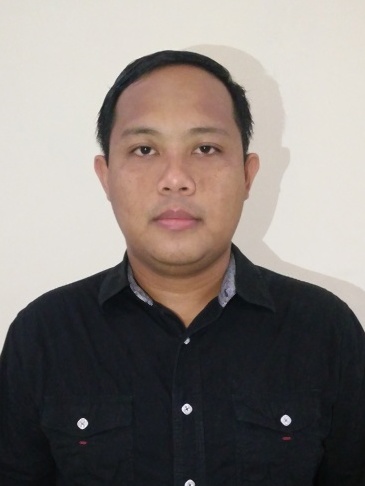 Isna Rasdianah Aziz, lahir di  Sengkang, 26 Juli 1984. Penulis menyelesaikan pendidikan S1 dan S2 di Fakultas Biologi Universitas Gadjah Mada pada bidang Genetika Molekuler. Berperan sebagai Editor in Chief Biogenesis: Jurnal Ilmiah Biologi dengan predikat akreditasi nasional SINTA 2. Berafiliasi pada Prodi Biologi FST UIN Alauddin Makassar, penulis telah menghasilkan beberapa karya ilmiah di pengindeks internasional bereputasi. Aktif sebagai anggota Council of Asian Science Editors (CASE) dan Himpunan Editor Berkala Ilmiah Indonesia (HEBII). 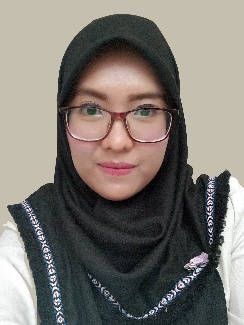 Dr. Cut Muthiadin,M.Si. Lektor Kepala di Genetika, unit kerja Jurusan Biologi, Fakultas Sains dan Teknologi, UIN Alauddin Makassar. Fokus riset di bidang Genetika, buku yang pernah ditulis sebelumnya Genetika Dasar dan Pengantar Rekayasa Genetika yang diterbitkan oleh Alauddin Press. Kiprahnya dalam penelitian, hasil karya tulis terpublish di jurnal Nasional akreditasi dan Internasional scopus (ID:57203523504). Selain mengajar di S1 Biologi , juga aktif dalam kegiatan akademik, berupa seminar Nasional dan Internasional, organisasi  Profesi Asosiasi Genetikawan Muda Indonesia dan beberapa kegiatan lainnya. Penulis juga pernah mengikuti beberapa shortcourse ke luar negeri, Western Sidney University dan Le stadium, Orleans, Paris. Penulis aktif sebagai penggiat Halal Center UIN Alauddin Makassar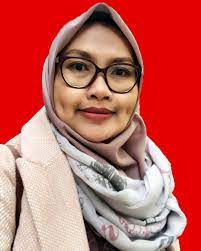  NoNama UmumNama LokalNama IlmiahFamiliaHabitusGambar1.Pepaya Tangang-tangangCarica papayaCaricaceaePerdu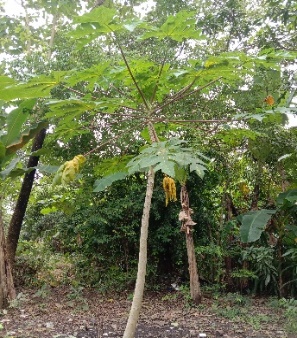 2.Sidaguri Cidaguri’Sida rhombifoliaMalvaceaePerdu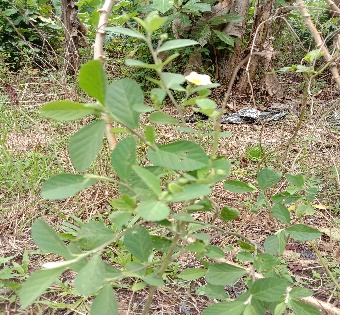 3.TahongaiPaliasa’Kleinhovia hospitalMalvaceaePerdu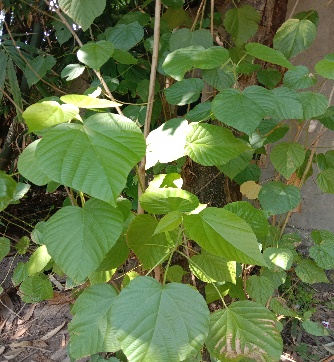 4.SerutKolasa’Streblus asper MoraceaePerdu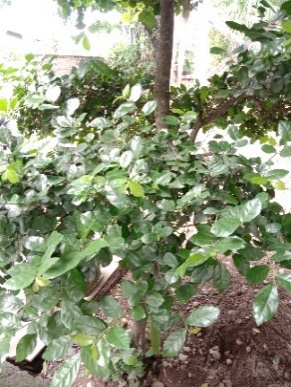 5.Awar-awarTobo-toboFicus septicaMalvaceaePerdu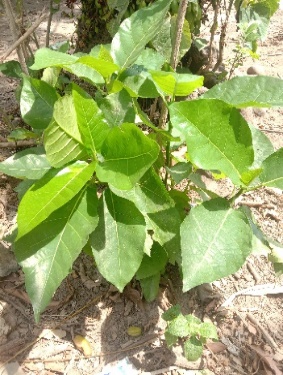 6.KirinyuhKopasandaChromolaena odorataAsteraceaeSemak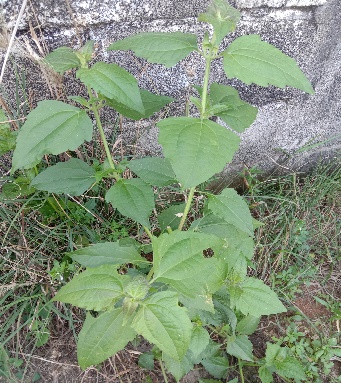 7.SirsakSirikaya balandaAnnona muricataAnnonaceaePerdu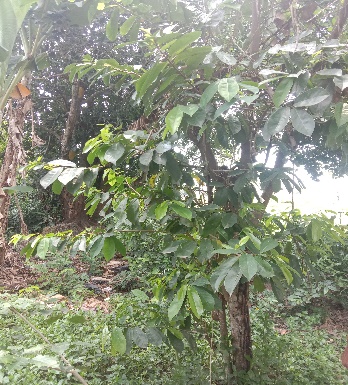 8.BeluntasLammutasa’Pluchea indicaAsteraceaeSemak 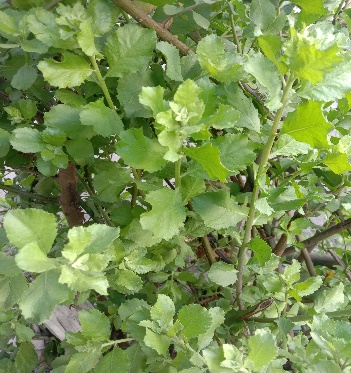 9.Keji belingPecca belingStrobilanthes crispaAcanthaceaeSemak 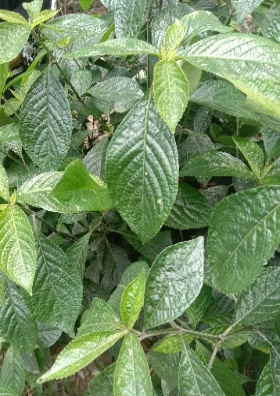 10.Sambung nyawaSambung nyawaGynura procumbensAsteraceaePerdu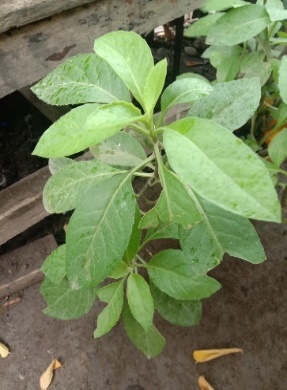 11.Jarak pagarTangang-tangang kanjoliJatropha curcasEuphorbiaceaeSemak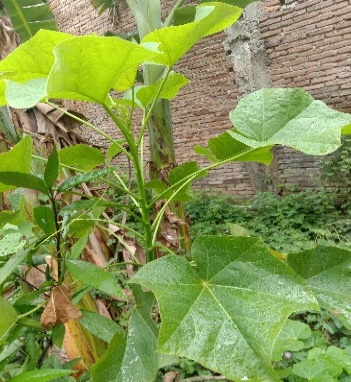 12.KersenGerseng Muntingia calaburaElaeocarpaceaePerdu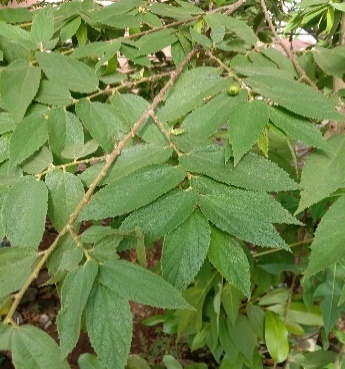 13.Sambiloto Subroto Andrographis paniculataAcanthaceaeTerna 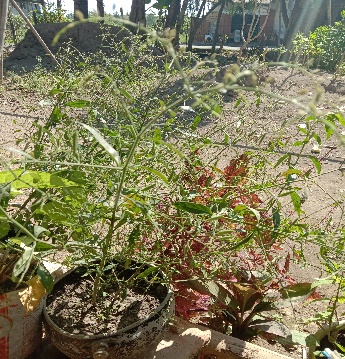 14.Daun kepala tupaiBarang-barangDrynaria quercifoliaPolypodiaceaeEpifit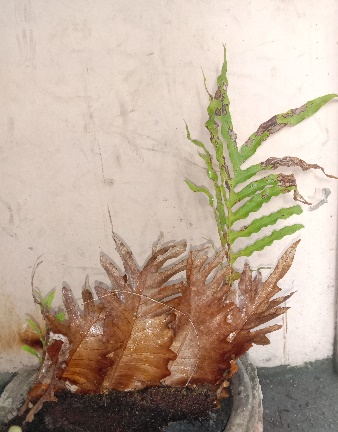 15.MeniranCamba-camba sibokoiPhyllanthus urinaria PhyllanthaceaePerdu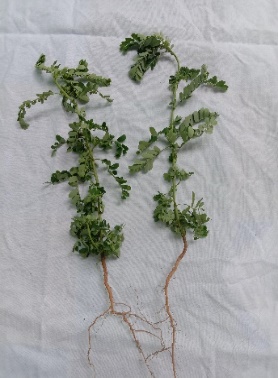 16.CegukTakkaura’Combretum indicumCombretaceaePerdu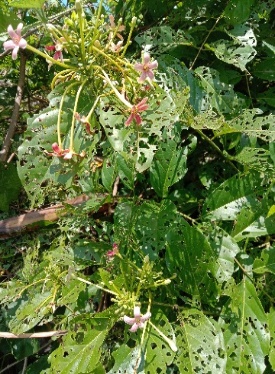 17.KecapiSattulu’Sandoricum koetjapeMeliaceaePohon 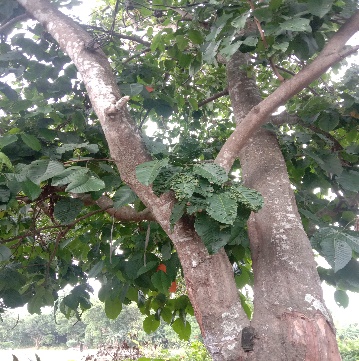 18.Kayu jawaTammateLannea coromandelicaAnacardiaceaePohon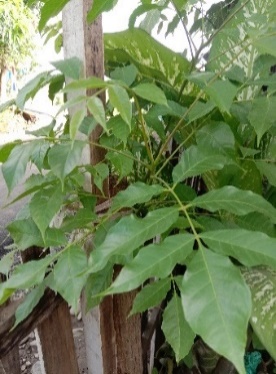 19.Ciplukan Lappo-lappoPhysalis angulateSolanaceae Semak 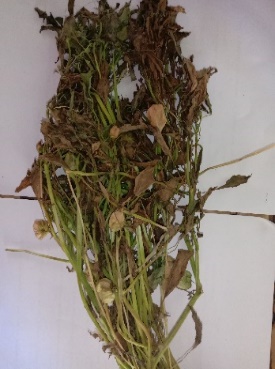 20.PulaiRita Alstonia scholarisApocynaceaePohon 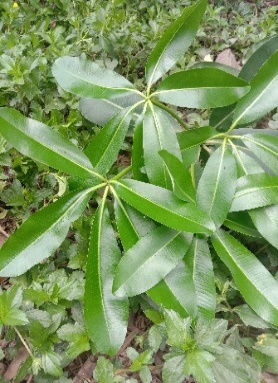 21.Jamblang Rappojawa/coppengSyzygium cumini MyrtaceaePohon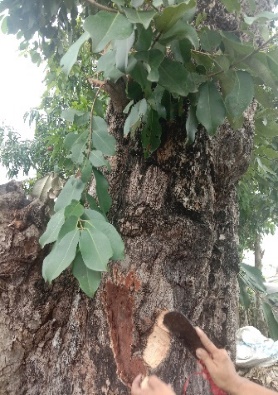 22.NangkaRappociduArtocarpus heterophyllusMoraceaePohon 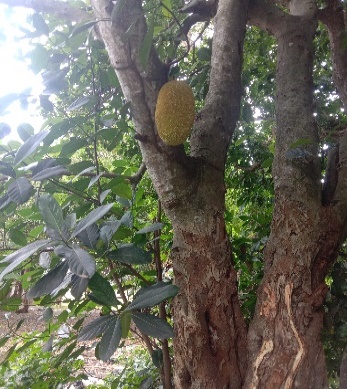 23. Mangga kuweniTaipa macangMangifera odorataAnacardiaceae Pohon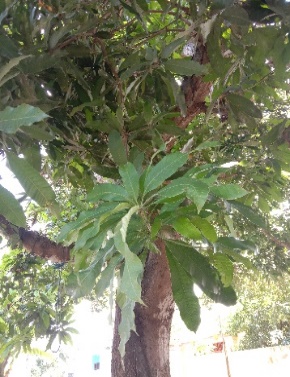 24.Asam jawaCamba Tamarindus indicaFabaceaePohon 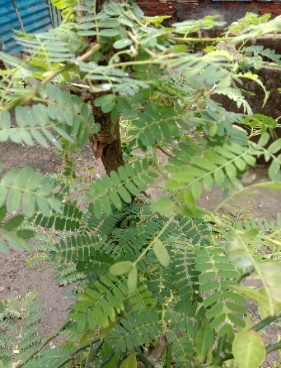 25.PadiAseOryza sativaPoaceae Herba 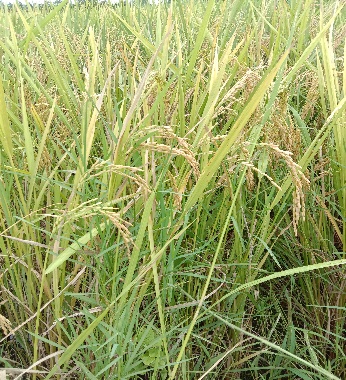 26.Belimbing wuluhBainang Avverhoa bilimbiOxalidaceaePohon  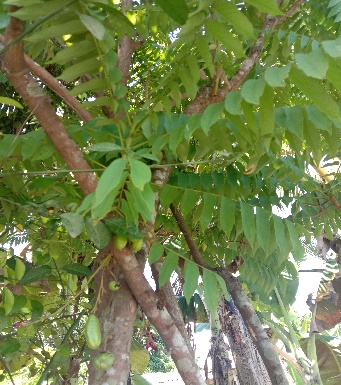 27.Tumpang air/ SuruhanKaca-kaca/lawi-lawi bontoPeperomia pellucidaPiperaceae Herba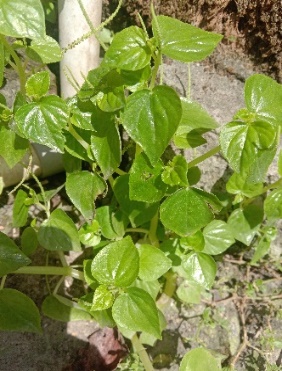 28.Daun mianaDaun miyanaColeus scutellariodesLamiaceae Semak 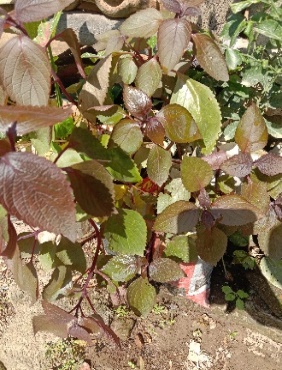 29.Cocor bebekTampung tawara’Kalanchoe pinnataCrassulaceaeTerna 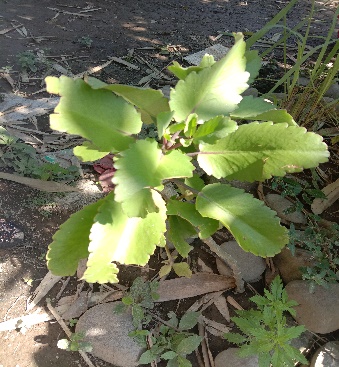 30.Jambu bijiJambu paratugala’Psidium guajavaMyrtaceaePerdu 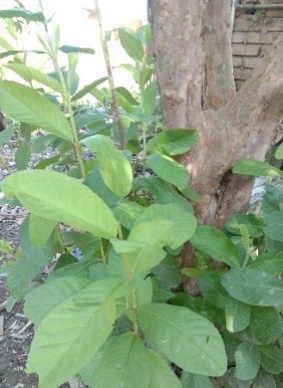 31.Tembelekan Tai-tai jangangLantana camaraVerbenaceaePerdu 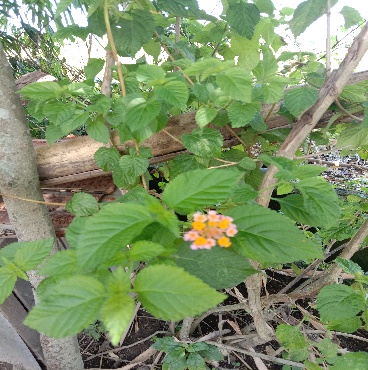 32.Jeruk nipisLemo kapasa’ Citrus aurantifoliaRutaceae Pohon  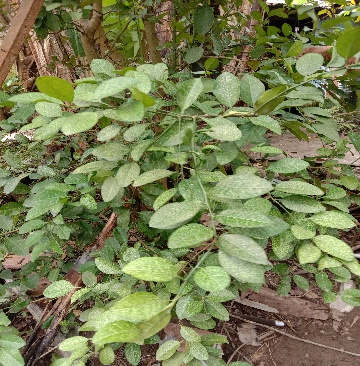 33.Pohon maja Poko’ bilaAegle marmelosRutaceae Pohon 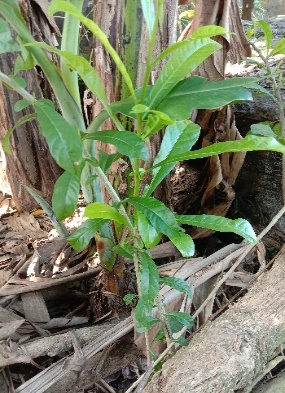 34.Putri maluBunga jabeMimosa pudicaFabaceae Perdu 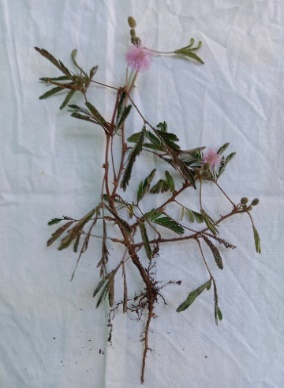 35.Salam Daun salangSyzygium polyanthumMyrtaceae Pohon 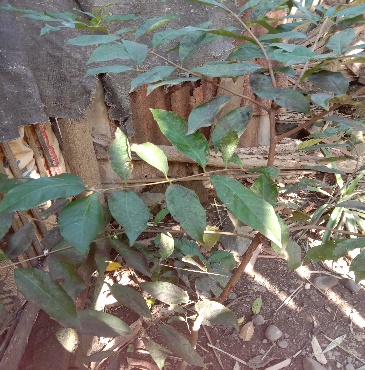 36.Patikan keboKanu-kanukuEuphorbia hirtaEuphorbiaceae Terna 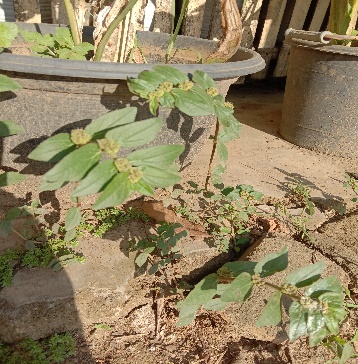 37.KanunangKanunang Cordia dichotomaBoraginaceae Perdu  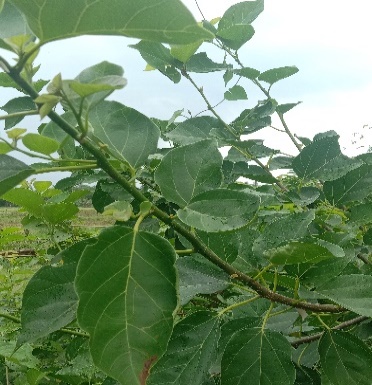 38.Kumis kucingKumis kucingOrthosiphon aristatusLamiaceae Terna 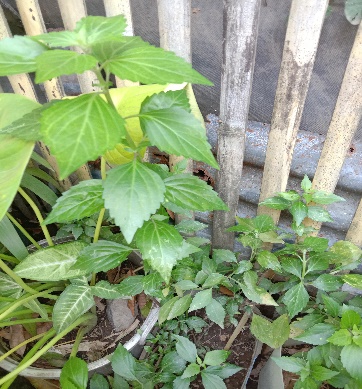 39.BandotanLila tedongAgeratum conyzoidesAsteraceae Terna 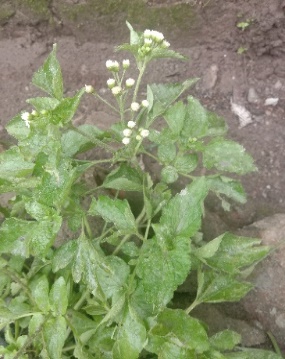 40.Patah tulang  Patah tulangEuphorbia tirucalliEuphorbiaceae Perdu 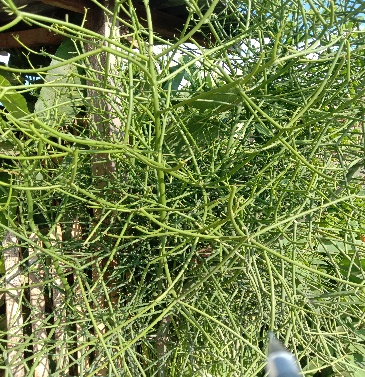 41.Daun afrikaDaun klorofilVernonia amygdalinaAsteraceae Semak 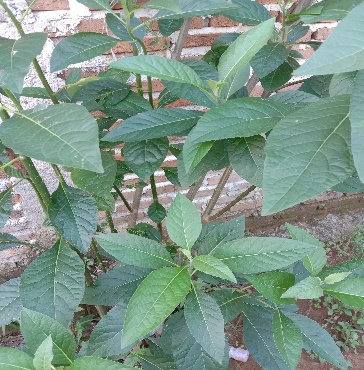 42.Daun gediGedi merahAbelmoschus manihotMalvaceae Perdu 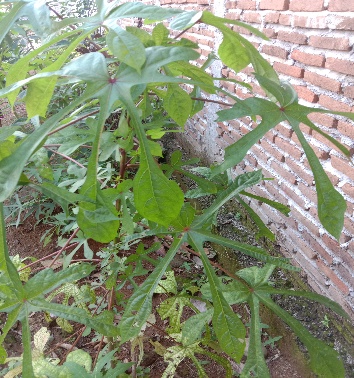 43.Daun unguDaun unguGraptophyllum pictumAcanthaceae Perdu 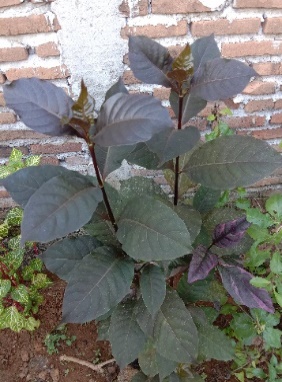 44. Daun jintanDaun tebalPlectranthus amboinicusLamiaceae Herba 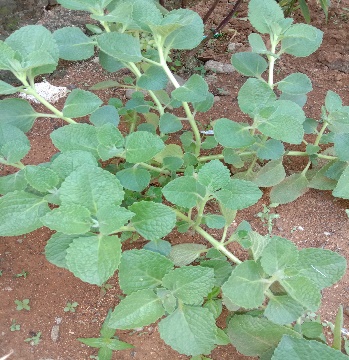 45.Seledri Daun supApium graviolensApiaceae Herba 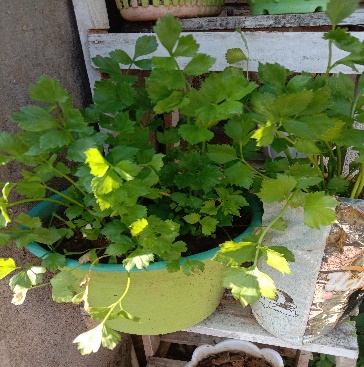 46.Bambu kuningBulo kunyi’Bambusa vulgaris Poaceae Perdu 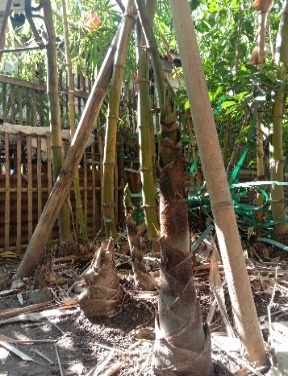 47.Katuk Maya-mayaSauropus androgynousPhyllanthaceae Perdu 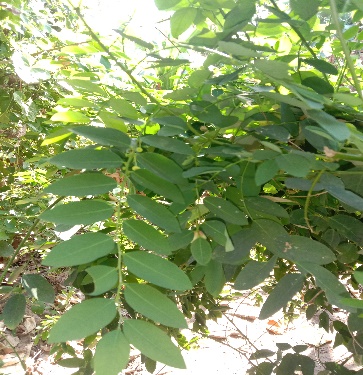 48.Manukan Kondo-kondoRhinacanthus nasutusAcanthaceae Semak 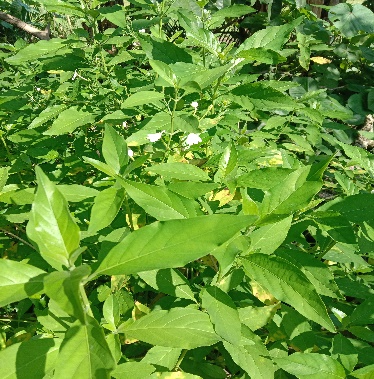 49.Sirih merahLeko’ ejaPiper ornatumPiperaceae Perdu 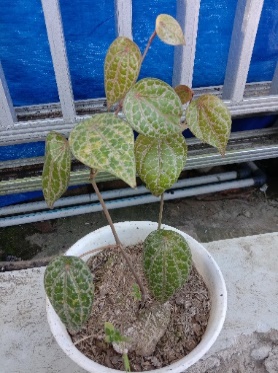 50.Maman unguBiroso’Cleome rutidospermaCleomaceaePerdu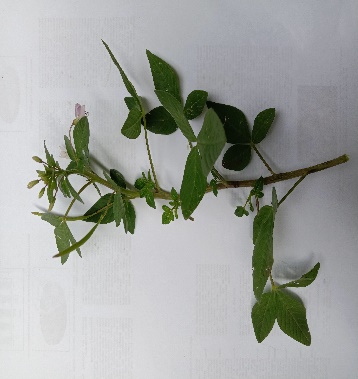 51.Mengkudu Baya’Morinda citrifoliaRubiaceaePohon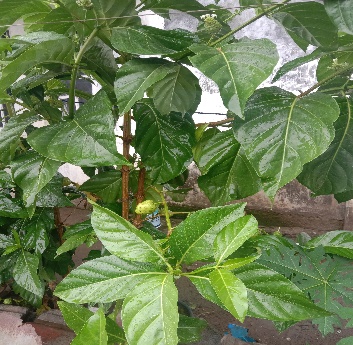 52.Kunyit Kunyi’Curcuma domesticaZingiberaceae Semak 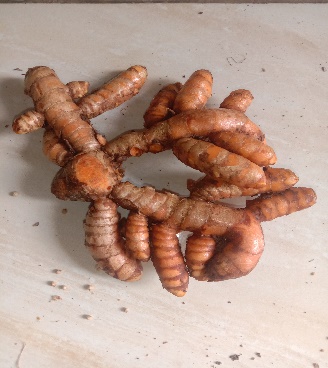 53KemangiCamangi Ocimum africanumLamiaceaeTerna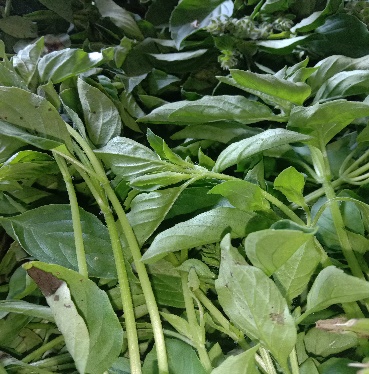 54.Temu kunciTammu konciBoesenborgia rotundaZingiberaceae Semak 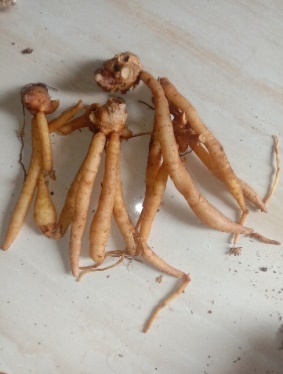 55.Temulawak Tammu Curcuma zanthorrhizaZingiberaceae Semak 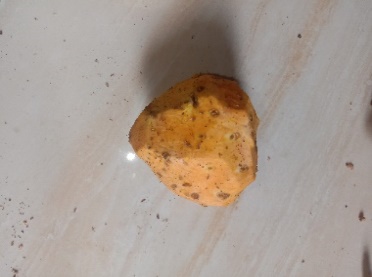 56.Kencur Cakkuru’Kaempferia galangalZingiberaceae Semak 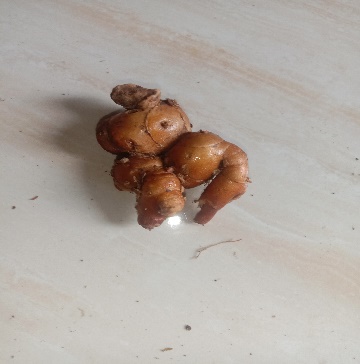 57.Lempuyang Lampuyang Zingiber zerumbetZingiberaceae Semak 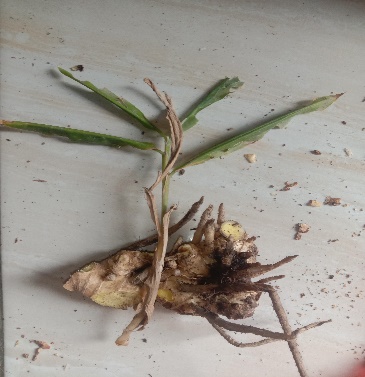 58.Cengkeh Cangke Syzygium aromaticum Myrtales Pohon 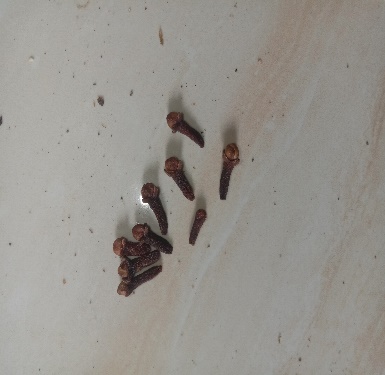 59.Pala Pala Myristica fragransMyristicaceae Pohon 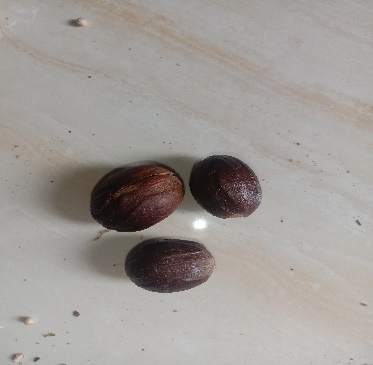 60.Ketumbar Katumbara’Coriandrum sativumApiaceae Herba 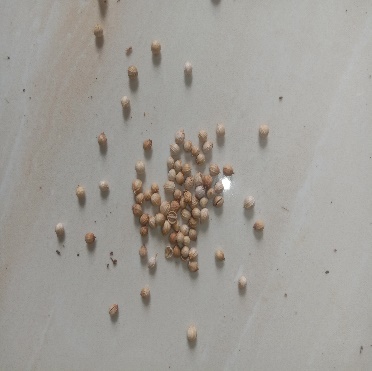 61.Merica Marica Piper nigrumPiperaceae Perdu 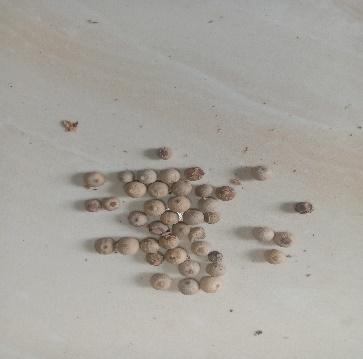 62.Bawang merahLasuna ejaAllium cepaLiliaceae Herba 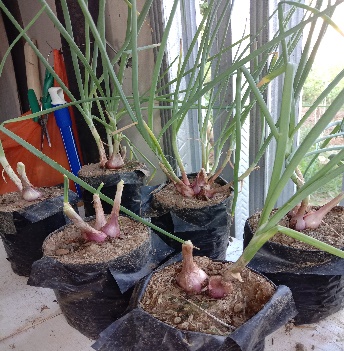 63.Bawang putihLasuna kebo’Allium sativum LiliaceaeHerba 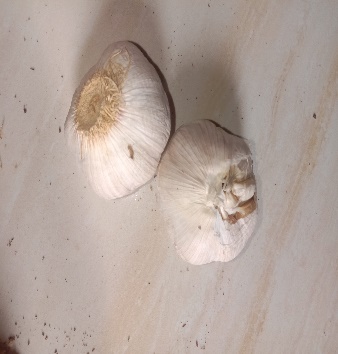 64.Kayu manisKayu te’neCinnamomum verumLauraceae Pohon 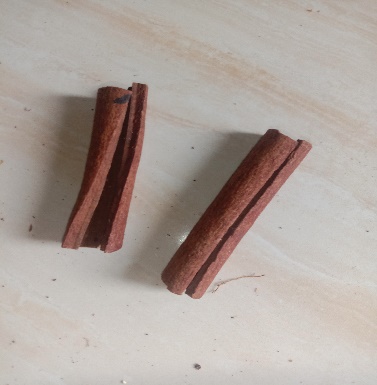 65.BinahongBinaho Anredera cordifoliaBasellaceae Herba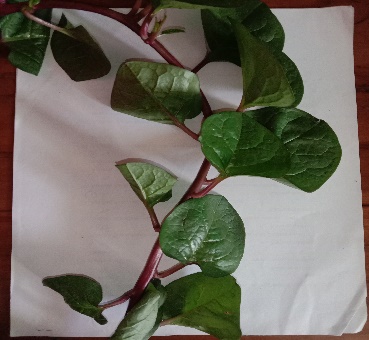 66.Urang aringTanrakala’Eclipta albaAsteraceae Terna 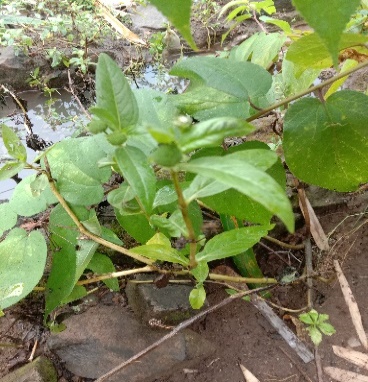 67.Brotowali Kaleleng paiTinospora crispaMenispermaceae Semak 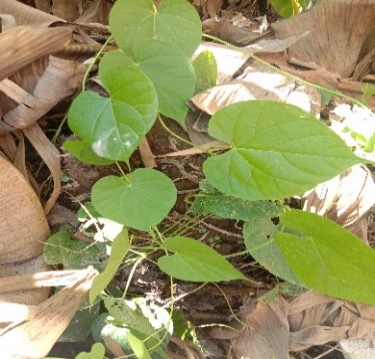 68.Kelapa KalukuCocos nuciferaArecaceaePohon 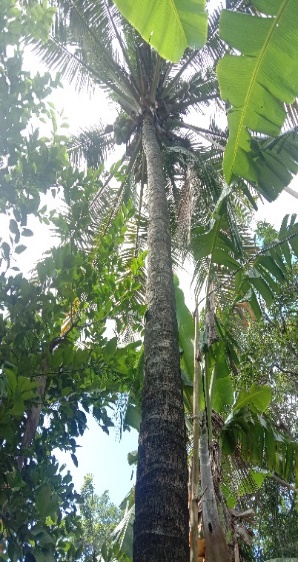 69.Jambu medeJambu monye’Anacardium occidentaleAnacardiaceae Pohon 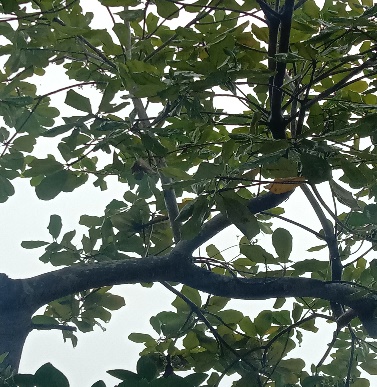 70.PegaganPa’gaga’Centella asiaticaMackinlayaceaeHerba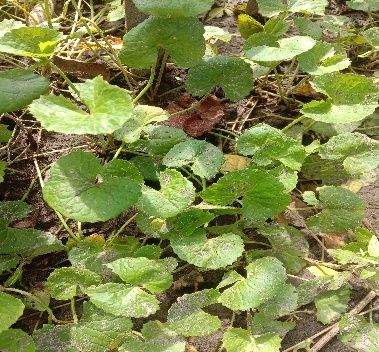 71.KelorKeloro’Moringa oleiferaMoringaceae Perdu 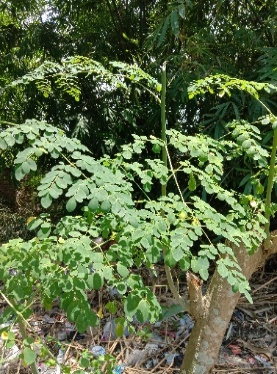 72.GandarusaGanjeng Justicia gendarussaAcanthaceae  Semak  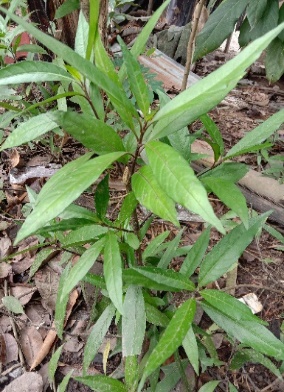 73.Lidah buayaLidah buayaAloe veraXanthorrhoeaceaeHerba 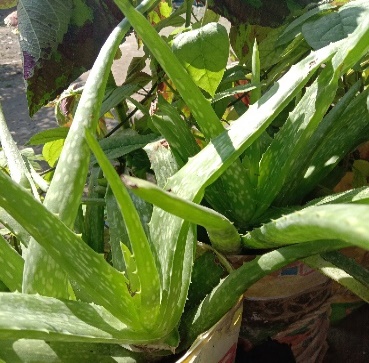 74.SerehSarreCymbopogon citratusPoaceae Terna  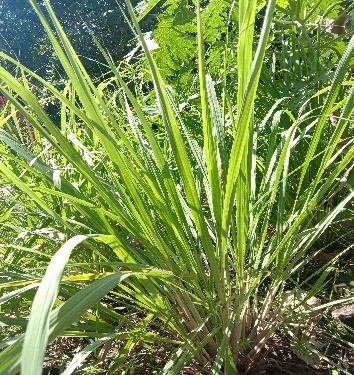 75.Jahe Laiyya Zingiber officinaleZingiberaceaeTerna 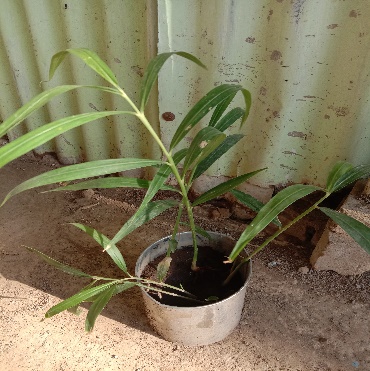 76.Pisang batuUnti batuMusa balbisianaMusaceae Herba 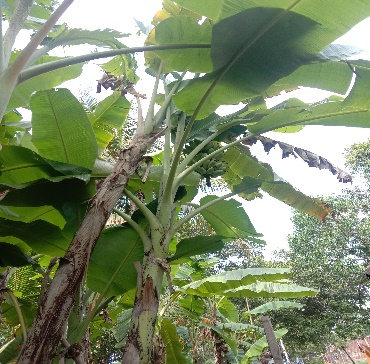 77. Benalu Kayu puliDendrophtoe pentandraLoranthaceae Semak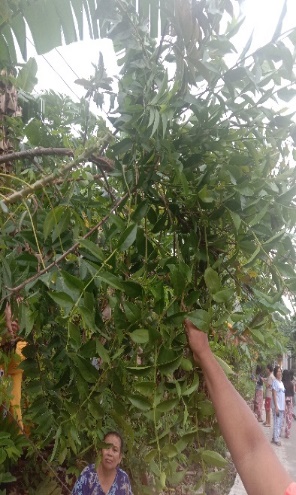 78.Waru lautBo’diThespesia populneaMalvaceae Pohon 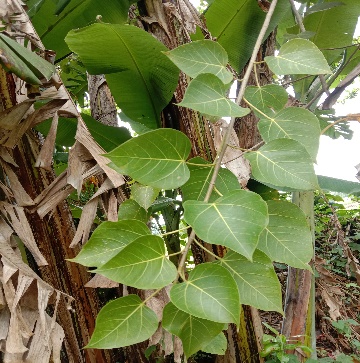 79.Sirih Leko’ Piper betlePiperaceaeHerba 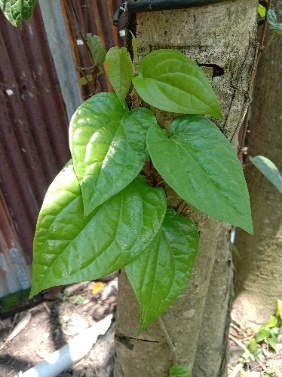 80.JerujuKalli-kalliAcanthus ilicifoliusAcanthaceaeSemak 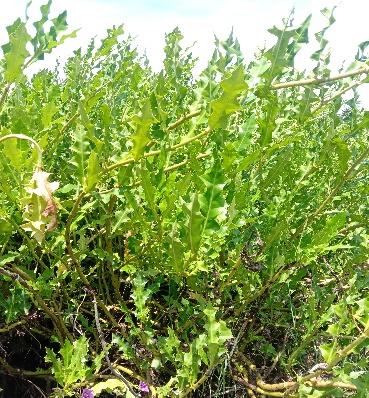 81.Thistle IndiaTamba’-tambakoSphaeranthus indicusAsteraceaeSemak 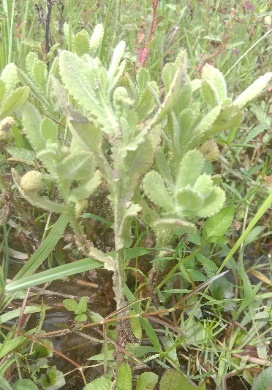 82.Tapak limanEsu’-esu’Elephantopus scaberAsteraceae Terna 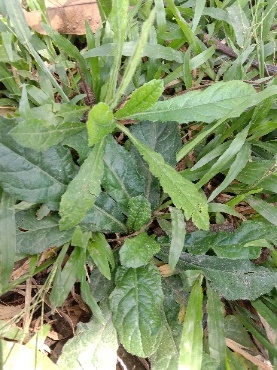 83.Sapu manisKatupi’risi’Scoparia dulcisPlantaginaceae Semak 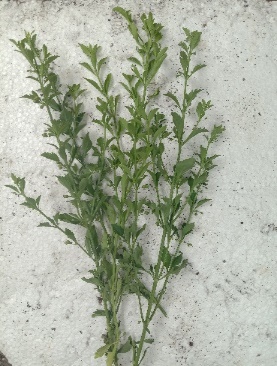 84.Alang-alangRea Imperata cylindricalPoaceae Semak 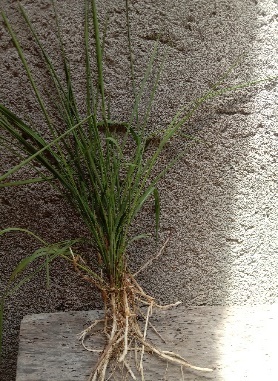 85.Pohon waruPoko’ Baru Hibiscus tiliaceusMalvaceae Pohon 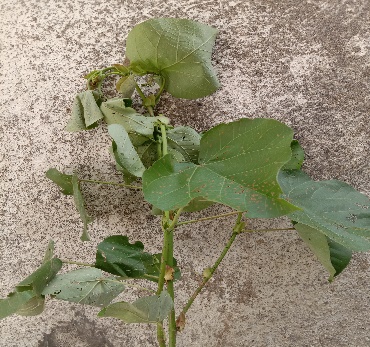 86.Senna chinaKiti-kitiSenna obtusifolia Fabaceae Semak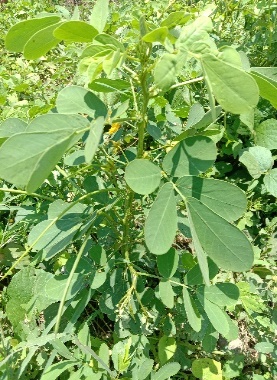 87.Kunyit putihKunyi’ putihCurcuma zedoriaZingiberaceae Semak 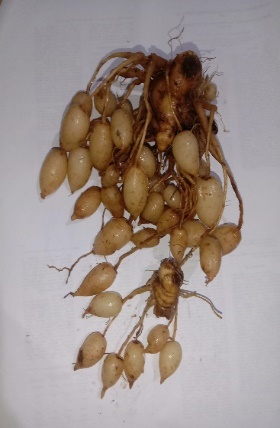 88.Jeringau Kariango Acorus calamusAcoraceae Semak 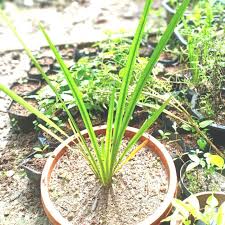 No.Nama Tumbuhan Bagian (Organ)Persentase1.Pepaya (Carica papaya), sidaguri (Sida rhombifolia), tahongai (Klenhovia hospita), serut (streblus asper), awar-awar (ficus septica), kirinyuh (Chromolaena odorata), sirsak (Annona muricata), beluntas (Pluchea indica), keji beling (Strobilanthes crispa), sambung nyawa (Gynura procumbens), jarak pagar (Jatropha curcas), kencur (Kaempferia galanga), sambiloto (Andrographis paniculata), ceguk (Combretum indicum), belimbing wuluh (Avverhoa blimbi), daun miana (Coleus scuitellariodes), cocor bebek (Kalanchoe pinnata), jambu biji (psidium guajava), tembelekan (Lantana camara), pohon maja (Aegle marmelos), daun salam (Syzygium polyanthum), kanunang (Cordia myxa), kumis kucing (Orthosiphon aristatus), bandotan (Ageratum conyzoides), daun afrika (Vernonia amygdalina), daun gedi (Abelmoschus manihot), daun ungu (Graptophyllum pictum), daun jintan (Coleus amboinicus), katuk (Sauropus androgynus), manukan (Rhinacanthus nasutus), sirih merah (Piper ornatum), maman ungu (Cleome rutidosperma), kemangi (Ocimum bacilicum), binahong (Anredera cordifolia), urang-aring (Eclipta prostrata), brotowali (Tinospora cordifolia), kelor (Moringa oleifera), gandarusa (Justicia gandarussa), lidah buaya (Aloe vera), pegagan (Centella asiatica), benalu (Dendrophtoe pentandra), waru laut (Thespesia populnea), sirih (Piper betle), jeruju (Acanthus ilicifolius), thistle india (Sphaeranthus indicus), tapak liman (Elephantopus scaber), sapu manis (Scoparia dulcis), pohon waru (Hibiscus tiliaceus) dan senna china (Senna obtusifolia)Daun48%2.Kecapi (Sandoricum koetjape), kayu jawa (Lannea coromandalica), pulai (Alstonia scholaris), jamblang (Syzygium cumini), nangka (Artocarpus heterophyllus), asam jawa (Tamarindus indica), mangga kuweni (Mangifera odorata), jambu biji (Psidium guajava), jeruk nipis (Citrus aurantifolia), kayu manis (Cinnamomum venum), jambu mede (Anacardium occidentale), sereh (Cymbopogon citratus), benalu (Loranthus pentandrus), dan alang-alang (Imperata cylindica)Batang14%3.Pepaya (Carica papaya), padi (Oryza sativa), mengkudu (Morinda citrifolia), pala (Myristica fragrans), ketumbar (Coriandrum sativum), merica (Piper nigrum), kelapa (Cocos nucifera), pisang batu (Musa balbisiana), dan jeruk nipis (Citrus aurantifolia)Buah9%4.Daun kepala tupai (Drynaria quercifolia), kunyit (Curcuma domestica), temu kunci (Boesenbergia rotunda), temulawak (Curcuma zanthorrhiza), kencur (Kaempferia galanga), lempuyang (Zingiber serumbet), jahe (zingiber officinale), kunyit putih (Curcuma zedoria) dan jeringau (Acorus calamus).Rimpang8%5. Bawang putih (Allium sativum), bawang merah (Allium cepa)Umbi2%6.Patah tulang (Euphorbia tirucalli), jarak pagar (Jatropha curcas)Getah2%7.Bambu kuning (Bambusa vulgaris)Tunas1%8.Putri malu (mimosa pudica), alang-alang (Imperata cylindica)Akar2%9.Cengkeh (Syzigium aromaticum)Bunga1%No.Nama UmumNama LokalManfaatCara Pengolahan1.PepayaTangang-tangangDemam/panas dinginSatu lembar daun pepaya ditambahkan satu ruas jari kunyit yang sudah ditumbuk kemudian ditambahkan dengan air ½ gelas lalu diperas airnya dan disaring lalu diminum1.PepayaTangang-tangangLemah syahwatTiga lembar daun pepaya ditambah tujuh biji merica  lalu ditumbuk kemudian ditambahkan air secukupnya lalu diperas dan disaring airnya. Selanjutnya ditambahkan satu butir telur ayam kampung1.PepayaTangang-tangangMenghilangkan jerawat Tiga buah pepaya muda dibelah dua kemudian diambil bijinya. Setelah itu, dicampur beras satu cangkir, 2 ruas kunyit dan 3 siung bawang putih. Selanjutnya, semua bahan ditumbuk kemudian dijemur. Setelah kering diambil sedikit lalu dibasahi dengan air lalu dibalurkan pada wajah2.Kersen Gerseng Menurunkan tekanan darahTujuh lembar daun kersen dimasak dengan air lalu diminum2.Kersen Gerseng Menormalkan diabetesSembilan lembar daun kersen dimasak dengan air 2 gelas lalu diminum3.Jarak pagarTangang-tangang kanjoliMenurunkan tekanan darahSatu genggam daun jarak pagar direbus dengan 2 gelas air lalu diminum.3.Jarak pagarTangang-tangang kanjoliPerut kembungTujuh lembar daun jarak pagar ditambah bawang merah dan kapur sirih dicampur kemudian diremas lalu dibalurkan pada perut 3.Jarak pagarTangang-tangang kanjoliMencegah fluGetah jarak pagar ditempel-tempel pada lidah4.Keji beling Pecca belingSakit dadaTujuh lembar daun kecibeling ditambah 7 lembar daun sambung nyawa dan 1 biji bawang merah dimasak dengan 3 gelas air.4.Keji beling Pecca belingKencing batuTujuh lembar daun kecibeling ditambah tujuh lembar daun kumis kucing dimasak dengan 2 gelas air lalu diminum5.KirinyuhKopasanda Muntah darahSatu genggam daun kirinyuh ditambah 1 ruas jari kunyit lalu ditumbuk kemudian ditambahkan ½ gelas air lalu diperas airnya lalu diminum.5.KirinyuhKopasanda Luka luar Secukupnya daun kirinyu lalu ditumbuk kemudian ditempelkan pada luka5.KirinyuhKopasanda Asam lambung/maagTujuh lembar daun kirinyu ditambah 1 ruas jari kunyit dan wijen kemudian ditumbuk lalu ditambahkan air secukupnya lalu disaring ampasnya kemudian diminum.6.Sirsak Sirikaya balandaMenurunkan tekanan darahTujuh lembar daun sirsak dimasak dengan 3 gelas air lalu diminum6.Sirsak Sirikaya balandaMasuk anginSembilan lembar daun sirsak ditambah satu biji bawang merah tunggal kemudian ditumbuk. Selanjutnya ditambahkan kapur sirih secukupnya lalu dibalurkan pada dada dan punggung.6.Sirsak Sirikaya balandaObat batukLima lembar daun sirsak ditambah air 2 gelas lalu direbus kemudian diminum6.Sirsak Sirikaya balandaMenurunkan kolesterol/asam urat Tujuh lembar daun sirak dimasak dengan air 2 gelas lalu diminum7.KanunangKanunang Asam lambungTujuh lembar daun kanunang ditambah 1 biji bawang merah dan garam secukupnya kemudian ditumbuk lalu ditambahkan air ½ gelas kemudian diminum.8.Beluntas Lammutasa’Menghilangkan bau badanSatu genggam daun beluntas ditambah 1 ruas jari kunyit lalu ditumbuk dan ditambah air secukupnya kemudian diperas airnya lalu diminum.9.Tumpang air/suruhanKaca-kaca/lawi-lawi bontoRematik/kolesterolSatu genggam tumpang air direbus dengan air 3 gelas10.TembelekanTai-tai jangangAsam lambung/maagSatu genggam daun tembelekan ditambah satu ruas kunyit dan wijen secukupnya kemudian ditumbuk lalu ditambahkan air secukupnya kemudian diperas dan diambil airnya lalu diminum.10.TembelekanTai-tai jangangMuntah darahSatu genggam daun tembelekan ditambah dua ruas jari kunyit kemudian ditumbuk lalu ditambahkan air secukupnya kemudian diperas airnya lalu diminum11.Serut Kolasa’Sakit kepalaSecukupnya daun serut ditambah satu biji bawang merah kemudian ditumbuk lalu ditempelkan pada dahi12.Awar-awarTobo-toboDemam Satu lembar daun awar-awar ditempelkan pada punggung dan dada13.Meniran Camba-camba sibokoiGatal Satu genggam meniran ditambah 1 ruas jari kunyit dan beras secukupnya kemudian ditumbuk lalu dibalurkan pada bagian yang gatal.13.Meniran Camba-camba sibokoiMenurunkan tekanan darahTiga habitus meniran dimasak dengan air 2 gelas lalu diminum14.Cocor bebekTampung tawara’Bisul Secukupnya daun cocor bebek ditumbuk kemudian ditempelkan pada bagian yang bisul15.Ciplukan Lappo-lappoPegal-pegalSatu habitus ciplukan ditambah air 2 gelas lalu dimasak kemudian diminum16.Tahongai Paliasa’Panas dinginSembilan lembar daun tahongai dimasak dengan air 1 gelas lalu diminum17.Urang-aringTanrakala’Luka luarSecukupnya urang-aring digosok lalu ditempelkan pada bagian yang luka18.Daun mianaLeko’ miyanaBatuk Tujuh lembar daun miana ditambah satu ruas jari kunyit kemudian ditumbuk lalu ditambahkan air secukupnya kemudian diperas airnya lalu diminum19.Putri maluBunga jabeMenurunkan tekanan darahSatu habitus putri malu dimasak dengan air 2 gelas kemudian diminum19.Putri maluBunga jabeSesak napasSatu genggam akar putri malu dimasak dengan air 2 gelas kemudian diminum20.Binahong Binaho Kolesterol Tujuh lembar daun binahong dimasak dengan 2 gelas air menjadi 1 gelas kemudian diminum.20.Binahong Binaho Diabetes Sembilan lembar daun binahong dimasak dengan 2 gelas air lalu diminum21.Belimbing wuluhBainang Menurunkan tekanan darahTujuh tangkai belimbing wuluh dimasak dengan air 2 gelas lalu diminum22.Mengkudu Baya’Menurunkan kolesterolSatu buah mengkudu dibelah menjadi dua lalu dimasak dengan 2 gelas air lalu diminum22.Mengkudu Baya’Sakit dadaSatu buah mengkudu ditambahkan ½ gelas air panas dan gula kemudian diblender lalu disaring ampas lalu airnya diminum23.Jambu bijiJambu paratugala’Diare Sembilan lembar daun jambu biji dimasak dengan air 3 gelas lalu diminum24.Daun afrikaDaun klorofilGinjalLima lembar daun afrika dimasak dengan 2 gelas air lalu diminum24.Daun afrikaDaun klorofilDiabetes Tujuh lembar daun afrika dimasak dengan 2 gelas air lalu diminum25.Pohon majaPoko’ bilaSakit kepalaTujuh lembar daun maja ditambah sepuluh lembar daun serut dan dua biji bawang merah kemudian semua bahan ditumbuk lalu ditambahkan air kemudian diperas airnya lalu dibasuh pada seluruh kepala. Selanjutnya ampasnya ditempelkan pada dahi.25.Pohon majaPoko’ bilaGatal-gatalSecukupnya daun maja kemudian diremas lalu digosok-gosokkan pada bagian yang gatal. 26.Mangga kuweniTaipa macangMengobati penyakit dalamSebesar telapak tangan kulit batang mangga kuweni dan kulit batang pulai ditambah 3 ruas rimpang lempuyang, 11 biji merica dan 1 batang kayu manis. Selanjutnya dikeringkan kemudian ditumbuk lalu disaring kemudian diseduh dengan air panas27.Pegagan Pa’gaga’Menyuburkan kandunganSatu genggam daun pegagan dan satu ons tauge kemudian ditambahkan 5 biji kemiri dan 1 sendok wijen yang sudah ditumbuk. Selanjutnya semua bahan dimasak dengan 3 gelas air sampai menjadi 1 gelas lalu diminum27.Pegagan Pa’gaga’Liver Sembilan lembar daun pegagan dan satu ruas jari kunyit kemudian ditumbuk lalu ditambahkan air hangat secukupnya kemudian disaring lalu diminum.28.Kumis kucingKumis kucingMelancarkan buang air kecilSembilan lembar daun kumis kucing dimasak dengan air 2 gelas lalu diminum.29.Sambiloto Subroto Batuk Satu genggang daun dan batang sambiloto dimasak dengan air 3 gelas lalu diminum.29.Sambiloto Subroto Ginjal Lima belas lembar daun sambiloto ditambah 3 habitus meniran dan satu habitus ciplukan dimasak dengan 1 liter air lalu diminum30.Daun salamLeko’ salangMenurunkan tekanan darahSembilan lembar daun salam dimasak dengan air 2 gelas menjadi 1 lalu diminum31.Patikan keboKanu’-kanukuSakit panggulSatu habitus patikan kebo dimasak dengan air 2 gelas menjadi 1 lalu diminum.32.Merica Marica Sakit kepalaTujuh biji merica ditambah tujuh biji beras ditumbuk kemudian dibalurkan pada dahi33.Maman unguBiroso’ Obat mataTujuh lembar daun maman ungu dan air dimasukkan ke dalam botol kemudian dikocok. Setlah itu, mulut botol ditempelkan ke mata 34.Kencur Cakkuru’Batuk Tiga ruas kencur diparut lalu ditambahkan air ½ gelas kemudian diperas airnya dan disaring lalu diminum35.Kelor Keloro’Sakit mataAmbil tiga tangkai kelor kemudian dipisahkan daunnya. Setelah itu diremas-remas lalu dimasukkan ke dalam kain lalu diperas airnya kemudian diteteskan pada mata.36.Ketumbar Katumbara’Menurunkan kolesterolSatu sendok makan ketumbar dimasukkan ke dalam gelas lalu diseduh dengan 1 gelas air panas. Setelah dingin disaring lalu diminum37.Jambu medeJambu embi’Berak darahKulit batang jambu monyet diambil sebesar telapak tangan kemudian dimasak dengan 3 gelas air sampai menjadi 1 gelas lalu diminum.38.Kelapa Kaluku Detoksifikasi/keracunan Satu buah kelapa diambil airnya lalu diminum39.Brotowali Kaleleng pai’Diabetes Sembilan lembar daun brotowali ditambah 1 ruas jari kunyit lalu dimasak dengan 2 gelas air40.Asam jawaCamba Bisul Secukupnya asam jawa lalu ditambahkan air sedikit lalu ditempelkan pada bisul41.Daun gedi Daun gediGinjalTujuh lembar daun gedi dimasak dengan air 3 gelas lalu diminum.42.Pulai Poko ritaDiabetes Kulit batang pulai diambil sebesar telapak tangan kemudian dimasak dengan 3 gelas air lalu diminum43.Bandotan Lila tedongAntikanker/tumorSatu habitus bandotan ditumbuk lalu ditambahkan air hangat kemudian disaring lalu diminum44.Katuk Maya-mayaMelancarkan ASISatu genggam daun katuk dimasak dengan 3 gelas air lalu dimakan 45.Manukan Kondo-kondoObat panuSembilan lembar daun manukan diremas-remas kemudian ditambahkan minyak tanah lalu dibasuh pada panu46.Bambu kuningBulo kunyi’Penyakit kuningSatu buah tunas diiris-iris kemudian dimasak seperti memasak sayur.47.Lidah buayaLidah buayaInfeksi saluran kencingSatu buah lidah buaya ditambah kulit batang kayu jawa sebesar telapak tangan kemudian masak dengan 3 gelas air sampai menjadi 1 gelas.48. Patah tulang Patah tulangNyeri sendiSembilan tangkai daun patah tulang dimasak dengan 3 gelas air lalu diminum48. Patah tulang Patah tulangObat sakit gigiGetah daun patah tulang ditempelkan pada gigi yang sakit49.Sambung nyawaSambung nyawaMengobati asma/amandelSembilan lembar daun sambung nyawa dimasak dengan 3 gelas air lalu diminum50.Daun jintanLeko’ jintangMenurunkan demam Lima lembar daun jintan dimasak dengan 2 gelas air lalu diminum51.Daun unguLeko unguMengobati ambeien Tujuh lembar daun ungu dimasak dengan 2 gelas air lalu diminum52.Sirih merahSirih ejaPenyakit paru-paru/gatal-gatalTujuh lembar daun sirih merah dimasak dengan 2 gelas air lalu diminum53.Seledri Daun prei Menurunkan tekanan darah/kolesterolSatu genggam daun seledri dimasak dengan 2 gelas air lalu diminum54.Daun kepala tupaiBarang-barangPenyubur kandunganSatu buah pisang batu muda ditambah satu ruas rimpang kepala tupai dan buah kelapa diparut lalu diperas dan diambil airnya. Kemudian dicampurkan asam jawa, gula merah dan wijen yang sudah ditumbuk lalu diminum55.Pala Pala Menghangatkan badanSatu biji pala dan tujuh biji cengkeh ditumbuk halus kemudian dicampur dengan minyak kelapa secukupnya lalu dibalurkan ke seluruh tubuh56.Benalu Kayu puliAntikanker/tumorSatu batang benalu dimasak dengan air 2 gelas lalu diminum.56.Benalu Kayu puliJantung/sakit dadaTujuh lembar daun benalu dimasak dengan 3 gelas air menjadi 1 gelas lalu diminum.57.Temulawak Tammulawa’Penambah nafsu makanSatu rimpang temulawak diparut lalu dimasak dengan air 2 gelas lalu disaring ampasnya kemudian diminum58.Kunyit putihKunyi’ putiAnti kankerSatu genggam kunyit putih ditambah 7 lembar daun benalu kemudian dimasak dengan 3 gelas air59.Sereh Sarre Meningkatkan imunTiga batang sereh dan satu ruas jahe dimemarkan lalu dimasak dengan 2 gelas air60.NangkaRappocidu’Menjaga kebugaran tubuhSebelas ruas temu kunci ditambah 1 batang ceguk, sebesar telapak tangan kulit batang nagka, jamblang, mangga kuweni, kecapi, pulai dan asam jawa lalu 11 ruas kunyit, 1 ruas temulawak, 3 ruas kencur, 5 siung bawang putih, satu genggam bawang merah, 1 batang kayu manis, 1 sendok the merica, ketumbar, dan cengkeh, 3 biji pala, satu genggam daun beluntas, 1 ruas rimpang lempuyang. Selanjutnya semua bahan dimasak dengan 2 liter air 61.Temu kunciTammu konciMenjaga kebugaran tubuhSebelas ruas temu kunci ditambah 1 batang ceguk, sebesar telapak tangan kulit batang nagka, jamblang, mangga kuweni, kecapi, pulai dan asam jawa lalu 11 ruas kunyit, 1 ruas temulawak, 3 ruas kencur, 5 siung bawang putih, satu genggam bawang merah, 1 batang kayu manis, 1 sendok the merica, ketumbar, dan cengkeh, 3 biji pala, satu genggam daun beluntas, 1 ruas rimpang lempuyang. Selanjutnya semua bahan dimasak dengan 2 liter air 62.CegukTakkaura’ Menjaga kebugaran tubuhSebelas ruas temu kunci ditambah 1 batang ceguk, sebesar telapak tangan kulit batang nagka, jamblang, mangga kuweni, kecapi, pulai dan asam jawa lalu 11 ruas kunyit, 1 ruas temulawak, 3 ruas kencur, 5 siung bawang putih, satu genggam bawang merah, 1 batang kayu manis, 1 sendok the merica, ketumbar, dan cengkeh, 3 biji pala, satu genggam daun beluntas, 1 ruas rimpang lempuyang. Selanjutnya semua bahan dimasak dengan 2 liter air 63.Kecapi Sattulu’Bingkasa’Sebesar telapak tangan kulit batang kecapi, pulai dan kelapa merah ditambah 1 habitus tapak liman, 1 sendok the merica, ketumbar dan cengkeh serta 2 biji pala dan 1 ruas jahe. Selanjutnya semua bahan dimasak dengan 1 liter air.64.Bawang merahLasuna ejaMenurunkan demamDua biji bawang merah diremas-remas kemudian dicampurkan dengan minyak kelapa lalu di balurkan pada seluruh tubuh.65.Bawang putih Lasuna kebo’Menurunkan tekanan darah/kolesterolTiga biji bawang putih dimemarkan kemudian dimasukkan ke dalam 1 gelas air hangat lalu diminum66.Kayu jawaTammate Luka dalam/penyakit dalamSebesar telapak tangan kulit batang kayu jawa dimasak dengan 2 gelas air sampai menjadi 1 gelas lalu diminum.66.Kayu jawaTammate Muntah darahSebesar telapak tangan kulit batang kayu jawa dimasak dengan 2 gelas air sampai menjadi 1 gelas lalu diminum.66.Kayu jawaTammate Luka luarBatang kayu jawa diserut secukupnya lalu ditempelkan pada bagian luka.67.Pisang batuUnti batuBerak darahPisang batu yang sudah tua dibakar kemudian ditumbuk. Setelah itu dicampur dengan gula merah yang sudah diiris-iris lalu dimakan.68.Jamblang Rappojawa/coppengObat kesuburan Secukupnya kulit batang jamblang, kulit batang nangka, kulit batang pulai ditambah gula merah secukupnya  kemudian dimasak dengan 3 gelas air sampai menjadi 1 gelas lalu diminum69.Kunyit Kunyi’ basaAntibiotikTiga ruas jari rimpang kunyit diparut lalu ditambahkan ½ gelas air panas kemudian disaring lalu diminum69.Kunyit Kunyi’ basaSakit maagSatu ruas jari kunyit dibakar lalu dimemarkan kemudian diseduh dengan ½ air hangat lalu ditambahkan madu.69.Kunyit Kunyi’ basaKutu airSatu ruas kunyit diparut kemudian ditempelkan pada sela-sela jari kaki70.Lempuyang Lampuyang Penyakit dalamTiga ruas rimpang lempuyang ditambah secukupnya kulit batang pulai, secukupnya kulit batang mangga kuweni, 11 biji merica dan 1 batang kayu manis. Selanjutnya, semua bahan dikeringkan lalu ditumbuk halus kemudian disaring lalu diseduh air panas.71.Cengkeh Cangke Mencegah masuk angin pada anakTujuh biji cengkeh ditambah satu biji pala kemudian ditumbuk halus lalu ditambahkan minyak kelapa lalu dibalurkan ke seluruh tubuh anak72.Jahe Laiyya Rematik Satu ruas jahe dan lima batang sereh diparut kemudian dicampur dengan minyak kelapa lalu dibalurkan pada betis.72.Jahe Laiyya Meningkatkan daya tahan tubuhSatu ruas jahe dan embilan biji merica ditumbuk lalu dimasak dengan 3 gelas air lalu ditambahkan gula merah secukupnya73.Jeruk nipisLemo kapasa’Mengurangi batukSatu buah jeruk nipis diperas kemudian ditambahkan secukupnya garam lalu diminum73.Jeruk nipisLemo kapasa’Mencegah kekerdilan pada anak/sering keringat dinginSatu cangkir beras ditambah satu genggam daun sidaguri, gandarusa, senna china, sapu manis, beluntas, ceguk, jeruk nipis, 7 lembar daun waru laut, 1 ruas kunyit, 1 ruas temulawak, 7 ruas temu kunci, 3 ruas kencur dan 3 ruas lempuyang. Selanjutnya semua bahan ditumbuk lalu dikeringkan. Setelah itu, diambil secukupnya kemudian ditambahkan sedikit air lalu dibalurkan ke seluruh tubuh anak.74.Padi Ase Mencegah kekerdilan pada anak/sering keringat dinginSatu cangkir beras ditambah satu genggam daun sidaguri, gandarusa, senna china, sapu manis, beluntas, ceguk, jeruk nipis, 7 lembar daun waru laut, 1 ruas kunyit, 1 ruas temulawak, 7 ruas temu kunci, 3 ruas kencur dan 3 ruas lempuyang. Selanjutnya semua bahan ditumbuk lalu dikeringkan. Setelah itu, diambil secukupnya kemudian ditambahkan sedikit air lalu dibalurkan ke seluruh tubuh anak.75. Sidaguri Cidaguri Mencegah kekerdilan pada anak/sering keringat dinginSatu cangkir beras ditambah satu genggam daun sidaguri, gandarusa, senna china, sapu manis, beluntas, ceguk, jeruk nipis, 7 lembar daun waru laut, 1 ruas kunyit, 1 ruas temulawak, 7 ruas temu kunci, 3 ruas kencur dan 3 ruas lempuyang. Selanjutnya semua bahan ditumbuk lalu dikeringkan. Setelah itu, diambil secukupnya kemudian ditambahkan sedikit air lalu dibalurkan ke seluruh tubuh anak.76.GandarusaGanjengMencegah kekerdilan pada anak/sering keringat dinginSatu cangkir beras ditambah satu genggam daun sidaguri, gandarusa, senna china, sapu manis, beluntas, ceguk, jeruk nipis, 7 lembar daun waru laut, 1 ruas kunyit, 1 ruas temulawak, 7 ruas temu kunci, 3 ruas kencur dan 3 ruas lempuyang. Selanjutnya semua bahan ditumbuk lalu dikeringkan. Setelah itu, diambil secukupnya kemudian ditambahkan sedikit air lalu dibalurkan ke seluruh tubuh anak.77.Senna chinaKiti-kitiMencegah kekerdilan pada anak/sering keringat dinginSatu cangkir beras ditambah satu genggam daun sidaguri, gandarusa, senna china, sapu manis, beluntas, ceguk, jeruk nipis, 7 lembar daun waru laut, 1 ruas kunyit, 1 ruas temulawak, 7 ruas temu kunci, 3 ruas kencur dan 3 ruas lempuyang. Selanjutnya semua bahan ditumbuk lalu dikeringkan. Setelah itu, diambil secukupnya kemudian ditambahkan sedikit air lalu dibalurkan ke seluruh tubuh anak.78.Waru lautBo’diMencegah kekerdilan pada anak/sering keringat dinginSatu cangkir beras ditambah satu genggam daun sidaguri, gandarusa, senna china, sapu manis, beluntas, ceguk, jeruk nipis, 7 lembar daun waru laut, 1 ruas kunyit, 1 ruas temulawak, 7 ruas temu kunci, 3 ruas kencur dan 3 ruas lempuyang. Selanjutnya semua bahan ditumbuk lalu dikeringkan. Setelah itu, diambil secukupnya kemudian ditambahkan sedikit air lalu dibalurkan ke seluruh tubuh anak.79.Sapu manisKatupi’risi’Mencegah kekerdilan pada anak/sering keringat dinginSatu cangkir beras ditambah satu genggam daun sidaguri, gandarusa, senna china, sapu manis, beluntas, ceguk, jeruk nipis, 7 lembar daun waru laut, 1 ruas kunyit, 1 ruas temulawak, 7 ruas temu kunci, 3 ruas kencur dan 3 ruas lempuyang. Selanjutnya semua bahan ditumbuk lalu dikeringkan. Setelah itu, diambil secukupnya kemudian ditambahkan sedikit air lalu dibalurkan ke seluruh tubuh anak.80.Tapak limanEsu’-esu’Obat diare Tujuh lembar daun tapak liman direndam dalam air 3 liter kemudian dijadikan air untuk cebok.81.Pohon waruBaru Obat pasca melahirkanSebelas lembar daun waru ditambah 3 biji bawang merah diiris-iris kemudian ditumbuk lalu dibungkus dengan daun pisang. Selanjutnya ramuan tersebut diduduki.82.Jeruju Kalli-kalliPenyakit dalamTujuh lembar daun jeruju dimasak dengan 3 gelas air lalu diminum83.Kayu manisKayu te’neMinyak urut/melancarkan peredaran darahSatu batang kayu manis ditambah 1 sendok the merica, ketumbar dan cengkeh serta 1 biji pala. Selanjutnya, semua bahan dimasukkan ke dalam wadah lalu ditambahkan minyak kelapa kemudian di diamkan selama 1 minggu.84.Alang-alangRea Mengobati kistaSatu habitus alang-alang ditambah 1 genggam daun pegagan, 1 genggam tauge, 1 habitus jeruju dan 1 batang benalu. Selanjutnya, semua bahan dimasak dengan air 1 liter menjadi ½ liter.85.Kemangi Camangi Menurunkan gula darah/kolesterolSatu genggam daun kemangi dimasak dengan 3 gelas air sampai mendidih lalu diminum.86.Thistle indiaTamba’-tambakoMengobati katarakTujuh lembar daun thistle india diremas-remas lalu dibasuh pada daun telinga.87.Sirih Leko’Menurunkan gula darahTiga lembar daun sirih dimasak dengan 2 gelas air88.Jeringau Kariango Mengobati cacarTiga ruas rimpang jeringau ditambah tiga ruas kunyit diiris-iris kemudian dimasukkan ke dalam wadah lalu dicampurkan minyak kelapa lalu disimpan selama 1 minggu